Білім беру ұйымдарында «Қазіргі Қазақстан. Елбасы Көшбасшылығының сабақтары» атты жалпы республикалық ашық сабақтардың  ТҰЖЫРЫМДАМАСЫ2019 жылдың 1 желтоқсанында  елімізде Қазақстан Республикасының Тұңғыш Президенті күні атап өтіледі. Қазақстан Республикасының Парламенті Тұңғыш Президент күнін мемлекеттік мереке деп белгілеген Заң қабылдады.1991 жылдың 1 желтоқсанында жалпыхалықтық сайлауда Нұрсұлтан Әбішұлы Назарбаев Қазақстан Республикасының Президенті болып сайланды.    
Нұрсұлтан Назарбаев егемен Қазақстанның демократиялық, зайырлы, құқықтық және әлеуметтік мемлекет ретінде дамуы мен өркендеуіне елеулі үлес қосқан қазақстандық мемлекеттіліктің бастауында тұрған аса көрнекті тұлға. 20 жыл бойы Елбасы Н. Назарбаевтың дана саясатының арқасында Қазақстан әлемдік аренада жоғары нәтижелерге қол жеткізді.  Бірыңғай сабақ Қазақстан Республикасының Тұңғыш Президенті күнін мерекелеуге арналған және білім беру ұйымдары білім алушыларының назарын Ұлт Көшбасшысының ерен еңбектеріне аударуға, жастардың бойында патриоттық және азаматтық жауапкершілік сезімін бекітуге, сондай-ақ өздерінің тұлғалық өсуіне  қажетті дағдыларды, көшбасшылық қасиеттерді дамытуға бағытталған.   Тақырыбы: Қазіргі Қазақстан. Елбасы Көшбасшылығының сабақтары   Өткізу күні: Елбасы Көшбасшылығының сабақтары   барлық деңгейдегі білім беру ұйымдарында 2019 жылғы 29 қарашада өткізіледі.  Қатысушылар:  ашық сабақтарға бар 6992 жалпы білім беретін мектептегі  3 млн.162 мың білім алушы қатысатын болады. Шақырылғандар:  шақырылған дәріскерлер ретінде Парламент депутаттары, «Нұр Отан», «Жас Отан» партияларының өкілдері, сондай-ақ өңірлердің, еліміздің белгілі қоғам қайраткерлері қатысып, сөз сөйлей алады. Сабақтың мақсаты:білім алушыларда Ұлт Көшбасшысының Қазақстан Республикасының тәуелсіз мемлекет болып қалыптасуы мен дамуындағы рөлі туралы түсінік қалыптастыру; білім алушылардың бойында қазақстандық патриотизмді, бейбітшілікті, ұлттық келісімді, белсенді азаматтық ұстанымды, көшбасшылық қасиеттерді тәрбиелеу. Сабақтың міндеттері:білім алушылардың қазақ халқының көшбасшысы, ҚР Тұңғыш Президенті – Елбасы Н.Ә. Назарбаев туралы білімдерін кеңейту;ҚР Тұңғыш Президенті – Елбасы Н. Ә. Назарбаевтың басшылығымен Тәуелсіз Қазақстанның қалыптасуы мен дамуының негізгі кезеңдері туралы білім алушылардың білімін тереңдету;ҚР Тұңғыш Президенті– Елбасы Н. Ә. Назарбаевтың Қазақстан Республикасының экономикалық жаңғыруындағы рөлі туралы білім алушылардың білімін тереңдету; ҚР Тұңғыш Президенті – Елбасы Н. Ә. Назарбаевтың халықаралық бастамалары, оның бейбітшілік пен келісімге қол жеткізудегі қызметі туралы білім алушылардың білімін кеңейту. Жабдықтар мен материалдар: бейнероликті, презентацияларды, ҚР рәміздерін, Н.Ә. Назарбаевтың портреті, даталар жазылған плакаттар, Н.Ә.Назарбаевқа арналған өлеңдер мен фотолардан ұйымдастырылған көрме, топтарда жұмыс істеуге арналған Н.Ә. Назарбаевтың қызметі туралы ақпараты бар үлестірмелі материалдар.  Сабақтың құрылымы:Мұғалімнің кіріспе сөзі (1,5 минут)І. Н. Ә. Назарбаев туралы бейнероликті немесе презентацияны көру (5 минут).ІІ. Ойын. Бағдарламаларды дайындау (10 минут)ІІІ. Бағдарламаларды ұсыну (15 минут) IV. Рефлексия: нәтижесінде білім алушылар өзінің жеке өсуі үшін алғаны  (8 минут)Жоспарланған ашық сабаққа дейін сабақтың өткізу формасын (төменде берілген) анықтап алу; керек болған жағдайда алдын-ала тапсырма беру; қажет бейнероликтерді немесе презентацияларды дайындау  ұсынылады.Сабақтың барысы. Қазақстан Республикасының Гимні ойнайды.Мұғалімнің кіріспе сөзі (1,5 минут)Ұсынымдар: Мұғалім білім алушыларды сабақ мақсатын атап, Тұңғыш Президент – Елбасы Н. Ә. Назарбаевтың қазақстандық мемлекеттіліктің қалыптасуындағы рөлі туралы қысқаша ақпарат береді, сабақ құрылымымен таныстырады және сабақтың нәтижесінде  әрбір білім алушының өзінің тұлғалық өсуіне себеп болатын қорытынды жасауы тиіс екенін түсіндіреді.1. Елбасы Н. Ә. Назарбаев туралы бейнероликті (презентацияны) көру (5 минут).Ұсынымдар: Бейнероликте немесе презентацияда Елбасы Н.Ә.Назарбаевтың қызметінің барлық жақтары, оның ішінде өмірбаяндық деректері қысқаша көрсетілуі тиіс. 2. Ойын. Бағдарламаларды дайындау (10 минут).Ұсынымдар: Білім алушылар 2-4 командаға бөлінеді, олардың әрқайсысы өзінің сайлау алды бағдарламасы бар партия болады. Әрбір партия өз атауын таңдап, Елбасы Н. Ә. Назарбаевтың қызметіне сүйене отырып бағдарлама әзірлеуі тиіс. Бұл үшін топтарға Президенттің қызметі туралы ақпараты бар үлестірмелі материалдар таратылады немесе, мүмкін болған жағдайда, ақпаратты интернеттен іздеу ұсынылады. Бағдарламаға қосымша әрбір команда Тұңғыш Президент – Елбасының қызметі бойынша басқа командаларға арналған сұрақтар дайындайды. Бағдарламаларды ұсыну (15 минут). Ұсынымдар: Әрбір топқа бағдарламасын ұсыну үшін 3-4 минут беріледі. Бұл жерде топтың бір мүшесі немесе бірнеше мүшесі сөйлеуі мүмкін. Хабарлама әртүрлі формада болуы мүмкін, соңында аудитория немесе сайланған қазылар алқасы тарапынан хабарламалар бағаланады (мұғалімнің алдын-ала шешімі бойынша балл қойылады, қошемет білдіріледі немесе ауызша айтылады). Жеңімпаз үздік бағдарлама үшін дауыс беру нәтижелері және сұрақтарға берілген жауаптардың дұрыстығы бойынша анықталады. Рефлексия: білім алушылар осы сабақтан өздерінің тұлғалық өсуіне себеп болатындай не алды? (8 минут)Уақыт капсуласын дайындау – бұл болашақтағы өзіңізге арналған болашаққа хабарлама. Капсуланың ең қарапайым және берік түрі – пластик құты немесе контейнер, оның ішіне өткеннен сәлемі және жолдауы бар хат салынады.  Білім алушылар өздеріне жолдау жазады. Болашақтағы өзіне жолдау: мұғалім білім алушыларға ойланып, төмендегі сұрақтардың біріне ауызша немесе шағын эссе түрінде жауап беруді ұсынады:Болашақта өзімді қандай дам ретінде елестетемін?Тұңғыш Президент – Елбасы Н. Ә. Назарбаевтың бойында бар қандай қасиетті міндетті түрде өз бойымда дамытамын? Қазақстанның дамуына қандай үлес қосар едім?Ұсынымдар: Сұрақтар тізімін мұғалім өз қалауы бойынша өзгерте алады.Білім алушылардың қалауы бойынша жолдауларды іріктеп оқуға болады. Соңында барлық жолдаулар контейнерлерге салынады. Мұғалімнің қорытынды сөзіҰсынылатын әдебиеттер1. Газалиев А. Білім - баршаға ортақ қазына/А. Газалиев // Егемен Қазақстан, 2014. т.27 мамыр (№102)2. Арстан Газалиев // Казахстанская правда/ 23 Ноября 20163. Нұрсұлтан Назарбаев - Қазақстан Республикасының Тұңғыш Президенті: Ретроспективтік библиографиялық көрсеткіш: 2 томдық /Бас ред. Б.Ө.Жақып. - Алматы: «Қазақ энциклопедиясы» ЖШС, 2010. -Т 1.- 736 бет.- Қазақ, ағылшын тілдерінде.4.  Н.А.Назарбаев «Взгляд в будущее: модернизация общественного сознания».5. Н.А.Назарбаев «Семь граней Великой степи».6. Н.А.Назарбаев «Евразийский союз: идеи, практика, перспективы. 1994-1997 гг.» 7. Қасымбеков М.Б., Молдағаринов А.А., Хасенов Е.Э. Біздің Президент. Деректі повесть, орта және ересек мектеп жасындағы балаларға арналған – Алматы: Алматыкітап баспасы, 2015 - 204 бет, көркем безендірілген.8. Зенькович Н.А. Назарбаевтай болғым келеді. Президенттің балалық шағы туралы әңгімелер. – Бастау және орта мектеп жасындағы балаларға арналған 124 бет. Сабақты өткізу туралы ақпаратты әлеуметтік желілерде, мектептердің, аудандық, қалалық білім бөлімдерінің, облыстық және республикалық маңызы бар қалалардың білім басқармаларының сайттарында орналастыру қажет.ҚосымшаБілім алушыларға арналған ақпарат (үлестірмелі материалдар) Қазақстан Республикасы Президентінің айырым белгілері Қазақстан Республикасы Президентінің төсбелгісі. Айырым белгілерінің бірі – мемлекеттің  жоғары лауазымды адамының ресми белгісі болып табылатын Қазақстан Республикасы Президентінің омырауға тағатын белгісі.  Ол сегіз қырлы көп сәулелі жұлдыз түрінде.  Жұлдыздың ортасында - медальон, оның жиегінде алтын әріптермен «Қазақстан Президенті» деген жазу бар. Қазақстан Республикасының Президенті омырауға тағатын белгіні ұлықтау рәсіміне, мемлекеттік мерекелер кезінде, әскери шерулер өткізгенде және шет мемлекеттерден келген ресми тұлғаларды  қабылдау кезінде тағады. Байрақ. Президент билігінің тағы бір нышаны – оның жеке байрағы – Штандарт.  Ол көгілдір түсті (мемлекеттік тумен түстес), тікбұрыш нысанындағы ені мен ұзындығы үштен екіге сәйкес келетін кездеме.Ортасында қанатты барыстың үстінде оң қолын жоғары көтеріп отырған сақ дәуірінің жас көсемі алтын шеңбер ішінде бейнеленген. Кездеме үш жағынан алтын шашақпен көмкерілген. Сабына ҚР Президентінің мемлекеттік тілде тегі, есімі мен әкесінің аты және сайланған уақыты өрнектеліп жазылған күміс тақтайша бекітіледі. Қазақстан Республикасы Президентінің байрағы үнемі Елбасының жанында болады, шет елге сапарға шыққанда бірге алып жүреді. «Алтын Қыран» ордені.Республика Президентi қызметi бойынша «Алтын Қыран» орденiнiң иесi болып табылады. Қазақстан Республикасының 1995 жылғы 12 желтоқсандағы «Қазақстан Республикасының мемлекеттік наградалары туралы»  № 2676 Заңына сәйкес  «Алтын Қыран» (Золотой Орел) орденi Қазақстан Республикасының ең жоғары дәрежелi ерекшелiк белгiсi. «Алтын Қыран» орденiмен азаматтар Қазақстан Республикасына сiңiрген мемлекеттiк ерекше еңбегi үшiн наградталады.spktaraz.kz/rus/kazakhstan/...
2. Қазақстан Республикасы Президентінің Өкілеттігі:1) жыл сайын Қазақстан халқына елдегi жағдай және Республиканың iшкi және сыртқы саясатының негiзгi бағыттары туралы ауызша не жазбаша жолдау арнайды; 2) Парламентке және оның Палатасына кезектi және кезектен тыс сайлау тағайындайды; 3) Парламент Мәжілісінің келiсiмiмен Республиканың Премьер-Министрiн, Үкімет мүшелерін, сыртқы істер, қорғаныс, ішкі істер, әділет министрлерін қызметке тағайындайды, оларды қызметтен босатады;  4) Парламент Сенатының келiсiмiмен Республика Ұлттық Банкiнiң Төрағасын, Республиканың Бас Прокурорын және  Ұлттық қауiпсiздiк комитетiнiң төрағасын қызметке тағайындайды, оларды қызметтен босатады. 5) Қазақстан Республикасының дипломатиялық өкiлдiктерiнiң басшыларын тағайындайды және керi шақырып алады;6) мемлекеттiк бағдарламалар мен стратегиялық жоспарларды бекiтедi;7) республикалық референдум өткiзу туралы шешiм қабылдайды;8) келiссөздер жүргiзедi және Қазақстан Республикасының халықаралық шарттарына қол қояды; 9) Республика Қарулы Күштерiнiң Жоғарғы Бас Қолбасшысы болып табылады, Қарулы Күштердiң жоғары қолбасшылық құрамын қызметке тағайындайды және қызметтен босатады;10) Республиканың мемлекеттiк наградаларымен марапаттайды;11) Қазақстан Республикасының азаматтығына қабылдау, оны сақтау және одан шығу, Республика азаматтығын қалпына келтiру туралы шешiм қабылдайды; саяси баспана беру мәселелерiн шешедi;  12) Қазақстанның бүкiл аумағында не оның жекелеген жерлерiнде төтенше немесе әскери жағдай енгiзу туралы шешім қабылдайды; 13) Республика Конституциясына және заңдарына сәйкес басқа да өкiлеттiктердi жүзеге асырады. Қазақстан Республикасының Президенті Конституция мен заңдардың негізінде және оларды орындау үшін Қазақстанның бүкіл аумағында міндетті күші бар жарлықтар мен өкімдер шығарады. https://kodeksy-kz.com/ka/konstitutsiya/44.htmҚазақстан Республикасының Тұңғыш Президенті – Елбасы Н.Ә. Назарбаевтың  өмірбаяны •	1940 жылғы 6 шілдеде Алматы облысы Қаскелен ауданының Шамалған ауылында туған. 1967 жылы Қарағанды металлургия комбинатының жанындағы техникалық ЖОО бітірген.  •	Экономика ғылымдарының докторы. Қазақстан Республикасы Ұлттық Ғылым академиясының, Халықаралық инженерлік Академияның, Ресей Федерациясы әлеуметтік ғылымдар Академиясының академигі. Әл-Фараби атындағы Қазақ ұлттық университетінің құрметті профессоры. Беларусь ғылым академиясының құрметті мүшесі. М. В. Ломоносов атындағы Мәскеу мемлекеттік университетінің құрметті профессоры.   •	1960 жылдан 1969 жылға дейін Қарағанды металлургия зауытында жұмыс істеді.•	1969 жылдан 1973 жылға дейін  Қарағанды облысы Теміртау қаласындағы партия-комсомол жұмыстарында жауапты қызметтер атқарды.•	1973-1977 жылдары – Қарағанда металлургия комбинатының партия комитетінің хатшысы.•	1977-1979 жылдары – Қарағанды облыстық партия комитетiнiң хатшысы, 2-хатшысы.•	1979-1984 жылдары – Қазақстан Коммунистік партиясы Орталық Комитетінің хатшысы. •	1984 - 1989 жылдары – Қазақ КСР Министрлер Кеңесiнiң төрағасы.•	1989-1991 жылдары – Қазақстан КП ОК бiрiншi хатшысы және 1990 жылғы ақпан-сәуір аралығында Қазақ КСР Жоғары Кеңесiнiң төрағасы болды. •	1990 жылғы сәуірден бастап – Қазақстан КСР президенті. •	1991 жылғы желтоқсанның 1-інде тұңғыш рет Қазақстан Республикасы Президентінің жалпыхалықтық сайлауы өтті. Сайлау нәтижесінде Нұрсұлтан Әбішұлы Назарбаев басым дауыспен (98,78 %) жеңіске жетті. •	1995 жылғы  сәуірдің 29-ында жалпыхалықтық референдум нәтижесінде Қазақстан Республикасы Президенті Н.Ә.Назарбаевтың өкілеттігі 2000 ж. дейін ұзартылды. •	1999 жылғы қаңтардың 10-ында өткен жалпыхалықтық сайлаудың нәтижесiнде Н. Назарбаев 79,78 % дауыс алып, Қазақстан Республикасы Президенті болып қайта сайланды. •	2005 жылғы желтоқсанның 4-інде сайлаушылардың 91,5 % дауысын алып, Қазақстан Республикасының Президенті болып қайта сайланды. •	2010 жылғы 14 маусымда Қазақстан Республикасының «Қазақстан Республикасының кейбір конституциялық заңдарына Қазақстан Республикасы Тұңғыш Президентінің – Елбасының қызметін қамтамасыз ету саласында заңнаманы жетілдіру мәселелері бойынша өзгерістер мен толықтырулар енгізу туралы» №289-IV Конституциялық Заңы күшіне енді.   •	2011 жылғы сәуірдің 3-інде сайлаушылардың 95,5 % дауысын алып, Қазақстан Республикасының Президенті болып қайта сайланды. •	Қазақстанның Қарулы Күштерінің Жоғары Бас Қолбасшысы. •	Қазақстан халқы Ассамблеясының төрағасы. •	«Нұр Отан» Халықтық-демократиялық партиясының төрағасы •	Қазақстан Республикасы Қауіпсіздік Кеңесінің Төрағасы.  http://upravlnlie-gos-zakupkami.crealog.kz/ru/nash_kz_2/Нұрсұлтан Назарбаев – көрнекті тұлға  Қазақстанның Тұңғыш Президенті – Елбасы жайлы «ол халықтан шыққан» дейді. Нұрсұлтан Назарбаев ауылда қарапайым отбасында өсіп, қарапайым адамдардың қажеттіліктерімен жақсы таныс. Тәуелсіздікке қол жеткізгеннен бері Қазақстанның Тұңғыш Президенті – Елбасының қызметі, барлық әлеуметтік-экономикалық реформалар халықымыздың игілігі үшін ғана жүргізіліп жатқанын сеніммен айтуға болады. Қазақстанда барлық деңгейдегі жаңа оқу орындары, ауруханалар салынуда, қазақстандықтардың өмір сүру сапасын жақсартуға және әл-ауқатын арттыруға бағытталған бірқатар әлеуметтік бағдарламалар іске асырылуда. Халықпен тұрақты кездесу өткізіп, Нұрсұлтан Назарбаев халықтың өмірін әрдайым бақылауда ұстайды, еліміздің әр өңірін назардан тыс қалдырмайды, республиканың барлық проблемалық мәселелері туралы хабардар.  Тәуелсіздік жылдары еліміздің азаматтары Тұңғыш Президентке сенім білдірді. 2011 жылғы кезектен тыс сайлауда Нұрсұлтан Назарбаев сайлаушылардың 95% - дан астамын жинап, сенімді жеңіске жетті.  Халықтық осындай қуатты қолдауы мен тұрғындардың сенімі арқасында Президент өзінің барлық идеялары мен бастамаларын табысты жүзеге асыруда, елді экономикасы дамыған, әлеуметтік кепілдіктері және қоғамдағы тұрақтылығы бар көшбасшы мемлекеттер қатарына қосуда. Биыл барлық қазақстандықтар маңызды дата – «Қазақстан-2030» стратегиясының 15 жылдығын атап өтеді. Қазақстан Республикасы Тұңғыш Президенті – Елбасының осы Жолдауында алғаш рет ел дамуының ұзақ мерзімді басымдықтары анықталды: білім беру, медицина, салауатты өмір салты және т. б.  Н.Ә. Назарбаевтың Қазақстан халқы Ассамблеясының құру және оның жұмысын ұйымдастыру бойынша атқарған еңбегі де орасан зор. Қазақстан халқы Ассамблеясы алаңында жыл сайын түрлі ұлт өкілдері, діни нанымдар мен конфессиялар кездеседі. Қазақстанның ең өзекті жетістігі ЕҚЫҰ-ға төрағалық етуі және 2010 жылы өткізілген ЕҚЫҰ-ның Астана Саммиті екені сөзсіз. Көптеген елдердің сарапшылары Қазақстанның ЕҚЫҰ-ның төрағасы ретінде басты әлемдік орталықтар арасындағы ұстанымдарды жақындастырудың ең дана және көреген форматын таңдағандығының маңыздылығын атауда. Қазақстанның ЕҚЫҰ-ға төрағалық етуі Қазақстан Республикасы Тұңғыш Президенті – Елбасы Н. Ә. Назарбаевтың әлемдік деңгейдегі ықпалды саясаткер және дәйекті, жан-жақты жаңғыртуды жақтаушы екенін тағы да бір көрсетті. Қазақстан басшысы Батыстың да, Шығыстың да  президенттерімен бірдей оңай ортақ тілді табады. Л.Н. Гумелев атындағы Еуразия ұлттық университетінде сөз сөйлегенде Қазақстан Республикасы Тұңғыш Президенті – Елбасы Н.Ә.Назарбаев «еуразияшылдық – ХХІ ғасырдың басты идеяларының бірі» деген ойға ерекше назар аударды. Еуразиялық идеяның үш негізі Қазақстанның бастамасы бойынша жүзеге асырылды: Еуразиялық экономикалық қоғамдастық (ЕврАзЭС), Азиядағы сенім және қауіпсіздік шараларын әзірлеу жөніндегі кеңес (СВМДА) және Шанхай Ынтымақтастық Ұйымы (ШОС).    https://yvision.kz/post/446608Н.Ә. Назарбаевтың халықаралық бастамалары 1992 жылғы 16 мамырда «Қазақстанның егеменді мемлекет ретінде қалыптасуы мен дамуының стратегиясы» қабылданды, онда ұлттық қауіпсіздіктің негізгі қағидаттары айқындалды. Онда: «Республикадағы ұлттық қауіпсіздік жүйесінің орталық бөлігі – әскери қауіп-қатердің алдын алу және қарсы әрекет ету тетігі бар әскери доктрина. Ең алдымен біз өз саясатымыздың бейбіт бағытын жариялаймыз және әлемнің бірде-бір мемлекетіне жер аумағы жағынан талабымыз жоқ деп мәлімдейміз», – делінген.  Тәуелсіздігіміздің алғашқы күндерінен бастап Тұңғыш Президент – Елбасы Н.Ә. Назарбаев әлемдік қауымдастық істеріне дәйекті және мақсатты түрде қатысуға тырысып, конструктивті халықаралық бастамалар ұсынады. Төменде келтірілген қысқаша тізбе қазақстандық тәсілдердің кеңдігін көрсетеді.1992 жылы Қазақстанның Тұңғыш Президенті – Елбасы Азиядағы өзара іс-қимыл және сенім шаралары кеңесін шақыру туралы (СВМДА), сонымен қатар  әскери бюджеттер қаражатының бір пайызын аудару есебінен қалыптасатын БҰҰ бітімгершілік қоры туралы идея бастамасын көтерді. 1994 жылы мемлекеттердің Еуразиялық одағын құру бастамасы ұсынылды;1999 жылы – «Шанхай бестігінің» қызметін жалғастыру ұсынысы;2000 жылы – Еуразиялық экономикалық қоғамдастықтың жобасы;2001 жылы – Әлемдік және дәстүрлі діндер көшбасшылары съезінің идеясы;2002 жылы – әлемдік экологиялық проблемалардың тізілімін құру ұсынысы;2003 жылы – БЭК құру туралы және Қазақстанның ЕҚЫҰ-ға төрағалық етуі туралы бастамалар; 2004 жылы – БҰҰ Қауіпсіздік кеңесін кеңейту және БҰҰ Бас хатшысы жанындағы өңірлік ұйымдар кеңесін құру қажеттілігі туралы ұсыныс;2008 жылы – БҰҰ деңгейінде халықаралық ядролық сынақтарға қарсы іс-қимыл күнін белгілеу идеясы;2009 жылы – Астанада  ЕҚЫҰ Саммитін өткізу туралы ұсыныс;2010 жылы – Еуразиялық қауіпсіздік кеңістігі туралы бастама, ЕҚЫҰ мен Азиядағы өзара іс-қимыл және сенім шаралары кеңесі арасындағы өзара әрекеттесу туралы ұсыныс.  Қазақстанның бастамалары осымен аяқталмайды.2012 жылдың тамыз айында Кембридж университетінің студенттері және оқытушыларымен кездесу барысында сөйлеген сөзінде Тұңғыш Президент Халықаралық экономикалық саясатты қалыптастыру және жаһандық дағдарысқа қарсы шешімдерді іздестіру мақсатында G-20 тетігіне қосымша ретінде G-GLOBAL елдерінің тобын құру туралы ұсыныс жасады. Бүгін G – GLOBAL – «Ғалымдардың Еуразиялық экономикалық клубы» қауымдастығы құрған Астана экономикалық форумы жанындағы Халықаралық виртуалды алаң. Н.Ә. Назарбаевтың пікірінше, G-GLOBAL – көпполярлылық  жағдайындағы әлемдік құрылыстың бес ұстанымы:Эволюция және саясаттағы революциялық өзгерістерден бас тарту;Әділдік, теңдік, консенсус;Жаһандық төзімділік және сенім;Жаһандық транспаренттілік;Конструктивтік көпполярлылық.G-GLOBAL – ХХІ ғасырдағы қауіпсіз және гүлденген әлемнің бес қосындысы. Жүйелі түрде олар Қазақстанның жоғарыда аталған барлық негізгі халықаралық бастамаларын көрсетеді. Атап айтсақ: Әлемдік қаржы-экономикалық жүйесін реформалаудың кешенді жобасы; Ядролық қарусыз әлем;Әлемдік және дәстүрлі діндер съездері;Еуроатлантикалық және еуроазиялық қауіпсіздіктің бірыңғай континенталды платформасы; Жаһандық энергетикалық стратегия және «жасыл көпір».Қазақстан Республикасының Тұңғыш Президенті – Елбасы Н.Ә. Назарбаевтың G-GLOBAL бастамасын қолдайтыны туралы көптеген Нобель сыйлығының лауреаттары, жаһандық саясат ардагерлері, сарапшылар жариялады. Көптеген саяси көшбасшылар оң баға береді.  туралы жақсы айтады. Миллиондаған пайдаланушылар қазірдің өзінде G-GLOBAL сайтына кіріп көрген. Жалпы, G-GLOBAL – бұл Қазақстанның әлемнің даму жолдарын жаһандық іздестіруге қосқан үлесі.  Қазақстан Республикасының Тұңғыш Президенті – Елбасы Нұрсұлтан Назарбаев 2012 жылдың 29 тамызында «Ядролық сынақтарға тыйым салудан – ядролық қарудан азат әлемге» атты халықаралық конференцияда «Атом» жобасы бастау алғанын жариялады. Бұл жоба ядролық қаруды сынауға түпкілікті тыйым салуға қол жеткізу мақсатында жаһандық қоғамдық күш-жігерді біріктіруге бағытталған халықаралық науқан болып табылады.  Жобаның атауы ағылшын тіліндегі төрт сөздің бірінші әріптерінен құрылған - abolish testing  оur mission (сынақ күшін жою – біздің миссиямыз).  Бүгінде 30 мемлекет ядролық қауіпсіздік саласында ұлттық міндеттемелер қабылдады, сондықтан, Н.Ә.Назарбаевтың пікірінше, «халықаралық антиядролық құқықта және практикалық саясатта ешқандай қос стандарттар мен ерекшеліктер болмауы тиіс». https://yvision.kz/post/446608 Нұрсұлтан Назарбаев – Қазақстанның астанасы – Астана (Нұр-Сұлтан) Нұрсұлтан Назарбаев – көптеген идеялар мен жобалардың бастамашысы. Оның бірі – Қазақстанның  астанасы – Астана (қазіргі Нұр-Сұлтан) қаласы. Сарыарқа даласында Отанымыздың жаңа астанасы, гүлденген Қазақстанның символы – Астана қаласы өсті. Алғаш рет елорданы ауыстыру бастамасын Қазақстанның Тұңғыш Президенті жария етті. Сол кезде, тоқсаныншы жылдардың ортасында, осы идеяның жүзеге асатынына сенген адамдар да аз, жаңа қаланың көшуі мен құрылысы көптеген онжылдықтарға созылады деп санаған адамдар да болды. Алайдаолар қателесті. Астана қысқа мерзімде салынып, бүкіл елдің жетістігінің көрінісі болды.  Қаланың бас сәулетшісі – Елбасы Нұрсұлтан Назарбаев десек, артық айтқанымыз емес. Оның идеялары мен ұсыныстарының арқасында Астана Батыс мәдениеті мен Шығыс дәстүрлерін біріктіре отырып, бірегей түрге ие болды. Қаланың көптеген ғимараттарын, мүсіндерін Елбасы суреттер, схемалар, нобайлар түрінде ойластырған. Әлемнің танымал сәулетшілері Нұрсұлтан Назарбаевтың ойларын жүзеге асыра алды. Қазіргі кезде ол ғимараттардың көбі елорданың басты көрікті жерлеріне  айналып, қаланың нышандары саналады. 	Нұрсұлтан Назарбаев – салауатты өмір салты және спорт . Елбасы салауатты өмір салтын және спортпен айналысуды белсенді насихаттайды. Оның сүйікті спорт түрлерінің бірі – теннис. Нұрсұлтан Назарбаев кортқа тұрақты түрде шығады. Сонымен қатар, Қазақстанда жыл сайын Президент Кубогы үшін теннис турнирі өтеді. Президенттің тағы бір қызығушылығы – гольф. Елбасы белгілі әлемдік саясаткерлер және бизнесмендермен қатар түрлі халықаралық турнирлерге жиі қатысады. Өзінің айтуынша,  Елбасы тау шаңғысына алғаш рет 55 жасында тұрған.Қазақстанда жаңа спорт кешендері, бассейндер, теннис корттары, мұз сарайлары, велотректер ашылуда. Олардың барлығы қазақстандықтардың игілігі мен денсаулығына қызмет етеді. Мемлекет саясатының арқасында қазақстандықтардың көбі спортпен шұғылданып, өз денсаулығына көңіл бөле бастады.  Салауатты ұлт – Қазақстан жетістігінің басты кепілі. 2011 жылғы қаңтар-ақпан айларында Астана мен Алматыда 7-Қысқы Азия ойындары өтті. Ойындар спорттың 11 түрі бойынша өткізілді. Қазақстан құрамасы жалпыкомандалық 1 орынды иеленіп, қоржынына 32 алтын, 21 күміс, 17 қола медаль салды.  Әрине, біздің спортшылар жоғары нәтижелерге қол жеткізген Лондонда өткен ХХХ жазғы Олимпиада туралы да айту керек. Қазақстан өзінің 20 жылдық тарихында алғаш рет Лондондағы ХХХ жазғы Олимпиада ойындарының қорытындысы бойынша жалпыкомандалық есепте 12-орынға ие болды. Лондонда өткен Олимпиада біздің республика үшін ең табысты және нәтижелі болды, қазақстандық спортшылар 7 алтын, 1 күміс және 5 қола медаль жеңіп алды. https://www.zakon.kz/4981776-kogda-ne-v-kostyume-hobbi-i-uvlecheniya.htmlhttp://nomad.su/?a=14-201208140029/Қазақстан егемендігінің қалыптасу кезеңдері  Қазақстан егемендігінің қалыптасуында бірнеше кезеңдерді бөліп көрсетуге болады. 1989-1990 – бір жағынан, әлеуметтік-экономикалық дағдарыстың күшеюі және екінші жағынан,  одақ басшылығының саяси қайшылықтары, шала әрекеттері. Осындай кезеңде Қазақстанда «Тіл туралы Заң» қабылданды, Президент лауазымы енгізілді. 1990 жылдың 25 қазанында Қазақ КСР Мемлекеттік Егемендігі туралы декларация жарияланған күннен бастап 1991 жылдың желтоқсанында Кеңес Одағының ыдырауына дейінгі уақыт. Осы кезде ел басшылығы экономикалық дербестік үшін белсенді іс-әрекетке көшеді; түрлі саяси ұйымдар, партиялар мен қозғалыстар қызметтерінің радикалдануы артты. «Қазақстан Республикасының мемлекеттік тәуелсіздігі туралы» Заңы қабылданған,  1991 жылғы 16 желтоқсан және 1992 жылдың аяғына дейінгі  кезең. Бұл кезеңде Қазақстанның мемлекеттік тәуелсіздігі жарияланды, бірыңғай қазақстандық азаматтық орнады. Дербес экономикалық жүйе енгізіліп, қаржы-несие, салық және кеден қызметтері құрылды.  Мемлекеттік рәміздер мен Қазақстан Республикасының атрибуттары бекітілді.  1992 жылғы 4 маусымда Мемлекеттік Ту, Елтаңба, Әнұран бекітілді (әнұранның мәтіні 11 желтоқсанда бекітілді). 1992 жылғы 2 наурызда Қазақстан БҰҰ-ға қабылданды,  сол жылы 28 қыркүйек пен 4 қазан аралығында Алматыда Қазақтардың Бірінші Дүниежүзілік құрылтайы өтті.  1993 жылғы қаңтардан басталып, 1995 жылғы наурызда аяқталған кезең, бұл кезде егемен Қазақстанның бірінші Конституциясы қабылданды. Бұл кезеңде Қазақстанның халықаралық беделі өсіп, республика өзінің сыртқы саяси қауіпсіздігін қамтамасыз ету үшін белсенді іс-әрекет жасай бастайды.   1995 жылғы наурыздан бастап – Қазақстан Республикасы Конституциялық Сотының Қазақстан Республикасы Жоғарғы Кеңесі депутаттарының өкілеттігінің заңсыз болып танылған, Қазақстан халқы Ассамблеясының құрылған кезең. Қазақстан халқы Ассамблеясының  алғашқы сессиясы 24 наурызда Алматыда ашылды. 29 сәуірде Қазақстан Президентінің өкілеттігін 2000 жылға дейін ұзарту жөнінде референдум өткізілді. 30 тамызда бүкілхалықтық референдумда Қазақстан Республикасының жаңа Конституциясы қабылданды. Желтоқсан айында Қазақстанның қос палаталы Парламентіне сайлау өтті. 1997 жылы «Қазақстан-2030. Барлық қазақстандықтардың өсіп-өркендеуі, қауіпсіздігі және әл-ауқатының артуы» Ел Президентінің Қазақстан халқына Жолдауы жарияланды. Жолдауда «Қазақстанның миссиясы» ашылып, ұлттық қауіпсіздік; ішкі саяси тұрақтылық және қоғамның шоғырлануы,  шетелдік инвестициялардың жоғары деңгейі бар дамыған нарықтық экономикаға негізделген экономикалық өсу; Қазақстан азаматтарының денсаулығы, білімі және әл-ауқаты; энергетикалық ресурстар; инфрақұрылым, әсіресе көлік және байланыс; негізгі функцияларға дейін шектелген кәсіби мемлекет туралы  «ұзақмерзімді басым мақсаттар» белгіленді. https://studopedia.org/8-170659.html     МАЗМҰНЫ«Әлемде Қазақстан халқы үш тілді білетін, жоғары білімді ел ретінде танылуы керек. Бұл: қазақ тілі - мемлекеттік тіл, орыс тілі - ұлтаралық қатынас тілі және ағылшын тілі - жаһандық экономикамен сәтті ықпалдасудың тілі». Н.Ә. НАЗАРБАЕВ1-кейс«Тілдердің үш тұғырлылығы» - өмірлік қажеттіліктентуындаған игілікті идея.МАҚСАТЫ: Білім алушыларды  Н.Ә.Назарбаевтың «Тілдердің үш тұғырлылығы» мәдени жобасымен таныстыру; Үш тілді білу жас ұрпақтың білім кеңістігінде еркін самғауына болашақтың кепілі екендігін талқылап түсіндіру;сөйлеу мәдениетін қалыптастырып, белгілі бір фактілерді зерттеуге, болжауға, өз көзқарасын ашық та жүйелі дәлелдеуге және өз бағытын ұтымды ұсынуға үйрету, ой-өрісін дамыту, іздендіру, мәдениеттілікке тәрбиелеу және жеке тұлғалық ұстанымын қалыптастыру.ӨТКІЗУ ФОРМАСЫ:  ДЕБАТ САЙЫСЫКЕЙС ШЕШІМІ Әдістемелік түсініктемелер:Дебат сайысын өткізуге арналған қажетті жабдықтар: Интерактивті тақта, Н.Ә.Назарбаевтың Қазақстан халқына жолдаулары,  тақырыпқа байланысты бейнематериал, мінбер,  дауыс жинау қорапшалары және т.б.Дебатқа қатысушылардың жұмыс топтарын құру қажет. Әр топ өздеріне бөлінген тапсырмаларды орындайды: өз командаларының эмблемасын ойлап табу, бейнелеу және түсіндіру.	Кез келген мәселенің құндылығы мен өзектілігі, негізінен қозғаған тақырыбына  қарай, сол тақырыпты ашу деңгейіне орай бағаланады.  САБАҚ БАРЫСЫ. I КЕЗЕҢ. КІРІСПЕПедагог Қазақстан Республикасындағы тiл туралы 1997 ж. 11 шiлдедегі № 151-I Қазақстан Республикасының Заңы 2008.21.11. және Н.Ә.Назарбаевтың «Тілдердің үш тұғырлылығы»  жолдауларына қатысты қысқаша мәлімет береді.ОЙЫН ҚҰРЫЛЫМЫ: Жақтаушы «Болашақ» тобының кейсі (тұжырым).Дефиниция: Білім, тіл, болашақ.Критерий: Үш тілде білім беру - асыл мұрат.
Аргумент: Жеті жұрттың тілін біл, жеті түрлі білім біл!1 спикер- 6 мин 
2 спикер- 5 мин 
3 спикер- 5 мин 2) Даттаушы «Әділет» тобының кейсі (тұжырым).
     Дефиниция: Тіл, дәреже, шала қазақ.
     Критерий: Тілге құрмет - елге құрмет!
     Аргумент: Өз үйіңдегі өгей тіл.1 спикер- 6 мин 
2 спикер- 5 мин 
3 спикер- 5 мин 
Команданың құрған қорғаныс алаңы:Резолюция – ойында талқыланатын тақырып («Жеті жұрттың тілін біл, жеті түрлі ілім біл!») Позиция – Резолюция бойынша команданың ұстанымы(«Бірлік болса, тірлік болады») Дефиниция – Кілт сөздер (Кейсте қолданылатын сөздерге анықтамалар беріледі)Status quo - Қазіргі таңдағы қалыптасқан жағдай, проблематика (қалыптасқан жағдайға статистикалық мәліметтер (интернеттен, газеттен) айту)Философия - команданың қорғаныс линиясын қорғайтын «тұжырым-ой», «Ел болам десең, бесігіңді түзе»Аргументтер – позицияны дәлелдейтін ойлар, «Неліктен?» деген сұраққа жауап береді.II. НЕГІЗГІ КЕЗЕҢЕліміз бен жерімізге ие болатын жастар үш тілді де қатар меңгеруі тиіс. Бірақ бұл үш тілдің тұғыры бірдей деген сөз емес. Қазақстанда бір ғана тұғырлы тіл бар, ол  мемлекеттік тіл – қазақ тілі. Тұғыр сөзі діңгек, қазық деген мағынада қолданылады. Ағылшын тілін үйренгеннен біз мәңгүрттенбейміз. Ағылшын тілі - әлемдік бизнес тілі, мемлекеттік тіл – ұлт тілі. Мемлекеттік тілде сөйлеу - әрбір Қазақстан азаматының борышы. Ағылшын тілі қазақ тілін үйренуге ешқандай кедергі жасамайды. Тек соны түсіне білу керек.  Әлемдік ғаламдандырудың өткізгіші, ғаламдандыру тілі болып танылған ағылшын тілін білу - ағылшын тілді елдермен тиімді байланысқа түскен әлемдік деңгейде өз орнын ойып тұрып ала бастаған Қазақстан үшін қажеттілік. Қиындық туғызатыны - аталған үш тілді меңгерген мамандардың кездесе бермейтіні. Ендеше, аталған компоненттерден тұратын, яғни қазақ, ағылшын, орыс тілі қатысқан үштілділік сөйлермендерін дайындау кезек күттірмейтін мәселе. Егер біз Ахмет Байтұрсынов айтқандай, қазақ тілін дұрыс жұмсай білсек, ол қоғамдағы тілге жүктелетін қажеттілігіміз болса өтеуге жарайтын бай тіл. Мәселе тілдің міндетін дұрыс түсініп, өз міндетімізді атқаруда болып отыр. Ұлттық өркендеп, тіліміз өз еліміздегі және халықаралық дәрежедегі позициясын нығайтқан кезде біздің сөздеріміз де өзге тілдерге енетіндігіне, тіліміздің әлемдік ақпарат кеңістігінен өз орнын иеленетіндігіне күмән келтірмеуге болады. Дәл бүгін де қазақ тілінің әлем тілдерінің ешқасысынан да кем түспейтін, бірнеше ғасырлық даму тарихы бар, ұлттық әдеби тіл деңгейіне дейін дамып жетілген ұлы тіл екендігіне еш күмән жоқ. Оның жүзеге асырылуына Елбасы Н.Ә.Назарбаевтың «Тілдердің үш тұғырлылығы» мәдени жобасы септігін тигізіп отыр. Қазақстандықтардың үш тілді еркін меңгеруі туралы идеяны тәжірибе жүзінде іске асыру бүгінде отандық мектептен маманның шығармашылық өзін-өзі жетілдіру саласын дамытуға, мемлекеттік тілдің қоғамдық өмірдің барлық саласында қызмет етуін қамтамасыз етуге, оның ұлтаралық келісім мен қазақстандық патриотизмді нығыйту факторы ретіндегі рөлін арттыруға, орыс тілінің лингвистік белсенділігін сақтауға және ағылшын тілін ғылыми ақпарат пен жаhандану экономикасына сәтті кірігу тілі ретінде енгізу бағытталған көптілді білім беруді енгізуді талап етеді. Бұл мәселенің бүгінде мемлекеттік деңгейде талқыланып, білім реформалары аясында қарастырылып отырғандығы қуантады. Қазіргі таңда оқушыларға компьютермен, интернетпен, интербелсенді тақтамен сабақ өткізу толығымен жолға қойылып отыр.Көптеген оқытушылар техникалық құралдарды тиімді пайдалана отырып, методикалық тұрғыдан саралай алуан түрлі әдіс-тәсілдер қолдануда. Әрине ол оқытушыдан үлкен сауаттылықты, ізденісті қажет етеді.Бүгінде үштілділік - заман талабына айналып отыр. Елбасы үш тұғырлы тіл саясатын жыл сайынғы Жолдауында нақты атап көрсетіп келеді. Елбасымыз Н.Назарбаев «Ұлттық білім берудің  барлық буынының сапасын жақсартуда бізді  ауқымды жұмыс күтіп тұр. Мектеп  түлектері қазақ, орыс және ағылшын тілдерін білуге тиіс», – деп атап көрсеткен. Бүгінгі таңдағы педагогтар келешек ұрпаққа жол көрсетіп, жаңа фармацияның жаңа бағытындағы ұстазын қалыптастыру жолында. Осы бағыттарда жұмыс жасау үшін мұғалімдердің басты мақсаты іздену, оқу, келешекке сену.Әдістемелік түсініктемелер:Елбасы Н. Ә. Назарбаевтың игі бастамалары жөнінде таныстыруды ұйымдастырып, насихаттау мақсатында дебаттық сайыстан бұрын білім алушыларға (5 минуттық) презентация дайындап көрсетіледі.III. ҚОРЫТЫНДЫ КЕЗЕҢІӘдістемелік түсініктемелер:Дебаттық сайыс соңында педагог атқарылған жұмысты қорытындылайды. Диагностикалық бағалау.Талқылауға арналған сұрақтар:Бүгінгі таңда мемлекетімізде үштілділік мәселесін нақты іс түрінде жүзеге асыру керек пе? Қазақстанның тілдер саясатындағы басты бағыты қандай?Үш тілді оқу заман талабы десек, оның негізгі мақсаты неде?Үш тілді үздік меңгеруге қандай кепілдік беріледі? Үштілділік бізді қандай жетістікке жетелейді?спикер қорытындысы: Елбасы айтқандай: «Өзімдікі ғана таңсық, өзгенікі - қаңсық» деп кері тартпай, ашық болу, басқалардың ең озық жетістіктерін қабылдай білу, бұл - табыстың кілті, әрі ашық зерденің басты көрсеткіштерінің бірі». спикер қорытындысы:  Сөз соңында, қанша тілді меңгерсең де, қанша әлемдік мәдениеттің биік өнертабысына қол жеткізсең де, өзіңнің ұлттық кодыңды сақтап, ұлтымыздың мәңгілік байлығы - туған тұғырлы тіліміз бен халықтық құндылықтарымызды ешқашан ұмытпауымыз керектігі әрбіріміздің жадымызда жүруге тиісті.спикер қорытындысы:  Бүгінгі ұрпақ ана тілін игеру арқылы  өз тарихын, төл мәдениеті мен әдебиетін бойына сіңіреді, санасында ұстайды. Орыс тілі Қазақстан үшін ақпарат тілі мен қоса ұлтаралық байланыс, ал ағылшын тілі ғылым, инновация  тілі деген ойымыз дұрыс болар. Инновациялық  ақпарат  ағылшын тілін жетік меңгеруге алып келетіні сөзсіз. Бұл үш тілді  еркін меңгерген  білім алушының бәсекелестікке қабілетті тұлғаға айналатыны шындық.ҚОСЫМШАhttps://www.youtube.com/watch?v=OfX3741uFWk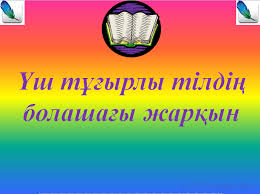 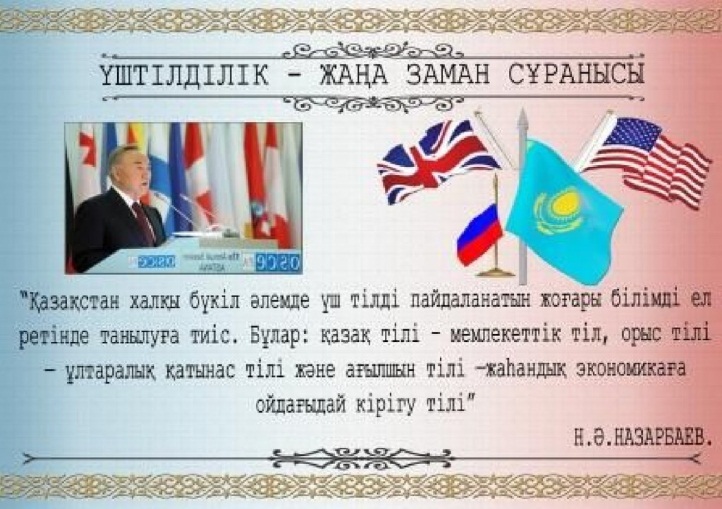 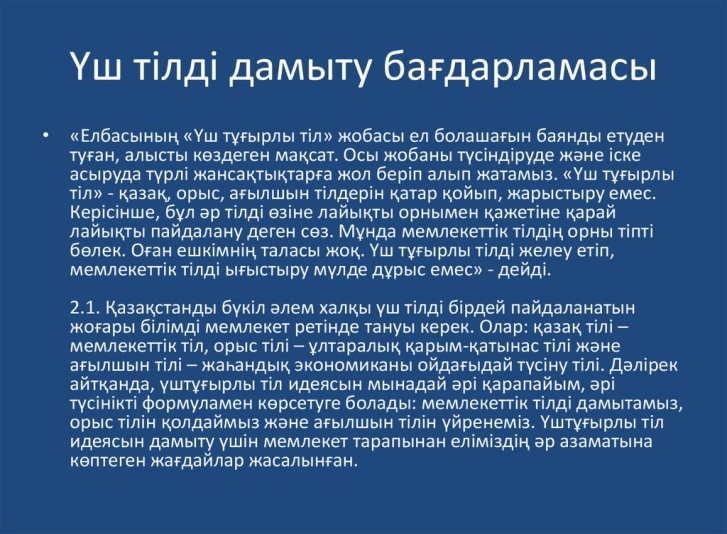 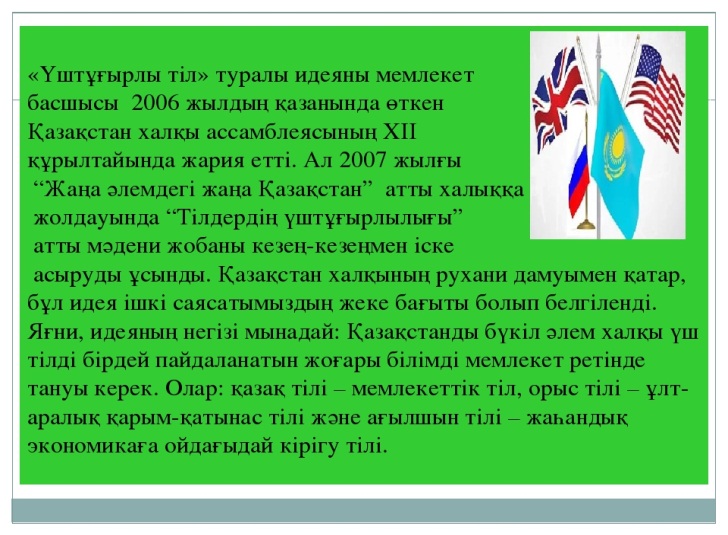 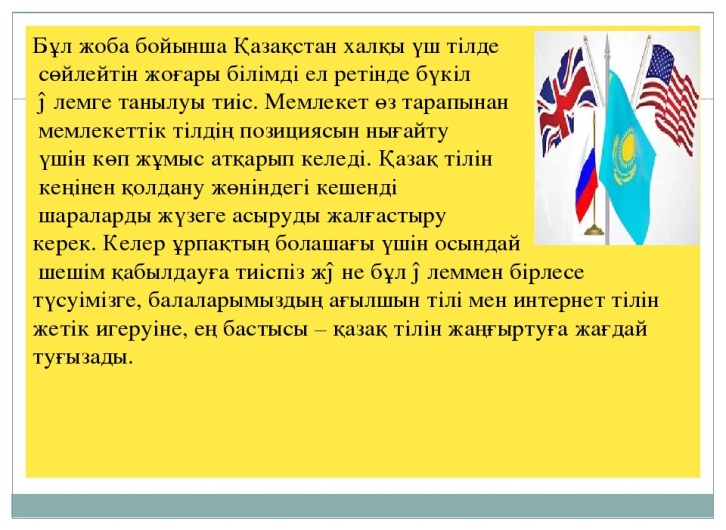 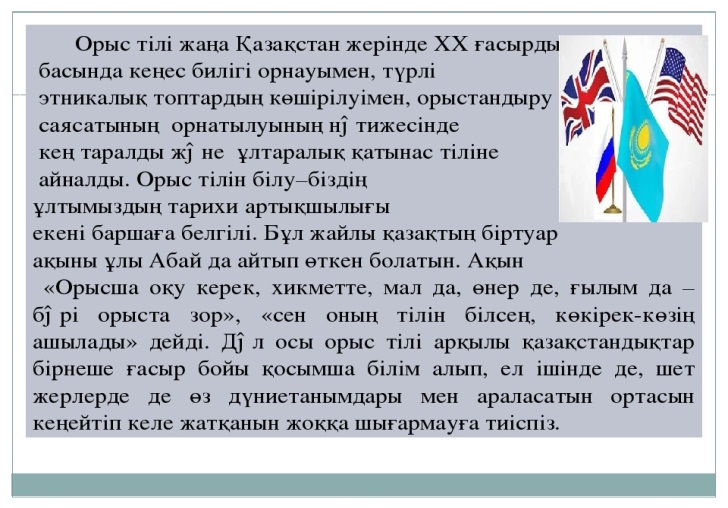 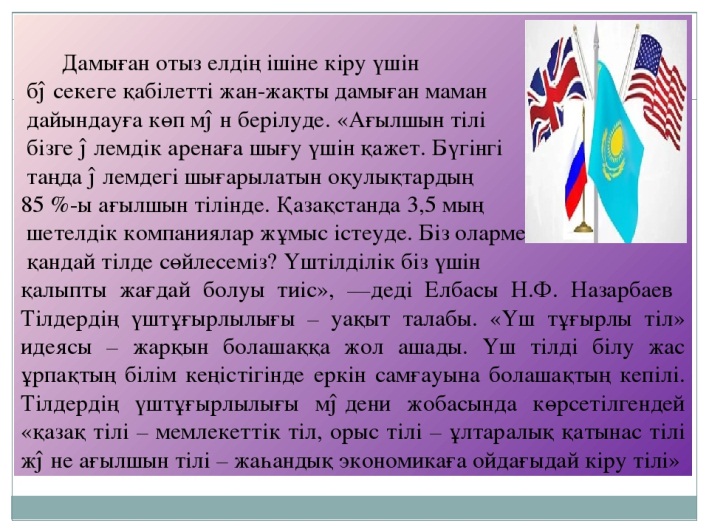 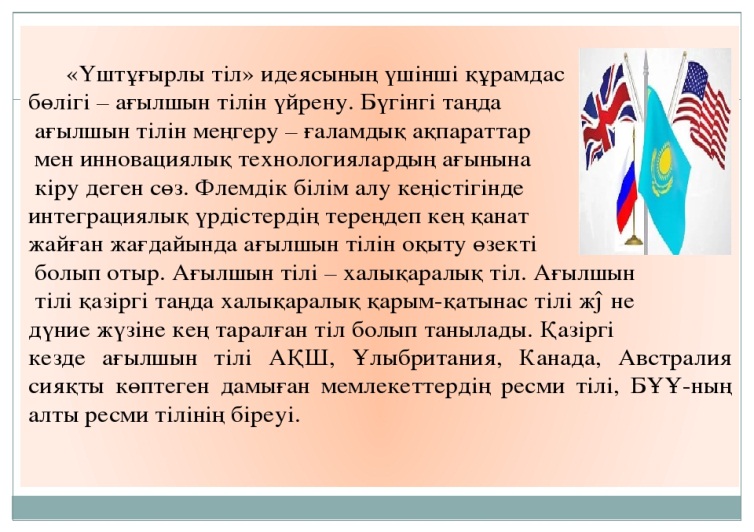 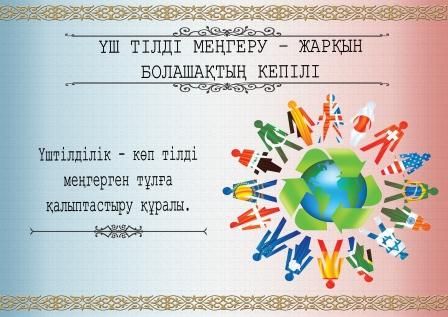 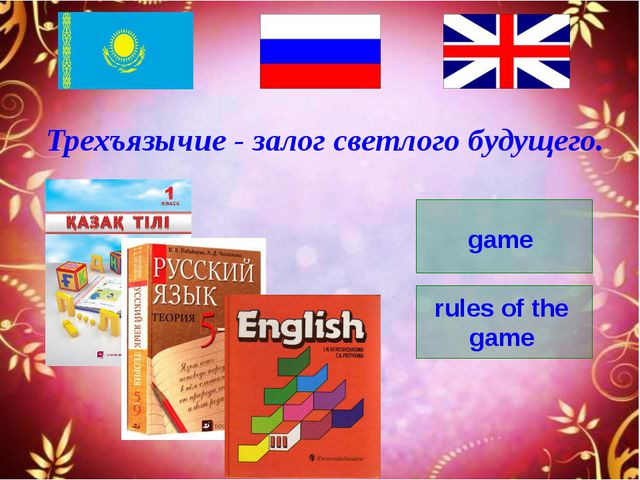 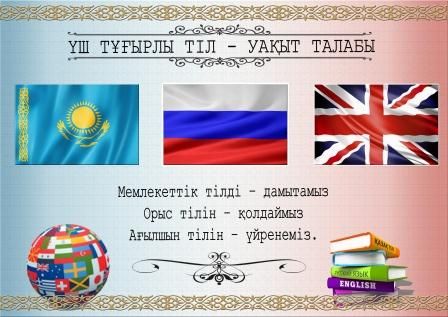 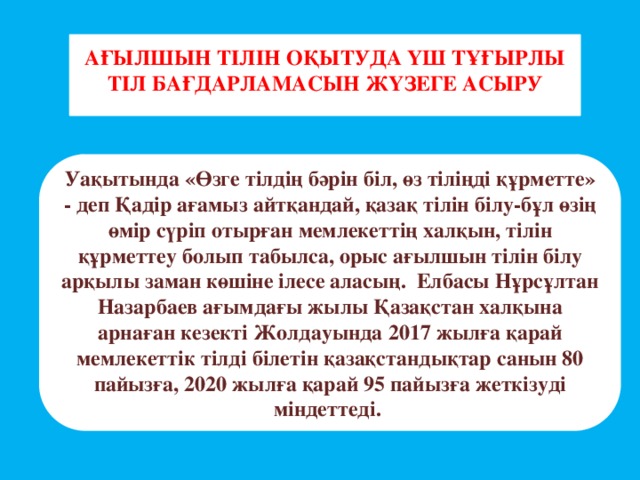 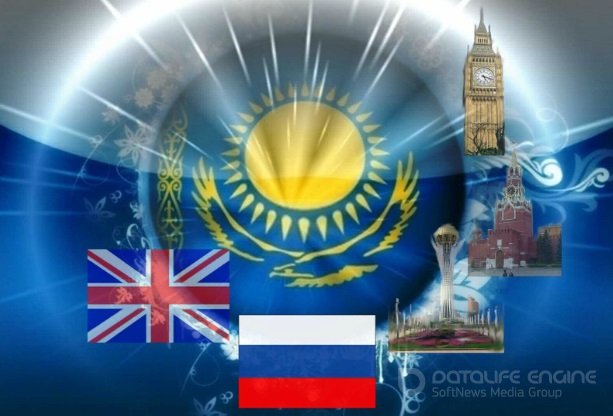 «Отбасы - Отанның ошағы». Н.Назарбаев2-кейс «Туған жер – Туған ел» Мақсаты мен міндеттері: - Рухани жаңғыру құндылықтарын ілгерілету;- қоғамдық сананы жаңғыртуға деген Тұңғыш Президенттің көзқарасынмен таныстыру; - білім алушылардың бойында көшбасшылық қасиеттерді қалыптастыру;- Үшінші жаңғырту контекстінде тұлғалық өсу  жобаларын, идеяларын қалыптастыру.Өткізу формасы: ӨЗІНДІК ІЗДЕНІС САБАҒЫСАБАҚ БАРЫСЫ I КЕЗЕҢ  Педагогтың (сынып жетекшісінің, куратордың, мұғалімнің) кіріспе сөзі 1,5 минуттан аспауы тиіс. Ол үшінші жаңғырту туралы (ҚР Тұңғыш Президенті Н. Ә. Назарбаевтың 2017 жылғы 31 қаңтардағы «Қазақстанның Үшінші жаңғыруы: жаһандық бәсекеге қабілеттілік» Жолдауы), Қазақстанның рухани жаңғыруы туралы қысқаша ақпаратты қамтуы тиіс.Интерактивті сабақ Қазақстан Республикасының Тұңғыш Президенті Н. Ә. Назарбаевтың «Болашаққа көзқарас: қоғамдық сананы жаңғырту» атты бағдарламалық мақаласында берілген ел дамуының негізгі бағыттарын ашады.Мақалада ел дамуының жаңа идеологиялық платформасы болып табылатын бағдарлама ұсынылған. Рухани жаңғыртудың барлық алты бағыты бұрын қабылданған ұзақ мерзімді әлеуметтік-экономикалық бағдарламаларды қолдауға және табысты іске асыруға бағытталған. Қазақстанның перспективалы дамуының бағыты мен басымдылығы ретінде білім беруді жаңғыртуға және мәдени-адамгершілік құндылықтарды сақтауға баса назар аударылды.Сондықтан жаңа дәуірдің ең жақсысын алып, жаңа жағдайларға ден қою және бейімделу маңызды болып табылады. Елбасы көрсеткен экономикада алға қойған міндеттерді дамыту және оған қол жеткізу, оның ішінде ең бастысы, қазіргі әлемнің жоғары дамыған прогрессивті елдерінің қатарына кіру болып табылады. Бұл тек рухани құндылықтар мен басымдықтарды дұрыс белгілей алатын қоғамда ғана мүмкін.Осыдан кейін педагог білім алушыларды сабақ құрылымымен таныстыру және бұл сабақ әр оқушының (жоғары сынып оқушысының, студенттің) жеке өсуінің нақты жоспарын құру үшін өзіндік бастама болып табылатынын түсіндіруі керек. Кіріспе сөзде фильмнің негізгі идеялары оны көргеннен кейін сыныпта талқыланатыны туралы айту ұсынылады. Ол үшін келесі сұрақтарды дыбыстандыру немесе тақтаға жазу керек:1. 21 ғасырда бәсекеге қабілетті болу үшін мен үшін қандай қасиеттер қажет?2. "Барлығы сияқты" немесе "басқалардан нашар емес" стереотипі және сіздің шығындық іс-шараларға (бітіру кештері, қонақтарды қабылдау, үйлену тойлары және т.б.) көзқарасыңыз.3. 21 ғасырда табысты алға жылжу үшін менің халқымның мәдениетінде не сақтау және дамыту қажет?4. Мен үшін не маңызды – диплом немесе білім, менің білімім менің еліме қалай көмектеседі?5. Қазақстанның әлемдегі ең дамыған 30 елдің қатарына енуіне менің жеке үлесім қандай?6. Қазақстанда мерекелердің ауысуы неге орын алады (мысалы, неге жас антифашист күнін немесе пионерлер күнін атап өтпеді және неге әулие Валентин күнін немесе хэллоуин күнін атап өтті)?II –ші КЕЗЕҢ   Бейнефильм алты сюжеттік желіде салынған, олардың әрқайсысы "Болашаққа көзқарас: рухани жаңғыру" мақаласында айтылған алты қағидатты ашады.1 сюжеттік желісі. Өңірлік және жаһандық нарықтарда зияткерлік өнімдерді жылжыту: әрбір қазақстандықтың білім көрсеткішінен бәсекеге қабілеттіліктің жаһандық индексіне қарай.Бұл сюжет рухани жаңғырудың бірінші принципі –Бәсекеге қабілеттілікті ашады.2 сюжеттік желісі. Адам, отбасы, қоғам өмірінің экологиясы: өсімдіктен кедір-бұдырлыққа, өркениет пен мәдениетті сақтау. Бұл сюжет екінші принципті ашады – Прагматизм.3 сюжеттік желісі. Өткен, қазіргі және болашақ бірлігі.Үшінші сюжет "Ұлттық бірегейлікті сақтау"принципін ашады.4 сюжеттік желісі. Өмір бойы оқу-зияткерлік ұлт.Бұл сюжет төртінші қағиданы ашады- Білім табыну.5 сюжеттік желісі.  ХХ ғасырдың қайғылы сабақтарынан ("Малый Октябрь". Ұжымдастыру. Аштық. Саяси қуғын-сүргін. Семей ядролық полигоны. Аралдың қасіреті. (Қазақстанның әлемдегі ең дамыған 30 елдің қатарына кіруі).Бұл сюжеттің материалдары "Қазақстанның революциялық дамуы емес, эволюциялық дамуы" деген бесінші қағидатты ашуға бағытталған.Сюжеттік желі 6. Әлемдегі өзгерістерге ашықтық пен сезімталдық. Сыни қарыз алу тәжірибесін басқаБұл сюжет алтыншы қағиданы ашады - "Сана ашықтығы".Ұсынымдар: фильм 15 минутқа созылады. Сондай-ақ жоғарыда көрсетілген сюжеттік желілер мен қоғамдық сананы жаңғырту қағидалары туралы алдын ала айту керек емес.  Бірақ мұғалім (оқытушы) бұл принциптердің барлығы оқушылардың түсінуі үшін әрқашан оңай қол жеткізе алмайтынын түсінуі тиіс. Сондықтан кіріспе сөзде көрер алдында жоғарыда келтірілген сұрақтар бойынша көрінген сюжеттерді талқылауға орнату ұсынылады.3) Бейнефильмнің идеялары мен сюжеттерін талқылау (шағын топтарда 10 мин).Ұсынымдар: фильмнің негізгі идеяларын талқылау үшін сыныпта 6 шағын топ ұйымдастыру керек. Әрбір шағын топтарды талқылау үшін жоғарыда көрсетілген сұрақтардың бірін таңдау ұсынылады.Сұрақтар таңдау және микротоптарды жасау бірнеше нұсқа бойынша жасауға болады:1) жеребе бойынша;2) оқушылардың өз қалауы бойынша;3) таңдалған сұрақ бойынша, яғни оқушыларға ұсынылған алты сұрақтың бірін таңдап, шағын топтарға осы сұрақты таңдаған адамдармен бірігуді ұсыну (бұл ең қолайлы нұсқа).Оқушыларды шағын топтарға біріктірудің басқа да нұсқалары мүмкін. Мұғалім (сынып жетекшісі, оқытушы, куратор) бұл ұйымдастыру мәселесін өзінің сынып ұжымының (студенттік тобының) ерекшеліктеріне қарай және сыныпта ( аудиторияда) топтық жұмысты ұйымдастырудың өзіндік тәжірибесін ескере отырып шешеді.Сондай-ақ, талқылаудан кейін микротоптағы жұмыстың нәтижелерін бүкіл сыныпқа, топқа таныстыру қажет деп міндетті түрде орнату керек. Бұл ретте оқушылар өздері қандай формада презентация жасауды шешеді. Бұл көрнекі болу керек (инфографика, суреттер, ауызша баяндама, тірі суреттер және т.б.) және білім алушылар үшін қызықты. Талқылау нәтижесінде жеке тұлғалық өсудің жеке немесе топтық жоспарларының идеялары, жобалары пайда болуы маңызды. Бұл жоспарлар нақты мақсаттарды көрсете отырып, бір немесе екі жылға есептелуі мүмкін (мысалы, олардың атаулары мен белгілі бір мерзімдерін көрсете отырып 20-25 кітап оқу; немесе нақты деңгейін немесе Кембридж емтихандарын көрсете отырып, ағылшын тілін білу емтиханын тапсыру; немесе өз кітапханасын қазақ тіліндегі кітаптармен толықтыру.; немесе мектепте өлкетану мұражайын, экологиялық зертхананы, робототехника кабинетін, спорт клубын құруға бағытталған қандай да бір топтық жобаны әзірлеу және іске асыру; немесе кіші ағасын шахмат ойнауға үйрету және т. б.). III –ші КЕЗЕҢ  (20 мин).Әрбір шағын топ өз сұрақтарын талқылау нәтижелерін кім таныстырады деп шешеді: бұл бір немесе бірнеше сөйлеуші болуы мүмкін. Презентациялар кезінде басқа да пікірталастар қатысушылары сөйлеушілерді үзбеуі, үзбеуі тиіс.Барлық сынып (студенттік топ) жұмысқа тартылуы маңызды: сұрақтар қою, өз жауаптарын ұсыну. Бұл ретте бір-бірінің пікіріне құрметпен қарау маңызды. Талқылау фильмнің өзі сияқты (ұнады/ұнамады), сондай-ақ микротоптың презентациялары да бағалау сипатында болмауы тиіс. Педагогқа оқушылардың көңіл-күйі мен тапсырмаларды шығармашылық шешуге байланысты.Ұсынымдар: мұғалімге (сынып жетекшісіне, оқытушыға, кураторға) ұсынылған жобалар мен оқушылардың (студенттердің) жоспарлары оқу жылы ішінде әр оқушының шығармашылық есептері түрінде талқыланатынына нұсқау беру керек. Бұл тек сынып (кураторлық) сағаттарында ғана емес. Мектеп оқушыларының ата-аналары (студенттер), жұмыс берушілер, қоғам өкілдері және т.б. шақырумен микрофестивалар, идеялар калейдоскоптарын, қоғамдық байқаулар ұйымдастыруға болады.Мұғалім (сынып жетекшісі, оқытушы, куратор) сабаққа өз әріптестерін, ата-аналарын, қоғам қайраткерлерін және т.б. шақыра алады. Бірақ интерактивті сабақ басталғанға дейін сабаққа шақыратын адамдармен кездесіп, олармен мәселелерді талқылау стратегиясын, шақырылған қонақтардың пікірталасқа қатысу тактикасын құру керек (қонақтар белсенді қатысушылар, бірақ бөгде бақылаушылар емес).Жалпы, интерактивті сабақ басталғанға дейін мектептің (колледждің, ЖОО) педагогикалық ұжымына бейнефильмді қарап, сабақты өткізудің ықтимал нұсқаларын талқылаған жөн. Бірақ сабақ әр сыныпта (топта) бөлек өтуі тиіс, сыныптарды (топтарды) параллельге біріктіруге жол берілмейді.Сонымен қатар, мұғалім (сынып жетекшісі, оқытушы, куратор) сабақ басталғанға дейін тағы да ҚР Президенті н. Ә. Назарбаевтың 2017 жылғы 31 қаңтардағы "Қазақстанның Үшінші жаңғыруы: жаһандық бәсекеге қабілеттілік" атты Жолдауын және "Болашаққа көзқарас: рухани жаңғыру"мақаласын зерделеуге ұсынылады.Назар аударыңыз! Мұғалімге (сынып жетекшісіне, оқытушыға, кураторға) осы ұсынымдардың басында көрсетілген интерактивті сабақ идеясын (педагогикалық мақсат) оқушылармен талқылауы табылмайтынын есте сақтау өте маңызды: бұл педагог үшін қалыптастыру. Интерактивті сабақтың мақсатын айтуға болады және қажет, ол мұғалім мен оқушылар үшін ортақ болуға тиіс.Талқылау уақытын және жалпы интерактивті сабаққа мұғалімнің (сынып жетекшінің, оқытушының, куратордың) қалауы бойынша ұзартуға болады-бұл мүмкін.«Мен сіздерге- жаңа буын қазақстандықтарға сенім артамын. Сіздер Жаңа бағыттың қозғаушы күшіне айналуға тиіссіздер».Н.Назарбаев3-кейс«Елбасы және «Болашак» бағдарламасы»Мақсаттары:- ҚР Тұңғыш Президенті Н. Ә. Назарбаевтың қызметі туралы білім алушылардың білімін кеңейту;- жастардың қалыптасуы мен дамуындағы Н. Назарбаевтың рөлі жайлы білім алушылардың көзқарастарын қалыптастыру;- Қазақстан жастарының рухани-адамгершілік құндылықтарын дамыту;- тұлғалық өсу идеяларын, жобаларын жасау.Өткізу формасы: «Ток-шоу»Ток-шоуда, қарастырылып отырған мәселеге байланысты мүдделерді қорғайтын, бірнеше шақырылған қонақтар («Болашақ» бағдарламасы бойынша оқыған) болады, ал қатысушылар тақырып бойынша өз сұрақтарын дайындайды. Әр түрлі көзқарастар ұсынылып, ал сұрақтар әртүрлілігімен ерекшеленгені жөн. Ток-шоуда сұрақтар қою және оларға жауап беру қабілеті өте маңызды болып табылады. Сонымен қатар, жүргізуші басымдық танытпауы тиіс. Шақырылғандарды іріктеу кезінде қойылған сұрақ немесе мәселе бойынша олардың ұстанымдарының бір біріне ұқсамауы керектігін ескеру қажет, бұл қатысушылардың белсенді болуларына ықпал етеді. Сабақты өткізу үшін келесі жабдықтар мен материалдар қажет: бейнеролик, презентациялық материал, музыкалық орталық, фондық музыка, таза қағаз парақтары.Сабаққа дейін «Болашақ» бағдарламасы бойынша білім алған қоғам қайраткерлерін шақыру, қатысушылардың жұмыс топтарын құру қажет. Әр топ «Біздің болашағымыз» топтық жобасы бойынша презентация және шақырылған қонақтарға сұрақтар дайындайды.САБАҚТЫҢ БАРЫСЫ. I КЕЗЕҢ.Педагог жастар саясаты саласындағы Тұңғыш Президенттің қызметі туралы қысқаша ақпарат береді (5-7 мин.)Бейнеороликті/презентацияны көру ұсынылады.II КЕЗЕҢ. «Болашақ» халықаралық стипендиясы Қазақстан Республикасының Тұңғыш Президенті Н.Ə.Назарбаевтың 1993 жылғы 5 қарашадағы қаулысымен құрылған.Бағдарламаның мақсаты – ел экономикасының басым секторлары үшін кадрлар мен мамандар даярлау. Бағдарлама академиялық оқуды (магистратура, докторантура) және әлемнің жетекші компаниялары мен университеттерінде ғылыми-өндірістік тағылымдамадан өтуді қамтиды.24 жыл ішінде «Болашақ» бағдарламасы еліміздің стратегиялық басымдықтарына негізделе отырып, дамудың бірнеше кезеңінен өтті.Жұмыс істеуінің алғашқы 10 жылында (1993-2004 жж.) бағдарлама халықаралық қоғамдастықпен сапалы нарықтық қатынастарды құру үшін шетелдік білімі бар мамандарды даярлауға бағытталды. Стипендия, негізінен, қазақстандық жоғары оқу орындарының экономикалық жəне гуманитарлық факультеттерінің түлектеріне тағайындалды. Техникалық факультеттердің түлектері бағдарламада өте аз ұсынылған. Бағдарламаны дамытудың келесі кезеңінде (2005-2007 жж.) стипендиялар саны жылына 3 000-ға дейін ұлғаяды, ал шетелдік жоғары оқу орындарының географиясы әлемнің 13 елінен 33 еліне дейін кеңейтілді. Бағдарламаны бір орталықтан басқаратын – стипендиаттарды оқыту және жұмысқа орналастыру мониторингісінің толық процесін қамтамасыз ететін «Халықаралық бағдарламалар орталығы» АҚ (бұдан әрі – ХБО) құрылады. Стипендиаттарға елге келгеннен кейін бес жыл жұмыс істеу үшін міндеттемелерді бекітіп беретін шарттық база әзірленді.2008-2010 жылдар бағдарламаны дамытудың тағы бір маңызды кезеңі болып табылады. Дәл осы кезеңде алдын ала тілдік дайындықтан өтуге мүмкіндігі бар («ауыл жастары», «мемлекеттік қызметшілер», «ғылыми-педагогикалық қызметкер») үміткерлердің жеңілдігі бар санаттары, сондай-ақ 12 айға дейінгі қысқа мерзімді Тағылымдамалар бағдарламалары енгізілді.2011-2013 жылдары жоғары білікті кадрларды (магистрлер мен докторларды) даярлау қажеттілігіне байланысты бакалавриат бағдарламасы бойынша оқыту тоқтатылды. Осы кезеңде мемлекеттік органдардың өтінімдері негізінде маман даярлауды көздейтін стипендиаттарды қабылдаудың бағдарламалық-мақсаттық тетігі енгізілді. Үміткерлердің жеңілдігі бар санаттары инженерлік-техникалық және медициналық қызметкерлермен толықтырылады.2014-2016 жылдары үміткерлерді іріктеу тәсілдері қайта қаралды және «6+6» форматы бойынша тілдік даярлықтың жаңа моделі іске қосылды (6 ай – елде, 6 ай – шетелде). Жеңілдігі бар санаттарға ағылшын тілін білудің ең аз деңгейі кезең-кезеңімен IELTS 3.0-тен IELTS 5.0-ке дейін арттырылды. Жоғары оқу орындарының тізімі топ 200-ден, ұлттық рейтингтерде алғашқы 30 орындағы жоғары оқу орындарын қамтитын, топ 100 әлемдік жоғары оқу орындарының тізіміне қысқарды. «Мәдениет және БАҚ қызметкерлері», «докторантураға өздері түскен» (бағдарлама шеңберінде тілдік дайындықты қарастыратын) сияқты жаңа жеңілдігі бар санаттар енгізілді.«Болашақ» стипендиясын іске асыру тетігін жетілдірудің мақсатты саясатының нәтижесі оның 2014 жылы Майами қаласындағы (АҚШ) Going Global VIII халықаралық конференциясында Британдық Кеңес пен Герман академиялық алмасулар қызметінің зерттеу қорытындысы бойынша осы тектес 11 стипендиялық бағдарлама арасында үздік деп танылуы болып табылады. «Болашақ» стипендиясының бұқара халыққа қол жетімділігі, нақты маман даярлауға бағытталғандығы және одан кейін көмек көрсетуі, яғни түлектермен жұмыс істеуі ерекше атап өтілді. Сонымен қатар, «Болашақ» халықаралық стипендиясының тәжірибесі ресейлік «2014-2016 жылдарға арналған Жаһандық білім беру» бағдарламасының негізіне алынды.2018 жылдың 1 маусымдағы жағдайы бойынша ақпарат.«Болашақ» бағдарламасы бойынша 25 жыл ішінде 12 898 стипендия тағайындалды. Оның ішінде алғашқы он жылында 1994 жылдан 2004 жылға дейін – 785 стипендия, 2005 жылдан 2017 жылға дейін – 12 046 стипендия тағайындалды. Шетелде кадрлар даярлау жөніндегі республикалық комиссияның 2018 жылғы 24 мамырдағы отырысының қорытындысы бойынша «Болашақ» стипендиясы 67 үміткерге берілді.Бүгінгі таңда 10 096 маман даярланды: бакалавриат – 2 858, магистратура – 5 098, аспирантура, интернатура және клиникалық ординатура – 136, докторантура бағдарламасы бойынша – 129, тағылымдамадан – 1 875 маман өтті.Түлектердің жалпы санының 53%-ы гуманитарлық, 37,8%-ы  – инженерлік-техникалық, 7,4%-ы – медициналық және 1,8%-ы – шығармашылық мамандықтар бойынша оқуды аяқтады.Қазіргі уақытта 1 255 стипендиат шетелде білім алуда, оның ішінде 14 адам – бакалавриат, 1 067 – магистратура, 120 – докторантура, 1 – аспирантура бағдарламасы бойынша, ал 53 адам тағылымдамадан өтуде.Стипендиаттарды елдер бойынша бөлу: Ұлыбритания мен Ирландияда-48,8%,  АҚШ пен Канада-37,1%, құрлықтық Еуропа елдерінде – 4,7%, Азия мен Мұхиттық аралдары елдерінде – 4,8%, Ресей Федерациясында – 4,6%.«Барлық стипендиаттардың үштен екісі – зейнеткерлердің, мемлекеттік емес құрылым қызметкерлерінің балалары, оның ішінде 8 пайызының ата-анасы стипендия алған сәтте жұмыссыз болған. Екі жүзден астам стипендиат – ата - анасынсыз қалған талантты жастар», - деді Тұңғыш Президент «Болашақ» халықаралық стипендиясының мерейтойлық форумында сөйлеген сөзінде.«Болашақ» бағдарламасы бойынша еліміздің барлық өңірлері үшін мамандар даярланады. Елбасы бағдарламаны «Болашақта» елдің барлық өңірлерінің өкілдері болатындай етіп түзету міндетін қойды. «Бұл бүгінгі күні барлық қатысушылардың жартысы – Қазақстанның түрлі өңірлерінің тұрғындары. Оқуды аяқтағаннан кейін олар осы өңірлерге оралады – бұл өте маңызды», - деп атап өтті Назарбаев.«Болашақ» халықаралық стипендиясының әрбір екінші түлегі Қазақстанның Жеке және мемлекеттік компанияларында жұмыс істейді.«Болашақ» бағдарламасы елдің дамуында үлкен рөл атқарды. Ең алдымен – бұл экономика, білім, ғылым, денсаулық сақтау, ұлттық мәдениет және өнер саласы үшін жаңа кадрлар. Елбасының айтуынша, «болашақтықтардың» 19%-ы ұлттық компанияларда, 4%-ға жуығы халықаралық ұйымдарда менеджерлер болып жұмыс істейді.Нұрсұлтан Назарбаевтың пікірінше, «Болашақ» бағдарламасы егеменді Қазақстанның тарихындағы алтын беттердің бірі болды. Оның арқасында экономикасы коллапс жағдайында болған жас республика жаңа экономикалық және әлеуметтік үдерістерді қиын жағдайларда басқаруға қабілетті кәсіби кадрлармен өте тез танысты.Бүгінгі таңда «Болашақ» бағдарламасы бойынша екі мыңға жуық инженер-техникалық маман дайындалды. Олар инновациялық жобалар мен технологиялар, металлургия, телекоммуникация, энергетика саласындағы қызметкерлер. Индустриялық-инновациялық бағдарламаны жүзеге асыру – бұл  Қазақстанды шикізат тәуелділігінен арылту мақсаты бойынша жаңа кәсіпорындар құру. Жалпы, гуманитарлық және инженерлік-техникалық мамандықтар арасында теңгерімге қол жеткізілді.Бір жағынан, қазақстандық экономикалық және әлеуметтік кеңістікке әлемдік технологиялар трансфертінің магистралі құрылды, - деп атап өтті Тұңғыш Президент. – Ал екінші жағынан – біздің стипендиаттардан әлем Қазақстан, оның халқы, мәдениеті мен дәстүрлері, еліміздің мүмкіндіктері мен әлеуеті туралы көбірек білді. «Болашақ» бағдарламасының арқасында біз жаһандық элитаны даярлаудың әлемдік жүйесіне қосылдық. Бұл – тәуелсіздік дәуіріндегі қазақстандықтардың жаңа буынын қалыптастыру жөніндегі жоспардың маңызды бөлігі.Бүгінгі таңда біздің «Қазақстан – 2050» Стратегиясы контекстінде бүкіл әлемнің дамуы контекстінде біздің халқымыз алдында тұрған жаңа міндеттерді көру маңызды. Оқушылар Н. Назарбаевтың Жастар саясаты саласындағы қызметі туралы, танымал «болашақтықтар» туралы бірнеше мәліметтер дайындайды.Интерактивті сабақ бәсекеге қабілетті жас мамандар арқылы елдің дамуының негізгі бағыттарын ашады.Сондықтан жаңа дәуірдің ең жақсысын алып, жаңа жағдайларға ден қою және бейімделу маңызды. Елбасы көрсеткен экономикада алға қойған міндеттерді дамыту және оған қол жеткізу, оның ішінде ең бастысы, әрине, қазіргі әлемнің жоғары дамыған прогрессивті елдерінің қатарына кіру болып табылады. Бұл тек рухани құндылықтар мен басымдықтарды дұрыс белгілей алатын қоғамда ғана мүмкін.Осыдан кейін педагог сабақтың әр оқушының (жоғары сынып оқушыларының) жеке өсуінің нақты жоспарын құру үшін өзіндік бастама болып табылатынын түсіндіруі керек.Ұсынымдар: фильмнің негізгі идеяларын талқылау үшін сыныпта 6 шағын топ ұйымдастыру керек. Әрбір шағын топқа талқылау үшін сұрақтардың бірін таңдау ұсынылады.Сұрақтар таңдауды және микротоптарды бірнеше жолмен жасауға болады:1) жеребе бойынша;2) оқушылардың өз қалауы бойынша;3) таңдалған сұрақ бойынша, яғни оқушыларға ұсынылған алты сұрақтың бірін таңдап, осы сұрақты таңдаған адамдармен шағын топтарға бірігуді ұсыну (бұл ең қолайлы нұсқа).Оқушыларды шағын топтарға біріктірудің басқа да нұсқалары болуы мүмкін. Мұғалім (сынып жетекшісі) топқа бөлу мәселесін өзінің сынып оқушыларының  ерекшеліктерін ескере отырып және сыныпта топтық жұмысты ұйымдастырудың өзіндік тәжірибесін ескере отырып ұйымдастырады.Сондай-ақ, талқылаудан кейін микротоптағы жұмыстың нәтижелерін бүкіл сыныпқа таныстыру қажеттігі жайлы нұсқаулық берілуі керек. Бұл ретте оқушылар презентация жасаудың формасын өздері таңдайды. Оның көрнекі (инфографика, суреттер, ауызша баяндама, тірі суреттер және т.б.) және білім алушылар үшін қызықты болғаны дұрыс.III КЕЗЕҢ Талқылау нәтижесінде тұлғалық өсудің жеке немесе топтық жоспарларының идеялары, жобаларының пайда болуы маңызды. Бұл жоспарлар нақты мақсаттарды көрсете отырып, бір немесе екі жылға арналған болуы мүмкін (мысалы, оқу мерзімін және олардың атауларын көрсете отырып 20-25 кітап оқу; немесе ағылшын тілін білудің нақты деңгейін көрсете отырып, TOEFL, IELTS, Кембридж емтихандарын: FCE, CAE (Certificate in Advanced English), CPE тапсыру; өз кітапханасын қазақ тіліндегі кітаптармен толықтыру; мектепте өлкетану мұражайын, экологиялық зертхананы, робототехника кабинетін, спорт клубын құруға бағытталған қандай да бір топтық жобаны әзірлеу және іске асыру; бауырын шахмат ойнауға үйрету және т. б.).Сабақ соңында педагог жұмыстың жалпы қорытындыларын шығарады. Оқушылар өздерінің тұлғалық өсу жоспарларын, жобаларын қарауға ұсынады.Ұсынымдар: мұғалім (сынып жетекшісі) оқушылардың ұсынып отырған жобалары мен жоспарларын оқу жылы ішінде әр адамның шығармашылық есептері түрінде талқыланатындығына нұсқау беруі керек. Бұл тек сынып сағаттарында ғана талқыланбайды. Мектеп оқушыларының ата-аналарын, «болашақтықтарды», жұмыс берушілерді, қоғам өкілдерін және т.б. шақырумен микрофестивалар, идеялар калейдоскоптарын, қоғамдық байқаулар ұйымдастыруға болады. Сондықтан да, жастардың жоспарлары мен жобаларында нақты әрі қол жетімді мақсаттарды қою өте маңызды.Бірақ интерактивті сабақ басталғанға дейін ол сабаққа шақырылатын адамдармен кездесіп, олармен мәселелерді талқылау стратегиясын, шақырылған қонақтардың пікірталасқа қатысу тактикасын құру қажет (қонақтар бақылаушылар емес белсенді қатысушылар болуы тиіс). Сабақ әр сыныпта бөлек өтуі, сыныптарды параллельге біріктіруге жол берілмеуі керек.Талқылауға арналған сұрақтар:1. 21 ғасырда бәсекеге қабілетті болу үшін маған қандай қасиеттер қажет?2. 21 ғасырда табысты алға жылжу үшін менің халқымның мәдениетінде нені сақтау және дамыту қажет?4. Диплом немесе білім – мен үшін не маңызды? Менің білімім еліме қалай көмектеседі?5. Қазақстанның әлемдегі ең дамыған 30 елдің қатарына енуіне менің жеке үлесім қандай?6. «Болашақ» бағдарламасына мені не қызықтырды?4-кейс «Қазақстан республикасының Тұңғыш президенті, Елбасы 
Н.Ә. Назарбаевтың бейбітшілікті асқтау туралы бастамалары»Мақсаты:- білім алушылардың бейбітшілік құндылықтары және атомды бейбіт ғылыми мақсаттарда пайдалану туралы түсініктерін қалыптастыру;- Семей ядролық полигонын жабудағы Қазақстан Республикасы Тұңғыш Президентінің рөлі туралы білім алушылардың білімін тереңдету;- «Әлем. XXI ғасыр» манифест мазмұнымен таныстыру;- ядролық сынақтардың зияны туралы хабардарлықты, сын тұрғысынан ойлауды дамыту;- белсенді өмірлік ұстанымы бар азаматты, өз елінің патриотын тәрбиелеу;- Ұлт Көшбасшысы, өз елі үшін мақтаныш пен құрметті, адамгершілікті қалыптастыру;- қоршаған ортаға ұқыпты қарауды қалыптастыру; экологиялық тәрбие.Өткізу түрі: Тәжірибелік оқыту, топтық жұмысСабақ тақырыбы Ұлт Көшбасшысы Н. Ә. Назарбаевтың бейбітшілік пен тұрақтылықты сақтау, жаңа ядросыз аймақтарды қалыптастыру бойынша жүргізіп отырған саясатын есепке ала отырып айқындалған. Ядросыз әлем мәселесі халықаралық қатынастардың неғұрлым әділ архитектурасын құру міндетінен ажыратылмайды. Н. Назарбаев нақ осы өзара байланысқа маңызды акцент жасайды.Сабақ өткізу үшін келесі жабдықтар мен материалдар қажет: «Әлем. Әлем. XXI ғасыр» Н. Ә. Назарбаев манифесті, Қазақстан Республикасы тұңғыш Президентінің «Елбасының бейбіт бастамалары туралы» ТРК материалдары бар бейнетіркеу, Семей ядролық полигонын жабу туралы видео – материалдар, Қазақстан Республикасы Тұңғыш Президентінің бейбіт бастамалары туралы әлемдік саясаткерлердің бейне-сұхбаттары, Ұлт Көшбасшысы туралы басып шығарылған материалдар, А-4 форматындағы ақ қағаз парақтары.Сабаққа дейін практикалық тапсырмаларды өткізу үшін қатысушылар тобын құру қажет.Шақырылғандар: ғалымдар, физиктер, саясаттанушы, журналист, медицина қызметкері, эколог (мүмкіндігінше ұсынылады).Сабақ барысыI кезең (4 минут).Ұйымдастыру (жұмылдыру) сәті Педагог Қазақстан Республикасының Президенті-Н. Ә. Назарбаев туралы қысқаша ақпарат береді. Ұлт Көшбасшысы туралы бейнематериалдарды көруді ұйымдастыру.II кезең (28 минут)Оқытушы ҚР Президентінің маңызды бастамалары туралы қысқаша әңгімелеп береді: Қазақстан Республикасы – әлемдегі ең қуатты полигондардың бірі – Семей ядролық полигонын алғашқы болып жапқан тәуелсіз егемен мемлекет. Полигонда 14 жыл бойы ядролық қарудың жер үсті және әуе сынақтары жүргізілді. Содан кейін тағы 25 жыл-жерасты сынақтары жасалған. Семей полигонындағы ашық және жерасты ядролық жарылыстардың жиынтық қуаты Хиросимаға тасталған бомбадан шамамен 1000 есе жоғары (презентация).Мұғалім, білім алушыларға бастаушысы қазақ ақыны Олжас Сүлейменов болып табылатын «Невада-Семей» қозғалысы туралы айтады. 1989 жылдың 28 ақпанында ол еліміздің барлық қоғамдық, шығармашылық, діни ұйымдарына үндеу тастап, Семей полигонындағы ядролық сынақтарды тоқтатуды талап етті.Қазақстан аумағындағы Семей ядролық сынақ полигоны 1991 жылдың 29 тамызында Қазақстан республикасы тұңғыш Президенті Н. Ә. Назарбаевтың «Семей ядролық сынақ полигонын жабу туралы» № 409 Жарлығымен жабылды. Өзінің «Әлем эпицентрі» кітабында «....біз өз ядролық қорқыныштарымызды ығыстырып, біздің тарапымыздан қол жеткізген барлық адамдарды құтқардық... біз елдің жаңа ядросыз тарихын құрдық-әлемдік қауіпке қалай көтерілу керектігі туралы жаңа повестивтік дәстүрді қаладық» деп жазады. Міне, 20 жылдан астам уақыт бойы Қазақстан қару пайдаланбай-ақ, кез келген туындаған халықаралық қақтығыстарды бейбіт жолмен шешуге өзінің бейімділігін әлемге көрсетіп келеді1993 жылы I дүниежүзілік ядролық қаруға қарсы конгрессте Нұрсұлтан Назарбаев Ядролық сынақтарға және жаппай қырып-жою қаруына мораторий жариялау туралы ұсыныс жасады. Бұл мораторий қазіргі таңда да әрекет етеді. Қазақстан ТМД-дағы алғашқылардың бірі болып ядролық қаруды таратпау туралы шартқа және ядролық сынақтарға жан-жақты тыйым салу туралы шартқа қосылды.Қазақстан жалпы қарусыздану процесіне бастамашылық жасауға моральдық құқыққа ие. Қазақстан Республикасы Лиссабон хаттамасының ережелерін бірінші рет орындап, өзінің жойқын қуаты бойынша әлемдегі 4-ші ядролық әлеуетін жойды. Қазақстанның жаппай қырып-жою қаруын қарусыздану және жою жөніндегі халықаралық міндеттемелерді орындауы, біздің еліміздің аумағынан ядролық қаруды әкету және оның ядролық инфрақұрылымын жою жөніндегі халықаралық міндеттемелерді орындауы мемлекеттің таратпау және қарусыздану идеалдарына бейілділігін айқын дәлелдейді.2006 жылы Орталық Азияда ядролық қарудан азат аймақ құру туралы шартқа қол қою өте маңызды оқиға болды.Қазіргі уақытта Қазақстанда ядролық қауіпсіздік саласында бірқатар маңызды жобалар жүзеге асырылғанын атап өткен жөн. Атап айтқанда, жоғары байытылған ядролық отын төмен байытылған күйге көшірілді. Ядролық инфрақұрылым мен ядролық материалдардың қауіпсіздігін арттыру жөнінде де шаралар қабылданды, бұл уран өндіру мен өндірудің әлемдік нарығындағы елдің жетекші позицияларын ескере отырып, әсіресе маңызды.2010 жылдың сәуір айының ортасында Вашингтондағы Ядролық қауіпсіздік жөніндегі жаһандық саммитте. Н. Назарбаев болашақта ядролық қарусыз әлемнің жалпыға ортақ декларациясын қабылдау туралы мәселені талқылауды бастау уақыты келді деп мәлімдеді. Қазақстан басшысы сол кезде халықаралық қоғамдастыққа бірқатар маңызды шараларды ұсынды:Біріншіден, Қазақстан уранның ірі өндірушісі бола отырып және жоғары байытылған уранды төмен байытылған формада қайта өңдеу мүмкіндігіне ие бола отырып, бейбіт ядролық энергетиканы дамытуға өз үлесін қосуға ниетті. Осы мақсатта Қазақстан ядролық отынның халықаралық банкін өз аумағында орналастыруға дайын;Екіншіден, Астана қатысушы елдер қауіпсіздігінің жағымсыз кепілдігін қоса алғанда, ядросыз аймақтар үшін халықаралық-құқықтық нормаларды қабылдау қажет деп санайды. Қазақстан жаңа ядролық қарусыз аймақтарды, оның ішінде Таяу Шығыста қалыптастыруды жақтады және Орталық Азия аймағы шеңберінде ядролық қауіпсіздікті нығайту, ядролық материалдардың таралуын болдырмау және ядролық терроризмге қарсы күрес жөніндегі өңірлік іс-қимыл жоспарын әзірлеуге бастама жасады;Үшіншіден, Назарбаев әскери мақсатта ыдырайтын материалдарды өндіруге тыйым салу туралы шартты жедел қабылдау қажеттігі туралы мәлімдеді;Төртіншіден, Қазақстан ядролық сынақтарға жан-жақты тыйым салу туралы шарттың күшіне енуі тәуелді барлық мемлекеттерді оны ратификациялауға шақырды.Н. Назарбаевтың бағалауы бойынша, ядролық қауіп пен ядролық терроризмнің алдын алу саласындағы белгісіздік пен тұрақсыздық жағдайын мынадай факторлар құрайды: елдер арасында, әсіресе соғыс пен бейбітшілік, ядролық қарусыздану немесе жалпы қарусыздану мәселелерінде жаһандық сенімнің болмауы; қолда бар ядролық қару-жарақтар мен материалдарды сақтау, жинау, тасымалдау қауіпсіздігін қамтамасыз ету саласында, оларды өндіруге жарамды проблемалар бар; мемлекетаралық кооперацияның, әсіресе жаһандық қауіпсіздікті қамтамасыз ету мәселелерінде жүйелі әлсіздік байқалуда.2011 жылғы 19 сәуірде Киевте өткен Ядролық энергияны қауіпсіз және инновациялық пайдалану мәселелері жөніндегі саммитте Қазақстан Президенті жапондық «Фукусима» АЭС-дағы апат салдарынан Атом энергиясының қауіпсіздігі мәселесін көтерді. Оның айтуынша, алдағы уақытта мұндай станцияларды салу жоспарына, әсіресе осы салада тәжірибесі жоқ елдерде атом энергетикасын дамыту ниетін ескере отырып, түбегейлі жаңа тәсілдер қажет. Педагог ҚР Президентінің атом энергетикасы объектілерінің бірыңғай, шекті қатаң және жалпыға бірдей танылған стандарттары мен қауіпсіздік критерилерін әзірлеу жөніндегі ұсынысына назар аударады, оларды қатаң сақтаусыз әлемде бірде-бір АЭС пайдалануға жіберілмеуі тиіс. Оның айтуынша, АЭС пайдаланатын мемлекеттер мен компанияларды өз халқын, сондай-ақ халықаралық қауымдастықты өзінің ядролық нысандарындағы кез келген, тіпті ең елеусіз оқиғалар туралы дереу және толық көлемде хабардар ету қажет. Атом энергетикасын дамытатын елдердің үкіметтері басқа мемлекеттердің экономикалық мүдделеріне және жаһандық экологияға келтірілген залал үшін толық жауапты болуға дайын болуы тиіс.2015 жылдың 7 желтоқсанында БҰҰ Бас Ассамблеясы отырысында Қазақстанның бастамасымен Ядролық қарусыз әлем үшін жалпыға ортақ декларацияға қол қойылды. Ағымдағы жылдың наурыз айында Ядролық қауіпсіздік саммитінде Қазақстан Президенті әлемге нақты қадамдар еркін әлемді құру соғыс және ядролық қару туралы монументальды «Манифест. Әлем. XXI ғасыр» жобасын ұсынды.Бұдан басқа, Н. Назарбаев МАГАТЭ аясында төмен байытылған уранның халықаралық банкін құру туралы идеяның контекстінде таратпау режимін нығайтуға Қазақстанның үлесін кеңейтуге ниет білдіріп, оны Қазақстан аумағында орналастыруға дайын екенін тағы да растады.Н. Ә. Назарбаев атап өткендей, «біз, мемлекет және саясат көшбасшылары, адамзат болашағы үшін үлкен жауапкершілік артамыз. Семей ядролық полигонын жабу туралы күрделі шешім қабылдаған мемлекет қайраткері ретінде көптеген қиыншылықтар мен қиындықтардан өткен адам және саясаткер ретінде Мен Әлемдік көшбасшылар мен бүкіл халықаралық қоғамдастыққа ақыл-ойға құлақ түру жөнінде үндеу жолдап отырмын. Адамзатты өлім-жітім соғыс қаупінен мәңгілікке арылту үшін барлығымыз қолымыздан келгеннің бәрін жасау керек. Қазір және жақын болашақта да бұдан өткен өзекті міндет жоқ».- Педагог Н. Ә. Назарбаевтың бейбіт бастамаларының бейне көріністерін көруді ұсынады. - Талқылау (сұрақ-жауап)- Шағын топтарда жұмыс істеу (5 адам).Топтық жұмыс қағидасы.Тапсырма: Атомды бейбіт мақсатта пайдаланудың ықтимал нұсқаларын ойластыру және ұсыну. Орындалу уақыты - (6 минут шамасында)Шағын топтардың жұмысын қорғау және талқылау«Атомның адам денсаулығы мен қоршаған ортаға әсері» медицина қызметкерінің баяндамасыШағын топтарда жұмыс істеуПрактикалық тапсырма. Жұмысты қорғау (презентация):1-топ: ұжымдық жұмыс - Әлемдік қоғамдастыққа ядролық қондырғылардан бас тарту және бейбітшілікті сақтау туралы өтініш жазу;2 -топ: бейбітшілікті сақтау және әлеуметтік-экономикалық бағдарламаларды іске асыру жөніндегі жобалардың тақырыптарын әзірлеу.III кезең қорытынды (8 минут)Білім алушылар «Мен және атом», «Жер бетіндегі бейбітшілік» тақырыптарына өлең (таңдау бойынша), тақпақ жазады немесе (білім алушының таңдауы бойынша) Әлемді сақтау туралы хат жазады.Талқылау. Білім алушылардың сөзі (қалауы бойынша) Рефлексия. Сабақты қорытындылау Бүгінгі сабақта сізді не қызықтырды? Сабақ қойылған мақсатқа жетті ме?Қолданылатын әдебиеттер:1. Нурсултан Назарбаев. Казахстанский путь.Караганда,2006, -372 стр.2. inform.kz https://www.inform.kz/ru/manifest-n-nazarbaeva-mir-xxi-vek_a28919183. http://www.aprk.kz/general/press/2010/86.4. inform.kz https://www.inform.kz/ru/proryvnye-idei-prezidenta-rk-nursultana-nazarbaeva-mogut-stat-vyhodom-iz-sovremennogo-yadernogo-pata-rossiyskiy-ekspert_a22569535-кейс«Н. Назарбаев. Діни жанжалдарды реттеу жөніндегі қызмет»Мақсаты және міндеттері: - білім алушылардың діни қақтығыстар туралы түсініктерін қалыптастыру және осы мәселені шешуде Ұлт Көшбасшысының рөлі; - қазақстандық патриотизмді, бейбітшілікті, ұлттық келісімді, белсенді азаматтық ұстанымды, көшбасшылық қасиеттерді тәрбиелеу; - талдау және сыни ойлау дағдыларын дамыту, өз көзқарасын білдіру және қабылданған шешімдердің салдарын сезіну, шешімдердің баламалы нұсқаларын бағалау дағдыларын қалыптастыру.Өткізу формасы:  КЕЙС ТЕХНОЛОГИЯСЫН ҚОЛДАНУ АРҚЫЛЫ ТОПТЫҚ ЖҰМЫС.Сабақ өткізу үшін келесі құрал-жабдықтар мен материалдар қажет: бейнероликті көруге қажет құралдар, презентациялар, ҚР рәміздері, күні жазылған плакаттар, Н. Ә. Назарбаевтың портреті, топтарда жұмыс істеу үшін таратылатын материалдар (діни қақтығыстар туралы, Н. Ә. Назарбаевтың қызметі туралы ақпарат).Сабаққа дейін қатысушылардың жұмыс топтарын құру қажет. Сабақ барысы.I кезең (6 минут).Мұғалім білім алушыларды сабақ мақсатымен таныстырады, Қазақстан мемлекеттілігінің қалыптасуындағы Тұңғыш Президент Н. Ә. Назарбаевтың рөлі туралы қысқаша ақпарат береді, сабақтың құрылымымен таныстырады және осы сабақтың қорытындысы әрбір білім алушы өзінің жеке өсуіне алып келетін қорытынды болуы тиіс екенін түсіндіреді.Әлемдік діни қақтығыстар туралы бейнероликті/презентацияны көру ұсынылады. Мұғалім ауызша ақпарат береді (қосымша). Бейнеролик немесе презентация әлемдік діни қақтығыстар туралы қысқаша айтып, 
Н. Ә. Назарбаевтың оның шешімі бойынша қызметін ашпай-ақ, оның проблемасын жария етуі тиіс. II кезең  (10 минут)Топта жұмыс істеу. Мұғалім оқушыларға топтарға бөлуді ұсынады және тапсырма береді:Әлемдік діни қақтығыстар мәселесін тұжырымдау.Аталған проблеманы шешу жолдарын ұсыну, осы шешімдердің «қолдаймын» және «қарсы» дәлелдерін келтіру.Сынып 2-4 топқа бөлінеді. Топтар әлемдік діни қақтығыстар туралы ақпарат бар тарату материалын алады немесе мүмкін болса, оны іздеу үшін интернет ұсынылады. Әр топ басқа топ мүшелері үшін зерделенетін мәселе бойынша сұрақтар дайындай алады.III кезең (10 минут)Топ жұмысының нәтижелерін ұсыну. Әр хабарлама үшін 3-4 минут уақыт беріледі. Бұл топтың бір қатысушысы немесе бірнешеуі сөз сөйлеуі мүмкін. Хабарлама нысаны әр түрлі болуы мүмкін, бұл соңында аудиториямен (немесе таңдаған қазылар алқасы) балл, қол шапалақтап немесе жай пікірмен (мұғалімнің қалауы бойынша) бағалануы тиіс. Жеңімпаздар Үздік шешім үшін дауыс беру нәтижелері бойынша анықталады.IV кезең (5 минут)Мұғалім Н. Ә. Назарбаевтың әлемдік діни қақтығыстардың мәселелерін шешуге қосқан үлесі туралы ақпарат береді.Нұрсұлтан Назарбаев XXI ғасырдың діни жанжалдарының ауқымын болжап, 2003 жылы әлемдік діндердің съезіне дер кезінде бастамашылық жасады. Бұл форум тұрақты Хатшылықпен қазіргі таңда да жұмыс істейді. Міне, 14 жылдан астам уақыт бойы республикада Қазақстан Республикасының Тұңғыш Президенті Нұрсұлтан Назарбаевтың тікелей қатысуымен Рухани келісім күні өткізіледі. Осы уақыт ішінде діни бірлестіктердің саны 4 еседен астам артты. Бүкіл республика бойынша мешіттер, шіркеулер, синагогалар салынуда. Бұл елде конфессия аралық араздық жоқ дегеннің айқын дәлелі. Бұл тұжырымды Константино-Еленин кафедралды соборының бастығы архимандрит Серапионның сөздері де растайды: «біз біздің елімізде Қазақстан, Православиелік сенімімізді бірқалыпты ұстанып, қақтығыс туындауы мүмкін деген ұялмай, қорықпай-ақ мойындай аламыз». https://studizba.com/files/show/doc/208728-1-8-religioznye-konflikty-i-osnovnye-puti.htmlҰсыныстар: Н. Ә. Назарбаевтың қызметі туралы ақпаратты мұғалім ауызша немесе шағын презентация түрінде ұсына алады. Бұл ретте білім алушылардың ұсыныстарымен келісілетін сәттерді бөліп көрсету, сондай-ақ әлемдік діни қақтығыстар мәселесін шешу міндетін орындаудың күрделілігін көрсету маңызды.IV кезең (5 минут)Пікір алмасу үшін сұрақтар:1.	Әлемдік діни қақтығыстар салдары неге әкеліп соғады?2.	Әлемдік діни қақтығыстар мәселесін шешу үшін Қазақстанның Тұңғыш Президенті не істеді?3.	Өз елім үшін оның өркендеуі үшін мен не істей аламын?Қосымша«Әлемдік және Ұлттық діндерді дамытудың тарихи тәжірибесі олардың кейбіреулері арасында өзіндік "шиеленіс өрісі" немесе жоғары қақтығыс қалыптасқанын көрсетеді. Бұл христиандар мен мұсылмандардың иудейлермен, мұсылмандар мен христиандармен, индуистердің мұсылмандармен, мұсылмандармен буддистермен өзара қарым-қатынасына жатады. Тарих көрсетіп отырғандай, бұл қарым-қатынастар бейбіт халық арасында көп құрбандыққа шалынатын, бұл қарым-қатынас емес. Және бұл барлық әлемдік және ұлттық діндер басқа діни көзқарастар өкілдеріне қатысты дінге төзімділікке шақыратынына қарамастан.»Қазіргі әлемде көптеген діндер мен діни нанымдар бар. Буддизм және христиандық сияқты әлемдік діндердің жасы бірнеше мыңжылдықтармен есептеледі.  Адамзат тарихында дін қоғам өмірінің маңызды құрамдас бөлігі болды. Тез өзгеретін әлемдегі рухани бағдарларды, тірек нүктелерін іздеу қазіргі уақытта рели-гиозды фактордың рөлі арта түсетініне алып келеді.  Бұл көбінесе дін — әлеуметтік нормалар, құндылықтар, рөлдер, әдет-ғұрып, сенім, салт-дәстүрлер, мінез-құлық стандарттары жүйесін қамтитын маңызды әлеуметтік институт болып табылады..Кез келген басқа әлеуметтік институт сияқты, дін қоғамда бірқатар белгілі бір функцияларды орындайды. Діннің келесі функцияларын бөліп көрсетуге болады.1. Әлемдік. Дін әлемді түсінетін және қоғамға, адамға баға беретін, болмыстың мағынасын беретін абсолюттік анықтама.2. Компенсаторлы. Дін және діни сенім шектеуді, адамдардың ұйқысыздығын толықтырады, өзінің дәрменсіздігін сезінуге көмектеседі, психологиялық шиеленісті жояды.3. Коммуникативті. Қарым-қатынастың екі деңгейін атап өтуге болады: сенушілердің бір-бірімен діни ұйымдар мен діни қызмет арқылы қарым-қатынасы және сенушілердің Құдаймен дұға арқылы қарым-қатынасы және т. б..4. Регулятивті. Құндылықтар, нормалар, дәстүрлер, стереотиптер, әдет-ғұрыптар, пікірлер арқылы индивидтердің және топтардың қызметін басқару жүзеге асырылады ,5. Кіріктіруші. Дін қандай да бір қоғамдық фактордың тұрақтылығын қолдайды. Алайда, поликонфессиялы қоғамда дін дезинтеграциялаушы рөл атқара алады.6. Мәдениет насихаттаушы. Дін тек мәдениеттің белгілі бір қабаттарын — жазбаларды, кітап басып шығаруды, өнерді дамытуға ықпал етіп қана қоймай, жинақталған мұраны ұрпақтан ұрпаққа беруді жүзеге асырды..7. Легимирующая. Дін кейбір қоғамдық тәртіптерді, институттарды, қатынастарды, нормаларды заңдастыруға ықпал етуі мүмкін.Дін мемлекет пен саясатқа, ұлтаралық қатынастар мен экономикаға, қоғам мен отбасына жеке тұлғалар, топтар мен ұйымдар арқылы әсер етеді. Алайда, діннің ықпал ету дәрежесі сакрализация және секуляризация үдерістеріне сәйкес өзгереді. Шіркеу мен мемлекет қатынастарының үш негізгі тарихи түрін бөліп көрсетуге болады.1. Шіркеу үстіндегі мемлекеттік биліктің Үстемдігі. Мысалы, XIV ғ. француз королі Филипп IV бұйрығы бойынша Рим паптарының резиденциясы Франция аумағында орналасқан Авиньон қаласына ауыстырылды, паптықты саяси мақсатта Француз монархтары пайдаланды. Бұл кезең 1309  жылдан 1377 жылға дейін созылған «Авиньондық тұтқындалу» кезеңі деп аталады.2. Мемлекеттің шіркеу мекемелеріне бағынуы. Дәстүрлі ислам мемлекеттерінде мұсылман дінбасылары саясат әлемін толық бақылайтын зайырлы қызмет атқарды.3. Мемлекет пен шіркеудің өзара араласпауы. Мұндай жағдай қазіргі Батыс Еуропаның көптеген елдеріне тән.Қазіргі әлемдегі діни қақтығыстарҚазіргі заманда адамзаттың жаһандану мәселелерінің бірі ретінде экстремизмге қарсы күрес болып табылады. Діни негіздегі экстремизм мәдени, экономикалық және заңды кеңістіктердегі жаһандану үрдісінің байланысы, бұл объективті үрдіс топтар мен жалпы адамзаттық құндылықтар арасындағы қақтығыстар мен конфликтілерді, әртүрлі мәдениеттегі халықтардың және діни наным-сенімдердің наразылығын тудырады. Қазіргі өркениет пен дәстүрлі діндер туралы көзқарастар қарама-қайшылықтарға ие болуда. Батыста мемлекеттік шекараны алып тастап, біріккен Еуропаны құру мақсатында, дәстүрді жеңілдету мақсатында, конфессиялардың тарапынан негативті қарама-қайшы пікірлердің пайда болуынан қарқынды таластарды тудыруда. Шығыста дәстүрлердің қақтығыстары өркениет заманында жаппай қантөгісті алып келуде. Бұған дәлел қазіргі таңдағы алыс және жақын шетелдердегі қоғамдық-саяси хал-ахуалы дәлел. Қазіргі таңда діни наным-сенім жағдайында жалпы экстремизм деген терминге ғалымдар ортақ бір нақты мазмұн беретін анықтама берген жоқ. Сан түрлі пікірлер айтылуда. Нақтылап заңи тұрғыда айтатын болсақ қоршаған ортаға, қоғамға үлкен қауіпті құбылыс. «Діни экстремизм» бұл қоғамдағы дәстүрлі діннің құндылықтарын жоққа шығару. Қоғамда зайырлықты қалыптастырмау үшін, оған қарсы әрекеттер жүргізе отырып, қоғамға белгілі бір діни конфессиялар арқылы, діни ағымдар бойынша өз түсініктері мен көзқарастарын жүргізуде. Жоғарыда аталған іс-әрекеттерді жасайтындарды қоғам тұлғалары экстремистер деп атайды. Соңғы  уақыттары экстремистер өз мақсаттарына жету үшін «қанды террорлық» әрекетті құрал ретінде қолданып, әлем жұртшылығын алаңдатып отыр. Экстремизмнің қай түрі болса да тұтас әлемге, мемлекеттің ұлттық қауіпсіздігіне, елдің аумақтық тұтастығына, азаматтардың құқығына және бостандығына үлкен қауіп төндіреді. Кез келген ел үшін діни экстремизмнің ең қауіпті түрі – дінді жамылып, діни наным сенімдерді ұрандата бүркемелеп ұлттар мен діндер арасына қарама-қайшы бір-біріне от қойып, шағыстыру. Оның арты үлкен қақтығыстарға әкеледі. Діни экстремизмнің негізгі мақсаты – өз дінінің басқа діни конфессияларға басым екенін мәжбүрлі түрде мойындату. Халыққа өз діни идеологиясына сүйене, соған сай құқықтық нормаларды жасап, бөлек мемлекетті құру негізгі ұштасқан мақсаттарының қатарына жатады. Қоғамдық пікірге сүйене келе діни экстремизм бұл діни фанатизмнің тысқары шектен шыққан түрі. Яғни, кез келген экстремизмнің мәні насихат жүргізушілердің пікірлеріне құлақ аспай қосылмағандарға зорлық-зомбылық әрекеттерді ұштастыра отырып көрсету болып табылады. Діни экстремизм ғаламды жер шарындағы өмір сүріп жатқан адамзат қоғамына өзіндік сипатына тән көзқарасы мен діни фанаттық идеологиясын қалыптастырып дамыту мақсатында әрекет етуді ұйымдастырады. Терроризмнің шыңға шығып өркендеуі діни экстремизммен тығыз байланысты. Қазіргі таңда өмір сүріп жатқан қоғамымызда діни экстремизм қарқынды бағытта қанатын жайып, қоғамымызды дүрліктіру жолында. Халықаралық экстремизм мен терроризмге қарсы тиімді күрес жүргізу үшін барлық қоғам мүшелерімен ұйымдаса отырып, бірігіп күшейту қажет. Себебі жеке дара бұл күшпен күресу мүмкін емес, күресу үшін жаппай біріге отырып жеңу жолдарын қарастыру қажеттігі туындап отыр. Дерек көзі: https://massaget.kz/blogs/162016-кейс «Н.Назарбаев. Семей ядролық полигоны»Сабақтың мақсаты мен міндеттері: - білім алушыларда ядролық қауіп және ядролық апат қатерін шешудегі Ұлт Көшбасшысының рөлі туралы түсінік қалыптастыру; -бейбітшілікті, ұлттық келісімді, белсенді азаматтық ұстанымды, көшбасшылық қасиеттерді, қазақстандық патриотизмді тәрбиелеу; - талдау және сыни ойлау дағдыларын дамыту, өз көзқарасын білдіру және қабылданған шешімдердің салдарын сезіну, шешімдердің баламалы нұсқаларын бағалау дағдыларын қалыптастыру.Өткізу түрі: кейс технологияны қолдану арқылы топтық жұмыс Қажетті жабдықтар мен материалдар: видеоролик, презентациялар, ҚР рәміздері, Н. Ә. Назарбаевтың портреті, даталар жазылған плакат, топтарда жұмыс істеу үшін үлестірмелі материал (Семей ядролық полигоны, 
Н. Ә. Назарбаевтың қызметі туралы мәліметтер).САБАҚ БАРЫСЫ.1-кезең  (8 мин).Мұғалімнің кіріспе сөзі. Мұғалім білім алушыларды сабақ мақсатымен таныстырады, Қазақстан мемлекетінің қалыптасуындағы Тұңғыш Президент Н. Ә. Назарбаевтың рөлі туралы қысқаша ақпарат береді, сабақтың құрылымымен таныстырады және осы сабақтың қорытындысы бойынша әрбір білім алушы өзінің жеке  дамуына қажеттісін алуы тиіс екенін түсіндіреді.Семей ядролық полигоны туралы видео / презентацияны қарау ұсынылады (https://youtu.be/V-5qFkuUFWs, https://youtu.be/oTolr9dmVCc). Бейнеклип немесе презентацияда Семей ядролық полигоны туралы қысқаша ақпарат беру қажет және полигонға қатысты мәселерді қарастыру керек. Сонымен қатар, мұғалім Семей ядролық полигоны туралы ауызша ақпарат береді (қосымша).2-кезең (10 мин)А). Топтарда жұмыс жасау. Мұғалім білім алушыларға топтарға бөлінуді ұсынады және тапсырма береді:1.Семей ядролық полигон мәселесін тұжырымдау;2. Осы мәселе бойынша шешу жолдарын ұсыну, шешімдердің «дұрыс» және «бұрыс» дәлелдерін ұсыну. Ә) Сынып 2-3 командаға бөлінеді. Бұл топтарға Семей ядролық полигоны туралы мәлімет таратылады немесе мүмкіндік болса, оны іздеу үшін Интернет желісі ұсынылады.Әр топ зерттеліп отырған мәселе бойынша басқа топтарға сұрақтар дайындай алады.3-кезең  (10 мин)Топтар жұмыстарының қорытындысымен таныстырады (10мин). Әр хабарлама үшін 3-4 минут уақыт беріледі. Хабарлама нысаны әр түрлі. Бұл топтың бір немесе бірнеше мүшесі жұмысының нәтижесі болуы мүмкін. Хабарлама аудиториямен (немесе қазылар алқасы) балл, қол шапалақтау немесе жай пікірмен (мұғалімнің қалауы бойынша) бағалануы тиіс. Үздік шешім үшін дауыс беру нәтижелері бойынша жеңімпаздар анықталады. 4-кезең  (8 мин).Қазақстан Республикасының Тұңғыш Президенті Н. Ә. Назарбаевтың полигон мәселесін қалай шешкені туралы мұғалімнің ақпараты https://surak.baribar.kz/551873/.Елбасы Н.Ә. Назарбаев Семей полигонын жабу туралы Жарлық шығарған күні – 1991 жылдың 28 тамызы. Сөйтіп тиянақтылық пен елімталдық көрсеткен қазақ халқы өз мақсатына жетті: ең үлкен полигон жабылып, атом қаруынан бас тарту әрекеті жасала бастады. Семей полигоны жабылғаннан кейін Ресейдің, АҚШ пен Францияның полигондарында ядролық қаруды сынауға мораторий жарияланды.1991 жылдың 29 тамызында Семей ядролық полигоны жабылып, 1992 жылдың мамырында оның базасында Курчатов қаласындағы Ұлттық ядролық орталық құрылды.Қазақстанның Тұңғыш Президенті Семей ядролық полигоны деп аталатын объектінің жанында 1949 жылдан 1990 жылға дейін өмір сүрген адамдардың ерекше мәртебесін  жариялады. Тұрғындарға арналған жеңілдіктер олардың тұрғылықты жерінің тәжірибелік алаңнан қашықтығын ескере отырып бөлінетіні анықталды. Ластанған аумақ 5 аймаққа бөлінді. Осыған байланысты біржолғы ақшалай өтемақы, сондай-ақ жалақыға қосымша төлем есептелді. Сонымен қатар, жыл сайынғы демалыс үшін қосымша күндер қарастырылған. Егер адам 1991 жылдан кейін аймақтардың біріне келген болса, оған жеңілдіктер берілмейді.Н.Ә. Назарбаевтың қызметі туралы ақпарат мұғалім ауызша немесе шағын презентация түрінде ұсына алады. Бұл жағдайда білім алушылардың ұсыныстарына сәйкес келетін тармақтарды бөліп көрсету, сонымен қатар Семей ядролық полигонының мәселесін шешу тапсырмасының күрделілігін көрсетудің маңызы зор.5-кезең  (4мин.)Пікір алмасу. Пікір алмасу сұрақтары:
1. Ядролық апат неге апарады?
2. Ядролық қарудың  денсаулыққа әсері қандай?
3. Қазақстанның Тұңғыш Президенті Семей ядролық полигон мәселесін шешу үшін не істеді?
4. Мен өз елім, оның гүлденуі үшін не істегім келеді?ҚосымшаНұрсұлтан Назарбаев:Ұлы даламызға азапты қасірет әкелген оқиға еш уақытта қайталанбауы тиіс   Бүгін біз еліміз үшін айтулы оқиғаны атап өткелі отырмыз. Осыдан 20 жыл бұрын әлемдегі ең ірі Семей полигонында соңғы рет ядролық сынақ жасалған еді.Менің Жарлығыммен Семей сынақ алаңының жабылғанын өздеріңіз жақсы білесіздер. Бірақ, бұл оңайға түскен жоқ. Оған біз халқымыздың қайсарлығы мен күш-жігерінің, ауызбірлігі мен жылдар бойғы табанды іс-қимылының нәтижесінде қол жеткіздік. Полигонды жабу егемендігіміздің арқасында жүзеге асты.Әлем жұртшылығы кезінде Семей өңірін полигон алаңы ретінде ғана білді. Шын мәнінде Семей – Абай мен Шәкәрім сияқты даналарымыздың туған жері! Семей – қазақ білімі мен ғылымының, әдебиеті мен өнерінің ордасы!Сөйтіп, жарты ғасырға жуық жарылыстардан зардап шеккен Қазақстан жерінде ядролық қаруды сынақтан өткізуге соңғы нүкте қойылды. Әлемнің дамыған елдері біздің қауіпсіздігіміз бен бейбіт жолмен өсіп-өркендеуімізге кепілдік берді. Бұл өркениет көшіне бет бұрып, баянды тірлікке ден қойған Қазақстан үшін үлкен табыс еді.Полигон зардабын тартып, ядролық қарудан шыққан қайғы-қасіреттен көз ашпай келген халқымыз бұл бастаманы зор ризашылық сезіммен қабыл алды. Біздің бұл шешіміміз Жер шарының бейбітшілік сүйгіш миллиондаған адамдарына қуаныш сыйлады. Олардың бойында ядролық қаруды сынауды тоқтату мүмкін екендігі туралы сенім пайда болды.Семей полигонындағы жарылыстар халқымыз үшін орны толмас ауыртпалықтар әкелді. Біз тәуелсіздік алғанда ядролық сынақ алаңын жауып, қасиетті жерімізді қасіреттен арылту үшін қажетті нәрсенің бәрін жасадық.Арада өткен жылдар ішінде еліміз дамыды. Өркениет көшіне бағытын батыл түзеді. Бүгінде Шығыс Қазақстан облысы еліміздің индустриялық-технологиялық дамуында маңызды рөл атқарады.Өңірде жаңа өндіріс орындары көптеп ашылуда. Осы заманғы технологиялар енгізілуде.Ауыл шаруашылығы дамып келеді. Ет-сүт өндірісін дамытудағы жұмыстар жемісті жүргізілуде. Менің тапсырмам бойынша Үкімет Семей қаласын дамыту бағдарламасын жүзеге асырып келеді. Бағдарлама аясында мектептер, ауруханалар, мәдени нысандар салынып жатыр. Бұл мақсатқа 20 миллиардтан астам теңге жұмсалды. Таяуда бұл бағдарламаның екінші кезеңін жүзеге асыруға кірісеміз. Көп уақыттан бері көпшіліктің назарында жүрген ауыз су және қаланы жылумен қамту мәселесі оң шешімін табады. “Жол картасы” аясында облысқа 17 миллиардтан аса теңге бөлінді. Бұл қомақты қаражатты толық және сапалы игерулеріңіз қажет.Өңірдің өркендеуі – еліміздің өркендеуі.https://fb.ru/article/170823/semipalatinskiy-yadernyiy-poligon-istoriya-ispyitaniya-posledstviya» 7-кейс  «Н.Назарбаев. Қазақстан Республикасының экологиялық проблемаларын шешу жөніндегі іс-шаралар». Мақсаты мен міндеттері:
- білім алушыларда ғаламдық және жергілікті экологиялық проблемалар туралы  және Ұлт Көшбасшысының оларды шешудегі рөлі туралы түсініктерді кеңейту;- қазақстандық патриотизмді, бейбітшілікті, ұлттық келісімді, белсенді азаматтық ұстанымды, көшбасшылық қасиеттерді тәрбиелеу; - талдау және сыни ойлау дағдыларын дамыту, өз көзқарасын білдіру және қабылданған шешімдердің салдарын сезіну, шешімдердің баламалы нұсқаларын бағалау дағдыларын қалыптастыру.Өткізу түрі: кейс-технологияны қолдану арқылы топтық жұмыс.Сабақ өткізу үшін келесі жабдықтар мен материалдар қажет: видеоролик, презентациялар, ҚР рәміздері, Н. Ә. Назарбаевтың портреті, топтарда жұмыс істеу үшін үлестірмелі материал (әлемдік және жергілікті экологиялық мәселелер туралы, Н. Ә. Назарбаевтың қызметі туралы ақпарат).САБАҚ БАРЫСЫ1-кезең  (6 мин).Мұғалімнің кіріспе сөзі. Мұғалім білім алушыларды сабақ мақсатымен таныстырады, Қазақстан мемлекетінің қалыптасуындағы Тұңғыш Президент Н. Ә. Назарбаевтың рөлі туралы қысқаша ақпарат береді, сабақтың құрылымымен таныстырады және осы сабақтың қорытындысы бойынша әрбір білім алушы өзінің жеке дамуына қажеттісін алуы  тиіс екенін түсіндіреді.Әлемдік және жергілікті экологиялық мәселелер туралы бейне / презентация ұсынылады (https://youtu.be/ckLY3-dEg6Q). Мұғалім сонымен қатар ауызша ақпарат береді (қосымша). Бейнеклип немесе презентация ғаламдық және жергілікті экологиялық проблемалар туралы болуы қажет. 2-кезең (10 мин.)1).Топтарда жұмыс жасау. Мұғалім білім алушыларға топқа бөлінуді ұсынады және тапсырма береді:1. Мәселесіні тұжырымдау.2. Осы мәселе бойынша шешу жолдарын ұсыну,  шешімдердің «дұрыс» және «бұрыс» дәлелдерін ұсыну.2) Сынып 2-3 командаға бөлінеді. Топтарға  экологиялық мәселелер бойынша мәлімет таратылады немесе  мүмкіндік болса,   ақпарат іздеу үшін Интернет желісі ұсынылады.Әр топ зерттеліп отырған мәселе бойынша басқа топтарға сұрақтар дайындай алады.3-кезең  (10 мин.)Топтар жұмыстарының қорытындысымен таныстырады (10мин). Әр хабарлама үшін 3-4 минут уақыт беріледі. Хабарлама нысаны әр түрлі. Бұл топтың бір немесе бірнеше мүшесі жұмысының нәтижесі болуы мүмкін. Хабарлама аудиториямен (немесе қазылар алқасы) балл, қол шапалақтау немесе жай пікірмен (мұғалімнің қалауы бойынша) бағалануы тиіс. Үздік шешім үшін дауыс беру нәтижелері бойынша жеңімпаздар анықталады. 4-кезең  (5 мин.)Ұстаз Н.Назарбаевтың экологиялық мәселелерді шешуге қосқан үлесі туралы ақпарат береді. 2002 жылы Йоханнесбургтегі тұрақты даму саммитінде Қазақстанның Тұңғыш Президенті Нұрсұлтан Назарбаев             БҰҰ аясында жаһандық экологиялық мәселелер тізілімін құруды ұсынды. Бұл бастаманы Елбасы кейінірек те айтты. Мәселен, 2007 жылы Қазақстан Республикасының  Тұңғыш Президенті жанындағы Шетелдік инвесторлар кеңесінің 18-ші отырысында Н.Назарбаев: «Қазақстанда экологиялық проблемалардың тізілімі жасалды, біз әлемдік қауымдастыққа біздің үлгіге сәйкес экологиялық проблемалардың жаһандық тізілімін құру туралы ұсыныс жасаймыз» - деді. Нұрсұлтан Назарбаев Аралды құтқарудың халықаралық қоры құрылғаны туралы және онда қазіргі кезде Қазақстан жетекші рөл атқаратынын еске салды. Арнайы жобаның арқасында Кіші Аралды жандандыру мүмкін болды, енді Қазақстан Аралды құтқару қорына БҰҰ мекемесі мәртебесін беру арқылы осы бағыттағы халықаралық күш-жігерді арттыруды ұсынады.Арнайы жоба есебінен Кіші Арал жандандырылды және енді Қазақстан Аралды құтқару қорына БҰҰ институты мәртебесін беру есебінен осы бағытта халықаралық күш-жігерді көбейтуді ұсынады.   Елбасы өркениеттер серіктестігі арқылы жаһандық дағдарыстан шығудың жаңа тәсілдерін атап өтеді. Мұндай әріптестік тетіктерінің бірі ретінде Елбасы алғаш рет 3-ші Астана экономикалық форумында ұсынған "Жасыл көпір" бастамасы болды, содан кейін Қазақстан 2010 жылғы 27 қыркүйек-2 қазан аралығында өткен Азия-Тынық мұхиты аймағын дамыту және қоршаған орта министрлерінің 6 – шы конференциясында ұсынды. Қазақстан Республикасының астанасында ол бір ауыздан мақұлданып, конференцияның барлық тараптары Министрлер декларациясымен және Аймақтық жүзеге асыру жоспарымен қатар негізгі құжат ретінде қабылданды.Бастаманың негізгі мақсаты "Жасыл экономиканы" ілгерілету бойынша Еуропа, Азия және Тынық мұхит елдерінің серіктестігіне, сондай-ақ мемлекеттік, жеке сектор, қоғамдық және халықаралық ұйымдардың серіктестігіне жәрдемдесу болып табылады. Астана бастамасы жасыл экономиканы және тұрақты даму мақсаттарын қолдау үшін инвестициялық жобалар топтамасымен бірге 2010-2020 жылдарға арналған Әріптестік бағдарламасын әзірлеуді және іске асыруды көздеді.Біздің басты мақсатымыз сол қалпында қалады - ірі табиғи экожүйелердің ғаламдық экологиялық тепе-теңдігін, Оңтүстік-Шығыс Азия мен Үндістанның джунгли, Сібір тайга, Ресейдің, Қазақстан және Монголия  оңтүстігіндегі дала,  мұхит рифтері, Тянь-Шаньның тау экожүйелері, Гималай, планетарлық климатты және ғаламдық климатты қолдайтын су циклдары мен режимдерін сақтау қажеттілігі.Ол үшін дамыған елдер өздерінің жаңа жасыл технологияларын ұсынуы керек, ал дамушы елдер - оларды жүзеге асыру үшін ең қолайлы жағдай жасауы керек. Барлық серіктес елдер жасыл технологияны қолдану арқылы шығарылатын өнімдерге еркін нарық ұсынады.http://www.akorda.kz/ru/events/prezident-kazahstana-nursultan-nazarbaev-vystupil-na-debatah-62-i-sessii-generalnoi-assamblei-organizacii-obedinennyh-nacii-v-nyu-iorke-s-inҚосымшаАдамның шаруашылық әрекеті табиғаттың өзгеруіне әсер ететін ерекше фактор. Адам еңбек пен ақыл ойдың арқасында қоршаған ортаға бейімделумен қатар, оны өзгертеді. Сондықтан табиғатты өзгерту барысында адамзат оның кейінгі зардаптарын да ескеруі қажет. Табиғат кешендеріне кері әсер ететін озық ғылыми-техниканың тікелей қатысы жоқ. Ол өзгерістерге кінәлы прогресс емес, техникалық жобаларда адамның шаруашылық әрекетінің әсері есепке алынбаған. Жауын-шашын мөлшерін, топырақ ылғалдығын ескерместен топыраққа минералды тыңайткыштар енгізу, ол заттардың шайылып, өзендер мен бөгендердің ластануын туғызды. Мұның бәрі қаншама еңбек пен шикізатты зая кетірумен бірге, қоршаған ортаның жағдайын нашарлатады. Ірі бөгендер салуда аумақтың табиғат ерекшеліктерін ескермеу мезгілсіз батпақтануға, топырак, өсімдік жамылғысы мен сол жердің микроклиматының өзгеруіне әкеп соғады. Қазіргі кезде антропогендік ландшафтар басым. Ландшафтарды жақсарту үшін оларды өзгертетін шаралар жүргізеді. Соның бірі – мелиорация. Мелиорация жердің жағдайын жақсарту мен оны пайдалану тиімділігін арттыруға бағытталған шаралардың жиынтығы болып табылады. Табиғатты тиімді пайдалану, көркейту және қорғау кешенді түрде қарастырылуы қажет. Рио-де-Жанейро декларациясының қағидаларын есепке ала отырып Қазақстанның экологиялық қауіпсіздігі проблемалары және қоршаған ортасының жағдайына ғаламдық, ұлттық және жергілікті деңгейде қаралуын қарастырады. Ғаламдық экологиялық проблемаларға климаттың өзгеруі, озон қабатының бұзылуы, биоәртүрліліктің азаюы, шөлейттену және жердің құлдырауы (деградация) жатады. Ұлттық экологиялық проблемалареа экологиялық апатты аймақтар; Каспий теңізі қайраңы ресурстарын белсенді игерумен байланысты проблемалар; тарихи ластану; трансшекаралық мәселелер; әскери ғарыштық және тәжірибелік кешендер полигондарының әсерін жатқызуға болады. Жергілікті экологиялық проблемаларға ауа бассейнінің ластануын, радиоактивті, тұрмыстық және өнеркәсіптік қалдықтары, табиғи және техногендік төтенше жағдайларды жаткызуға болады. Адам әрекетінен Қазақстан жерінде тез шешуді қажет ететін проблемалар бар. https://kk.wikipedia.org/wiki/Қазақстанның экологиялық проблемаларыАрал теңізінің экологиясы. Арал теңізі – Қазақстаныың інжу-маржаны, шөл белдеміндегі бірден-бір көгілдір су айдыны еді. Оның апатқа ұшырағанға дейінгі көлемі -1066 км², тереңдігі - 30-60 метр, тұздылығы - 10-12% болған. Қойнауы кәсіптік бағалы балықтарға бай, жағасы қоға мен қамысты теңіз еді. Сол кездерде жылына 50-150 мың балық ауланса, теңіз жағасынан едәуір мөлшерде бұлғын терісі игерілген. Арал өңірінің тұрғындары 1970 жылдарға дейін әлеуметтік-экономикалық тұрғыда жақсы қамтамасыз етілген тіршілік көшті. Теңіз өңіріндегі елді мекендерде 17 балық колхозы, 10 балық өңдейтін зауыт және 2 балық комбинаты тұрақты жұмыс істеген. 1960 жылдардан бастап Арал өңірін игеру қолға алынды. Осы аймақтағы игерілетін жер көлемі бұрынғыдан Өзбекстан мен Тәжікстанда 1,5, Түрікменстанда 2,4, Қазақстанда 1,7 есеге өсті. Ал Әмудария мен Сырдария бойындағы халықтың саны 1960-1987 жылдар аралығында 2,2 есеге артты. Халық санының өсуіне орай суға деген қажеттілік те артты. Осыған орай, 1970-1980 жылдар аралығында Аралға құйылатын су мөлшері азайды. Оның негізгі себептері - антропогендік факторлар еді. Екі өзен бойындағы суды мол қажет ететін күріш пен мақта өсіру ісі қаркындап дамыды (Шардара). Оның үстіне ауыл шаруашылығының басқа да салалары барынша дамыды. Өзен бойлары игеріліп, суды ысырапсыз пайдалану жүзеге асты. Мәселен, Аралға 1960-1965 жылдар арасында 44 мың м3 су құйылса, бұл көрсеткіш 1974-1978 жылдары 13 мың м3, ал 1990 жыл-дары екі есеге қысқарды. Нәтижесінде, Арал теңізінің деңгейі 23 метрге дейін төмендеп, оның су айдыны 30-200 км-ге дейін қусырылды. Судың тұздылығы 40 пайызға дейін артты. Оның үстіне екі өзен бойындағы шаруашылықтарда тыңайтқыштар мен химиялық препараттарды қолдану бұрын-соңды болмаған көрсеткішке жетті. Тыңайтқыштарды қолдану 10-15 есеге өскен. Осындай антропогендік факторлар Арал өңірін экологиялық апатқа ұшыратты. Құрғап қалған теңіз түбінен жыл сайын айналаға зияндылығы өте жоғары 2 млн. т тұзды шаңдар көтеріліп, желмен тарай бастады. Сонымен, Арал апатына себеп болған факторларға: - жергілікті жердің тарихи-табиғи ерекшеліктерін ескермеу; - ауыл шаруашылығын дұрыс жоспарламау, судың қорын есепке алмау; - суды өте көп қажет ететін күріш, мақта дақылдарын барынша көбейтіп жіберу; - жерді игерудің агротехникалық шараларын сақтамау және суды үнемді пайдаланбау; табиғат ресурстарын пайдаланудағы жіберілген қателіктер мен оны меңгерудің ғылыми тұрғыдан негізделмеуі болып табылады. Осы аталған фактілер Арал теңізі экожүйесіндегі тіршілік атаулыны экологиялық дағдарысқа әкелді. Бұл жағдайлар адам баласының қолдан істеген қателігі ретінде дүние жүзіне белгілі болды. Арал өңірінде туындап отырған қазіргі экологиялық апаттар нышаны жыл өскен сайын теңіз суын тарылтуда. Оның фаунасы мен флорасы жойылып бітуге жақын. Топырақтың тұздануы өте жылдам жүруде. Арал теңізінде балық өсіру шаруашылығы тоқталып, соңғы 1-2 жылда ғана қайта қолға алынды. Ондағы тұрғындардың әлеуметтік жағдайы төмендеп кетті. Теңіз түбінен көтерілген улы тұздың мөлшері жылына 13-20 млн. т деп есептеледі. Тіптен, тұзды шаңдар әсері сонау Орта Азия республикалары аумағына жетіп, ауыл шаруашылығына зардабын тигізуде. Топырақтың тұздануы Өзбекстанда - 60%, Қазақстанда -60-70 %-ға артып отыр. Мұның өзі жалпы шаруашылыққа зиянын тигізуде. Арал өңіріндегі климаттың өзгеруі шөл белдемінің табиғи ландшафтар бірте-бірте күрделі әрі қайтымсыз антропогендік экожүйелерге қарай ығыстыруда. Арал өңіріндегі антропогендік факторлар ондағы тұрғындардың салт-дәстүріне, экономикалық-әлеуметтік жағдайына тікелей әсер етуде. Жұмыссыз қалған балықшылар әлеуметтік жағынан қорғаусыз қалып, басқа аймақтарға еріксіз қоныс аударуда. Қазіргі Арал өңірінде адамдардың денсаулығы күрт төмендеп кетті. Бұл өңірде соңғы мәліметтер бойынша туберкулез, бүйректе тас байлану, сарысу, өкпе-тыныс жолдарының қабынуы, жұқпалы аурулар республиканың басқа өңірімен салыстырғанда жоғары көрсеткішті беріп отыр. Арал теңізінің болашағы дүние жүзі халықтарын толғандыруда. Оның біржола жойыльш кетуі Орта Азия мен Қазақстанды ғана емес көптеген ШЫҒЫС елдеріннің тыныс-тіршілігіне өзгерістер әкелмек. Ал әлемдік климаттың өзгеруі, шөлге айналу, атмосферадағы ауытқу-шылықтар, антропогендік экожүйелердің тұрақсыздығын тудырады. Арал мәселесі соңғы 10 шақты жылда географ және эколог ғалымдар арасында жиі-жиі пікірталастар туғызуда. Арал мәселесі туралы халықаралық конференциялар ұйымдастырылды. Өркениетті елдер қаржылай көмек көрсетуде. Олар негізінен Орта Азия республикалары, Ресей, АҚШ, Жапония, т.б. мемлекеттер. Арал теңізін құтқару жөнінде бірнеше ғылыми болжамдар мен жобалар бар. Олар: 1. Сібір өзендерін Қазақстанға бұру. 2. Әмудария мен Сырдария өзендерінің суын реттеу арқылы суды молайту. 3. Арал теңізін жартылай сақтап қалу. 4. Каспий теңізінің суын жасанды канал арқылы әкелу. 5. Жер асты суларын пайдалану. 6. Арал теңізінің өздігінен табиғи реттелуін немесе толысуын күту. Әрине, бұл жобалар болашақтың ісі болғанымен, уақыт талабы оны күттірмейді. Бәрі де қаражатқа тірелуі мүмкін. Ал оның іске асуы адамзат кауымының білімі мен біліктілігіне байланысты екені анық. Қазіргі кезде Аралды құтқару бағытында батыл да жоспарлы түрде ғылыми негізде жұмыстар жасалуда. "Арал тағыдыры - адам тағдыры" болғандықтан оны сақтап қалу өте маңызды. Источник: https://www.nur.kz/1666860-ekologicheskie-problemy-kazakhstana.html8-кейс «Н.Назарбаев. Ұлттық қауіпсіздік»Сабақтың мақсаты мен міндеттері:-  білім алушыларда Ұлттық қауіпсіздік және Ұлт Көшбасшысының оны шешудегі рөлі туралы түсінік қалыптастыру;- қазақстандық патриотизмге, бейбітшілік сүйгіштікке, ұлттық келісімділікке, белсенді азаматтық ұстанымдылыққа, көшбасшылық қасиеттерге тәрбиелеу; - өз көзқарасын білдіру және қабылданған шешімдердің салдарын түсінуге, сыни ойлауы мен талдау дағдыларын қалыптастыруға дамыту;- шешімдердің баламалы нұсқаларын бағалау дағдыларын қалыптастыру.Өткізу түрі: кейс-технологияны қолдану арқылы топтық жұмыс.Қажетті жабдықтар мен материалдар: бейнероликті, презентацияларды қарауға арналған, ҚР рәміздерін, Н. Ә. Назарбаевтың портретін, күні жазылған плакатты, үлестірмелі материал (Н. Ә. Назарбаевтың ұлттық қауіпсіздік саласындағы қызметі туралы ақпарат) топтарда жұмыс істеуге арналған жабдықтар. Сабаққа дейін қатысушылардың жұмыс топтарын құру қажет.САБАҚ БАРЫСЫ.I КЕЗЕҢ (8 минут).Мұғалімнің кіріспе сөзі. Мұғалім білім алушыларды сабақ мақсатында таныстырады, Қазақстан мемлекеттілігінің қалыптасуындағы Тұңғыш Президент Н. Ә. Назарбаевтың рөлі туралы қысқаша ақпарат береді, сабақтың құрылымымен таныстырады және осы сабақтың қорытындысы әрбір білім алушы өзінің жеке өсуіне алып келетін қорытынды болуы тиіс екенін түсіндіреді. Ұлттық қауіпсіздік туралы бейнероликті/тұсаукесерді көру ұсынылады. Мұғалім ауызша ақпарат береді (қосымша). Видеоролик немесе презентацияда Қазақстан Республикасының Ұлттық қауіпсіздігі туралы қысқаша айтылып, Н. Ә. Назарбаевтың шешімі бойынша қызметін ашпай-ақ, мәселені жария етуі тиіс.II КЕЗЕҢ (10 мин).Топта жұмыс істеу. Мұғалім оқушыларға топтарға бөлуді ұсынады және тапсырма береді: Ұлттық қауіпсіздік мәселесін тұжырымдау.2.	Аталған проблеманы шешу жолдарын ұсыну, осы шешімдердің «қолдаймын» және «қарсы» дәлелдерін келтіру. Сынып 2-4 командаға бөлінеді. Бұл топ үшін Қазақстан Республикасының Ұлттық қауіпсіздігі туралы ақпараты бар тарату материалын алады немесе мүмкін болса, оны іздеу үшін интернет ұсынылады. Әр команда басқа командалар үшін зерделенетін мәселе бойынша сұрақтар дайындай алады.III КЕЗЕҢ (10 минут)Топтар жұмысының нәтижелерін ұсыну. Әрбір хабарлама үшін 3-4 минут беріледі. Бұл топтың бір қатысушысы немесе бірнешеуінің сөз сөйлеуі мүмкін. Хабарлама нысаны әр түрлі болуы мүмкін, бұл соңында аудиториямен (немесе таңдаған қазылар алқасы) балл, қол шапалақтап немесе жай пікірмен (мұғалімнің қалауы бойынша) бағалануы тиіс. Жеңімпаздар Үздік шешім үшін дауыс беру нәтижелері бойынша анықталады.IV КЕЗЕҢ (8 мин).Мұғалімнің Ұлттық қауіпсіздік мәселесін шешуде Н. Ә. Назарбаевтың қандай үлес қосқаны туралы ақпараты.Н.Ә.Назарбаевтың бастамасы. Тәуелсіздік алғаннан кейін және Қазақстанның дипломатиялық мойындалуынан кейін сыртқы саясаттың басым бағыттарын тұжырымдамалық түрде айқындау үшін аса маңызды міндет тұрды. Қазақстан қандай халықаралық саясатты жүргізетін болады - бұл мәселе Орталық Азия өңіріндегі жағдай көп жағдайда біздің мемлекетіміздің сыртқы саяси бағытына байланысты болатынын түсінген көптеген мемлекеттерді алаңдатты. Тон тұжырымдамасын әзірлеуге Елбасы өзі сұрақ берді. «Қазақстанның егеменді мемлекет ретінде қалыптасуы мен дамуының стратегиясы» атты іргелі жұмысында Н. Назарбаев мемлекеттің халықаралық бағытының бағыттарын айқындады. «Ең алдымен, біз өз саясатымыздың бейбітшіл бағытын жариялаймыз және әлемнің бірде-бір мемлекетіне аумақтық талаптар жоқ екенін мәлімдейміз. Өз жауапкершілігін сезіне отырып және кез келген әскери қақтығыс апатты салдарға әкеп соғуы мүмкін екенін түсіне отырып: Қазақстанның мемлекеттік саясатының басым мақсаты ретінде бейбітшіліктің сақталуын мойындаймыз; саяси, экономикалық және басқа мақсаттарға қол жеткізу құралы ретінде соғысты немесе әскери күштің қаупін жоққа шығарамыз;· қалыптасқан шекаралардың мызғымастығы, басқа мемлекеттердің ішкі істеріне араласпау қағидаларын ұстанамыз». 1999 жылы 1999-2005 жылдарға арналған Ұлттық қауіпсіздік стратегиясы қабылданды. Бұл біздің елімізде қауіпсіздіктің пәрменді жүйесін қалыптастырудағы маңызды кезең болды, елдің қауіпсіздігін қамтамасыз ету жөніндегі жұмыс неғұрлым жүйелі сипат алды. Бұл құжатта елдің қауіпсіздігі алты негізгі сала аясында қарастырылады: сыртқы қауіпсіздік, әскери, экономикалық, әлеуметтік-саяси, экологиялық, ақпараттық қауіпсіздік. 1992 жылғы 16 мамырда «Қазақстанның егеменді мемлекет ретінде қалыптасуы мен дамуының стратегиясы»  қабылданды, онда ұлттық қауіпсіздіктің негізгі қағидаттары айқындалды. Онда: «республикадағы ұлттық қауіпсіздік жүйесінің орталық бөлігі - әскери қауіп-қатердің алдын алу және қарсы әрекет ету тетігі бар әскери доктрина» атап өтілді: Ең алдымен, біз өз саясатынымыздың бейбітсүйгіш бағытын жариялаймыз және әлемнің бірде-бір мемлекетіне аумақтық талаптар жоқ деп мәлімдейміз».Стратегияда орта мерзімді перспективадағы біздің қауіпсіздікке аса маңызды қауіп-қатерлер айқындалды. Бұл, атап айтқанда, Қазақстан шекараларына жақын жердегі жергілікті қақтығыстардың ошақтары, экстремизм мен терроризмнің, жаппай қырып-жою қаруының, ең алдымен Азия өңірінде таралуы, Қарулы Күштердің жауынгерлік қабілеті деңгейінің төмендеуі. Елдің технологиялық артта қалуы, экономикадағы сәйкессіздік, су ресурстарының тапшылығы, электрондық базаларға және деректер банктеріне және т. б. рұқсатсыз қол жеткізу. Біздің тәуелсіздігіміздің алғашқы күндерінен бастап Тұңғыш Президент Н. Ә. Назарбаев әлемдік қауымдастық істеріне дәйекті және мақсатты түрде қатысуға ұмтылады,сындарлы халықаралық бастамалар ұсынады. Төменде келтірілген қысқаша тізбе қазақстандық тәсілдердің кеңдігін көрсетеді. 1992 жылы Елбасы Азиядағы өзара іс-қимыл және сенім шаралары жөніндегі кеңесті (АӨСШК) (СВМДА) шақыру жөніндегі бастаманы, сондай-ақ әскери бюджеттен қаражаттың бір пайызын аудару есебінен қалыптасатын БҰҰ бітімгершілік қоры туралы идеяны ұсынды. 1994 жылы мемлекеттердің Еуразиялық одағын құру бастамасы ұсынылды;  1999 жылы – «Шанхай бестігінің» қызметін жалғастыру ұсынысы; 2000 жылы-Еуразиялық экономикалық қоғамдастықтың жобасы; 2001 жылы - әлемдік көшбасшылар съезінің идеясы және дәстүрлі діндердің;2002 жылы-әлемдік экологиялық проблемалардың тізілімін құру ұсынысы;2002 жылы-әлемдік экологиялық проблемалардың тізілімін құру ұсынысы;2003 жылы-БЭК құру туралы және Қазақстанның ЕҚЫҰ-ға төрағалық етуі туралы бастамалар;2004 жылы-БҰҰ Қауіпсіздік Кеңесін кеңейту және БҰҰ Бас хатшысы жанындағы өңірлік ұйымдар кеңесін құру қажеттілігі туралы ұсыныс;2008 жылы-БҰҰ деңгейінде ядролық сынақтарға қарсы халықаралық іс-қимыл күнін құру идеясы;2009 жылы-Астанада ЕҚЫҰ Саммитін өткізу ұсынысы;2010 жылы – Еуразиялық қауіпсіздік кеңістігі туралы бастама, ЕҚЫҰ мен АӨСШК арасындағы өзара іс-қимыл туралы ұсыныс.Бұнымен Қазақстанның бастамасы аяқталмайды. 2012 жылдың тамыз айында Кембридж университетінде студенттер мен оқытушылармен кездесуде сөйлеген сөзінде Елбасы Халықаралық экономикалық саясатты қалыптастыру және жаһандық дағдарысқа қарсы шешімдерді іздеу мақсатында G-20 тетігіне қосымша ретінде G-GLOBAL елдерінің тобын құру туралы ұсыныс айтты. Бүгін G – GLOBAL – «Ғалымдардың Еуразиялық экономикалық клубы» қауымдастығы құрған Астана экономикалық форумы жанындағы Халықаралық виртуалды алаң. Н. Ә. Назарбаевтың пікірінше, G-GLOBAL-көпполярлылық жағдайындағы әлемдік құрылыстың бес ұстанымы:Эволюция және саясаттағы революциялық өзгерістерден бас тарту;Әділдік, теңдік, консенсус;Жаһандық төзімділік пен сенім;Жаһандық транспаренттілік;Конструктивтік көпполярлылық.G-GLOBAL-ХХІ ғасырдағы қауіпсіз және гүлденген әлемнің бес қосындысы. Олар жүйелі түрде Қазақстанның жоғарыда аталған барлық негізгі халықаралық бастамаларын көрсетеді.  Бұл:Әлемдік қаржы-экономикалық жүйені реформалаудың кешенді жобасы;Әлем ядролық қарусыз;Әлемдік және дәстүрлі діндер съездері;Еуроатлантикалық және еуроазиялық қауіпсіздіктің бірыңғай континентальды платформасы;Жаһандық энергетикалық стратегия және «Жасыл көпір».Қазақстан Республикасының Президенті Н. Ә. Назарбаевтың G-GLOBAL бастамасын қолдау туралы көптеген Нобель лауреаттары, жаһандық саясат ардагерлері, сарапшылар жариялады. Ол туралы көптеген саяси көшбасшылар жақсы айтады. Миллиондаған пайдаланушылар қазірдің өзінде G-GLOBAL сайтына барды. Жалпы, G-GLOBAL-бұл Қазақстанның әлемнің даму жолдарын жаһандық іздестіруге қосқан үлесі.Қазақстан Республикасының Тұңғыш Президенті Нұрсұлтан Назарбаев 2012 жылғы 29 тамызда «Ядролық сынақтарға тыйым салудан-ядролық қарудан азат әлемге» атты халықаралық конференцияда ядролық қаруды сынауға түпкілікті тыйым салуға қол жеткізу мақсатында жаһандық қоғамдық күштерді біріктіруге бағытталған халықаралық Науқанды іске қосу туралы «Атом» жобасы жариялады.Название проекта составлено из первых букв четырех слов на английском языке - Аbolish testing - Our mission. (отмена испытаний - наша миссия).Бүгінгі таңда 30 мемлекет ядролық қауіпсіздік саласында ұлттық міндеттемелер қабылдады, сондықтан, оның пікірінше, «халықаралық антиядролық құқықта және практикалық саясатта ешқандай Қос стандарттар мен ерекшеліктер болмауы тиіс».Мұғалім Н. Ә. Назарбаевтың қызметі туралы ақпаратты ауызша немесе шағын презентация түрінде ұсына алады. Бұл ретте білім алушылардың ұсыныстарымен келісілетін сәттерді бөліп көрсету, сондай-ақ Семей ядролық полигонының проблемаларын шешу міндетін орындаудың күрделілігін көрсету маңызды. http://kv.ucoz.kz/news/iniciativy_kazakhstana_dlja_mirovogo_soobshhestva/2012-09-27-11574IV КЕЗЕҢ (4 мин). Пікір алмасу . Пікір алмасуға арналған сұрақтар:1.	Ұлттық қауіпсіздік дегеніміз не?3.	Қазақстанның Тұңғыш Президенті Қазақстан Республикасы Ұлттық қауіпсіздігінің мәселесін шешу үшін не жасады?4.	Өз еліме, оның гүлденуі үшін мен не жасар едім?Қосымша«ХХ ғасырдағы әлем тұрақтылығымен ерекшеленбеді. Бірінші және екінші дүниежүзілік соғыстар адамзат тарихындағы барлық соғыстарға тең зиян әкелді. Әлемдік тәртіптің биполярлы жүйесі екі қарсы блоктар арасындағы қару-жарақтар жарысына әкелді. Кеңес Одағының ыдырауы АҚШ-тың суық соғыстағы жеңіске әкелді, бірақ бұл жеңіс тұрақтылыққа әкелмеді.Адамзат әлемдік тәртіптің бұрынғы жүйесінің түбегейлі жойылуы және халықаралық қатынастардағы қарама-қайшы үрдістердің өсуі жағдайында 21 ғасырға енеді. Қазіргі уақытта ядролық күштер негізінде стратегиялық тежеу қағидаты ұлттық те, Халықаралық те қауіпсіздікке кепілдік бола алмайды. Жаппай қырып-жою қаруы қақтығыстарды шектеуші емес, катализатор бола алады деген тәуекел өте жоғары. ХХІ ғасырға барлық адамзат жаһандық ынтымақтастықтың жаңа дәуіріне үміт білдірді. Бірақ бүгін бұл қайғылы Мираж болуы мүмкін. Әлемге қауіп төніп тұр және оның ауқымын жете бағаламау мүмкін емес. Бұл қауіп-жаһандық соғыс! Ғалымдардың есептеуінше, Жер өркениеті 15 мыңнан астам соғысты, яғни жыл сайын 3-тен соғысты бастан кешірді. Онда жүздеген миллион адам қаза тауып, қала мен елдің жер бетінен жойылып, мәдениет пен өркениеттер жойылды.ХХІ ғасырға еніп, адамдар керемет қиялды ғылыми жаңалықтар жасайды, жаңа буын технологиясын жасайды. Адамзат өз дамуының сапалы жаңа кезеңіне кіреді. Әлем Төртінші өнеркәсіптік революцияның табалдырығында тұр. Көптеген қорқынышты аурулар сәтті жойылады. Бірақ соғыс вирусы халықаралық жағдайды уландыруда. Ол бірқатар мемлекеттерде өлім тудыратын экономиканың ең қуатты саласына айналған әскери-өнеркәсіптік кешеннің әлеуетін көбейтеді. Соғыс індеті жасанды интеллект айналасында алдағы ашуларды жұқтыруға дайын. Милитаризм адамдардың сана-сезіміне терең енеді. Қазір халықтың қолында 1 миллиардтан астам атыс қаруы бар, одан күн сайын бүкіл әлемде мыңдаған азамат қаза болады. Әскери қауіп бүкіл әлемдік ауқымдағы қайғылы шындық болуы мүмкін. Мұндай өлімге ұшыраудың белгілері айқын. Халықаралық қатынастарда жанжал тәуекелдері күшейе түсті. Жауынгерлік қақтығыстар географиясы алдыңғы екі әлемдік соғыстардың Тарихи театрларын қозғады - Еуропа шығысы, Африка солтүстігі, Таяу Шығыс. Ядролық қаруды таратпау туралы шарт өзінің мақсатын орындамайды. Ірі державалардың қос стандарттардың салдарынан өлім қару және оны дайындау технологиясы бүкіл әлем бойынша таратылды. Олардың лаңкестердің қолына түсуі-уақыт ісі.Халықаралық терроризм зұлымдық сапаға ие болды. Ол жекелеген елдердегі жекелеген актілерден еуропалық, азия және Африка мемлекеттеріне қарсы ауқымды террористік агрессияға көшті. Миллион босқындардың нәтижесі, қалалардың қирауы, құнды тарихи ескерткіштердің жойылуы-осының барлығы қарапайым шындыққа айналады. Экономикалық санкциялар мен сауда соғыстары әдеттегі құбылыс болды. Ғаламшар бүкіл адамзат үшін жойқын салдарларымен «суық соғыс» өткір қайтадан теңгере бастады. Әлем әлі алдыңғы төрт онжылдықтың оң инерциясының арқасында сақталып отыр».Ақпарат көзі: <url> http://mfa.kz/ru/cairo/content-view/nursultan9-кейс «Бірлік пен толеранттылықтың қазақстандық моделін қалыптастырудағы Қазақстан халқы Ассамблеясының рөлі»Мақсаты: өзге ұлт өкілдеріне достық және толерантты қарым-қатынасты дамыту арқылы оқушылардың бойында қазақстандық патриотизмді қалыптастыру. Сабақты өткізу үшін келесі жабдықтар мен материалдар қажет: Қазақстан Республикасының 2008 жылғы 20 қазандағы №70-IV "Қазақстан халқы Ассамблеясы туралы" Заңының мәтіні, бейнеролик, презентациялық материал, фондық музыка.Өткізу түрі: топтық жұмыс.САБАҚ БАРЫСЫ.I КЕЗЕҢ – 7 минЖүргізуші Қазақстан Республикасының 2008 жылғы 20 қазандағы №70-IV "Қазақстан халқы Ассамблеясы туралы"Заңы туралы қысқаша ақпарат береді. Фильм үзіндісін көрсету: Қазақстан халқы Ассамблеясы-20 жыл" "Бұл фильм Президент телерадиохабарының тапсырысымен түсірілген http://go.mail.ru/redir?src=2166a0&via_page=1&type=sr&redir http://go.mail.ru/redir?src=2166a0&via_page=1&type=sr&redir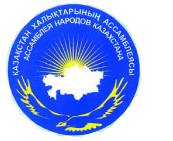 II КЕЗЕҢ – 25 минФондық музыка – «Атамекен» әні»Эпиграф «Біздің экономика, біздің тәуелсіздік ұлттық қасиет және ұлтқа, деген сенім болуы керек» - Н.Ә.Назарбаев«Ең басты байлықтың-достықпен туысқандық»;Жүргізуші (оқушы): Қымбатты достар! Мен сізді біздің сабақта қарсы алуға қуаныштымын, біздің кездесу топтық жұмыс түрінде өтеді.Қазақстан халықтары Ассамблеясын құру идеясын тұңғыш Президент Н. Назарбаев 1992 жылы ел Тәуелсіздігінің жылдығына арналған елдің I этникалық форумында ұсынды. Өз сөзінде Елбасы былай деп атап көрсетті: "ұрпақ туғызып отырды біздің басты байлығымыз – халықтар достығын. Көп нәрсе қайта ойластырылуда, қазақстандықтар бұл байлықты ысырап етуге, игі дәстүрлерді ұмытуға құқылы емес. Әрбір халықтың, кез келген ұлттың дауысын күнделікті тыңдау керек. Сондықтан ауыстыру қажет форумы тұрақты негізін құру, жаңа қоғамдық институт. 1995 жылдың 1 наурызында ҚР Президентінің Жарлығымен еліміздің қоғамдық-саяси аренасында жаңа институт – Қазақстан халқы Ассамблеясы пайда болды. Оны құру идеясына алдымен кейбіреулер күмәнмен қарады, бірақ н. Назарбаевтың табандылығы мен шын ниетінің арқасында қазақстандықтардың басты байлығы – халықтар достығын сақтау, бүгінде ұйым 470 ұлттық-мәдени орталықтарды біріктіретін қуатты күшке айналды. Мемлекет басшысы Н. Ә. Назарбаевтың ұсынысы бойынша 2015 жыл Қазақстан халқы Ассамблеясының жылы болып жарияланды.  Кіріспе ҚР Конституциясы жолдан басталады-біз, ортақ тарихи тағдыр біріктірген Қазақстан халқы, байырғы қазақ жерінде мемлекеттілік құра отырып, өзімізді еркіндік, теңдік және келісім мұраттарына берілген бейбітшіл азаматтық қоғам деп ұғына отырып, әлемдік қоғамдастықта лайықты орын алуды тілей отырып, қазіргі және болашақ ұрпақтар алдындағы жоғары жауапкершілігімізді сезіне отырып, өзіміздің егемендік құқығымызды негізге ала отырып, осы Конституцияны қабылдаймыз. Бүгінде республикада немістердің, қазақтардың, кәрістердің, татарлардың, славяндардың, шешен мен ингуштердің, әзірбайжандардың, ұйғырлардың, орыс, украиндардың, еврейлердің, поляктардың, түріктердің, гректердің, армяндардың, белорустардың, дүнгендердің, күрдтердің, Өзбековтың, казактардың, түркмендердің, болгардың, дагестандардың, қырғыздардың, тәжіктердің, қарашайшылар мен балкарлардың, қытайлардың, чуваштардың, қарақалпақтардың, ассирийлердің, чехтардың, Балтық маңы халықтарының, бұл ескертуді дәлдеп ауыстыру қажет. Көптеген этностардың өкілдері бүгінгі таңда бізбен қатысып, өз жұмыстарын ұсынуға дайын. (постерлер, презентациялар).1 топ, славян этносының өкілдері. «Қазақстанның Орыс, славян және казак қоғамдық ұйымдарының ассоциациясы». ҚХА қамқорлығымен жұмыс істейтін ірі қоғамдық ұйым Қазақстан славяндарының: орыс, белорустар, украиндар, болгарлар ұлттық орталықтарын біріктіреді. 2005 жылдың тамыз айында оның құрамына республикалық мәртебесі бар қазақстандық Орыс мәдени орталығы кірді.2 топ, Әзірбайжан диаспорасының өкілдері. «Тұран» халықаралық Әзірбайжан конгресі 1992 жылы тіркелді. Әзірбайжан бірлестіктері елдің барлық облыстарында және ірі қалаларында құрылған. Әзірбайжан диаспорасының негізгі бөлігін Қазақстанның оңтүстік өңірлері мекендейді.3 топ, армян диаспорасының өкілдері: «Луйс» армян ұлттық орталығы « 1991 жылы Алматы қаласында құрылған. 2003 жылы Алматы-1 ауданында Армян үйі ашылды. Әлемнің ең шағын ұлттарының бірі болып табылатын Диаспора тарихшы, Президенттік Бейбітшілік және келісім сыйлығының лауреаты Э. Тер-Петросян, атындағы орыс драма театрының бас режиссері сияқты белгілі тұлғаларға бай. Лермонтова Р. Андреасян, суретші Э. Казарян және т.б. қазақстандық армяндар әсіресе шарап жасауда танымал болды. «Луйс» орталығының базасында 1994 жылы республикалық армян мәдени орталығы құрылды.4 топ – «Қазақстан кәрістері Ассоциациясы» корей диаспорасының өкілдері. 1990 ж.наурызда Қазақстан кәрістерінің құрылтай съезінде құрылды. Ассоциациялар еліміздің ірі жоғары оқу орындарында корей тілі бөлімшелерінің ашылуына, «менің екінші Отаным» атты 6 сериялық деректі фильмнің, «Қазақстан корейлері: иллюстрацияланған тарих» энциклопедиясының үш тілде жасалуына, Алматыда Корей үйінің құрылысына сіңірген еңбегі бар. Қазақстан кәрістерінің өз баспа органдары, театрлары, теле - және радиоарналары бар.5 топ - шешен және ингуш диаспорасының өкілдері: «Вайнах «шешен және ингуш халықтарының мәдениетін дамыту қауымдастығы» 1980-ші жылдардың соңында әрекет еткен ұлттық мәдени орталықтар базасында 1995 жылы құрылған. Қауымдастықтың құрылымы шешен және ингуш бөлімдерінен тұрады, олар өз бетінше, бірақ бірыңғай Жарғыға сәйкес жұмыс істейді. "Вайнахтың" өткір проблемаларына әскери-саяси қақтығысқа тартылған Тарихи Отаннан босқындармен жұмыс кіреді. Бұл аспектіде қауымдастықтың адам құқықтары жөніндегі әлемнің беделді ұйымдарымен тығыз байланысы өзекті.6 топ - өзбек диаспорасының өкілдері: Қазақстан Республикасының «Достық» өзбек қоғамдық бірлестіктерінің қауымдастығы 1996 жылы құрылған. Өзбектер Қазақстан халқының 3 % құрайды.Диаспораның басым көпшілігі Оңтүстік Қазақстан облысында орналасқан. Соңғы жылдардағы басты шара-ҚР Президенті Н. Назарбаевтың қатысуымен ежелгі Сайрам қаласында өзбек драма театрының ашылуы.7 топ-Қазақстан халықтары Ассамблеясының өкілі. Ассамблея қызметі Қазақстан Республикасының этносаралық қатынастар проблемаларын тиімді шешетін ел ретіндегі халықаралық беделінің өсуіне ықпал етеді. Ассамблеяның үлесі ең жоғары деңгейде бағаланды. БҰҰ-ның бұрынғы Бас хатшысы Кофи Аннан Қазақстанды этносаралық келісімнің, әлемнің басқа мемлекеттері үшін Тұрақты, Тұрақты дамудың үлгісі деп атады. Қазақстанға келген Рим Папасы Иоанн Павел II Қазақстан халқы туралы жоғары пікір білдірді.III КЕЗЕҢ – 5 минСабақ соңында жүргізуші жұмыстың жалпы қорытындысын шығарады. Оқушылар «Толеранттылық мектебі» жобасын қарастыруға ұсынады.Жүргізуші: ғажап, бай, әдемі елдердің жарқылы емес, тек сен ғана жүрекке қымбат, маған өмір мен күш берген Қазақстан! Өйткені мұнда ерекше халық тұрады - ашық және жомарт жан. Ал молшылық күндері де, қиыншылық жылдары да біз бірге, біз сенің қасыңызда. Маған мас болу еркіндігінің символы ретінде еркін даланың ауасы қымбат! Сен тәуелсіз боласың, менің Қазақстаным, аспанда қалықтап ұшқан қыран! Сондықтан сенің бай және мақтан тұтатын халқың, соғысты да, шабуылдарды да білмейді! Дүниеде, согласье және достық өмір сүреді. Және әркім бақытты болсын!«Бейбітшіліктен гөрі соғысты жеңу әлдеқайда оңай»Жорж Клемансо10-кейс «Назарбаев феномені»Мақсаты:- Тұңғыш Президент Н.Ә.Назарбаевтің қызметі туралы білім алушылардың білімін кеңейту;- Қазақстан Республикасының Тәуелсіз мемлекет ретінде қалыптасуы мен дамуындағы Н. Назарбаевтың рөліне білім алушылардың көзқарастарын қалыптастыру;- Қазақстан жастарының мәдени-тарихи, рухани-адамгершілік құндылықтарын дамытуӨткізілетін формасы: конференция-сабақКонференция өткізілгенге дейін бірнеше күн бұрын оқушылар көлемді тақырыпты ойластыру үшін алады. Шағын топ хабарламалар дайындайды. Хабарламалардың мағынасы-оқушыларды мәселемен таныстыру, талқылау үшін маңызды сұрақтар мен міндеттер қою. Залда оқушылар арнайы дайындалмауы керек, олардың міндеті - мәселелерді есту, түсіну, жазу, түсіну және өз нұсқасын, көзқарастарын, идеяларын ұсыну. Баяндамашылар нақтылаушы сұрақтарға жауап береді.	Сабақ өткізу үшін келесі жабдықтар мен материалдар қажет: бейнеролик, презентациялық материал, музыкалық орталық,фондық музыка, таза қағаз парақтары. Сабаққа дейін қатысушылардың жұмыс топтарын құру қажет. Әр топ Н. Назарбаевтың саяси стильдерінің бірі бойынша презентация дайындайды.САБАҚ БАРЫСЫ. I-ші КЕЗЕҢ.Педагог Тұңғыш Президент қызметінің ең маңызды сәттері туралы қысқаша ақпарат береді. (5-7 мин.) Бейне/презентацияны көру ұсынылады.II-ші КЕЗЕҢ.  Саясаткер-стратег. Саясаткер -философН.Ә.Назарбаев – үлкен философ және көрнекті саясаткер. Елбасы Нұрсұлтан Назарбаев –мемлекеттігімізді орнатып, оны қалыптастырып, экономикасын реформалау арқылы өзін де, елін де әлемге мойындатқан заманның аса дарынды тұлғасы. Өндірістік, экономикалық және әлеуметтік проблемаларды жетік білуі, халықпен тез тіл табыса алуы, қажырлы еңбекқұмарлығы, жан-жақты білімі, өз көзқарасы мен сенімін табандылықпен қорғай білуі, саяси өмірбаянына негіз болды.1999 жылы 10-қаңтарда жалпыхалықтық сайлаудың нәтижесінде Н.Ә.Назарбаев 79,75% дауыс алып Президент болып қайта сайланды.2011жылы 4-сәуірде 95,5% дауыс алып Президент болып қайта сайланды. Н.Ә.Назарбаевтың өмірі мен қызметіЕл өмірінің алуан салалы тіршілік тынысын терең білуі, шешімін күтіп, қордаланып қалған мәселелерді тап басып тани алуы, ел ішінде ұрымтал әрекеттерге барып, таңдаған бағытын табандылықпен жүзеге асыру қасиеті 1989 жылы маусым-шілдеде Жаңаөзен мен Қарағанды оқиғаларының оң шешім табуы, халықпен тіл табыса білуін байқатты. Елбасы тәуелсіз елдің бұқаралық санасын өзгертуде, ұлттық дәстүрді қайта жаңғыртуда, тарихи сананы қалыптастыруда ерекше істер атқарды.КСРО ыдырап, бұрынғы байланыстар үзіліп, экономика, әлеуметтік сала дағдарысқа ұшыраған тұста, еліміздің аймақтарында нарықтық қарым-қатынастарды қалыптастыру өте қиынға түсті. Әр өңірдің шикізаттық-өндірістік әлеуетін тиімді пайдалана отырып, оларға даму жолында тең мүмкіндіктер ұсына алатындай жағдай қалыптастыру керек болды. аймақтардың әлеуметтік-экономикалық дамуын реттеу жолындағы кешенді шаралардың бәрі бастан-ақ нақты белгілеп, айқындалған мақсаттар мен қадамдар арқылы жүзеге асырылды.Елбасы Нұрсұлтан Назарбаев көреген саясаткер ретінде барша әлем мойындаған, оны танымал саясаткерлер мен дипломаттардың пікірлері нен білуге болады.Тәуелсіздік жылдарында қол жеткізген басты табыстарымыздың бірі — бейбітшілік пен келісім саясатының халықаралық эталоны ретінде танылған қоғамдық келісім мен жалпыұлттық бірліктің қазақстандық үлгісі. бұл табыс Нұрсұлтан Назарбаев есімімен байланысты.Орталық Азиядағы көрші елдер ғана емес, жалпы ТМД бойынша салыстырғанда, Қазақстан қай жағынан алып қараса да постсоветтік дамудың жақсы сценарийін жүзеге асыра алды деп сенімді түрде айтуға болады.Тәуелсіз Қазақстанның Тұңғыш Президенті –Елбасы Нұрсұлтан Назарбаев адамзат баласына бір емес, бірнеше  жаһандық жоба ұсынған және оның жүзеге асуына тікелей ықпал еткен тарихи тұлға. Ашуды ақылға жеңгізіп, күмән мен күдікті үмітке ұластыра білетін бітімгер басшы төрткүл дүниені мәмілегерлігімен, бастамашылдығымен, бейбітқұмарлығымен тәнті етіп, ауызына қаратып келеді. Бұған Елбасының халықаралық жиындардың биік мінберлерінен жасаған мәлімдемелері мен жаһан жұрты жұмылып жүзеге асырып жатқан жарқын жобалары дәлел. Бүгінгі таңда Қазақстан Көшбасшысының бір емес, бірнеше жаһандық бастамасы әлемнің алты құрлығында жүзеге сәтті асырылуда.Ғалым-теоретик. Саясат-практикНұрсұлтан Назарбаев тарихи өлшем бойынша өте қысқа мерзімде егеменді елдің зайырлы, құқықтық және біртұтас мемлекет ретіндегі негізін қалап қана қоймай, жас мемлекетті халықаралық қоғамдастықтың белді мүшесіне айналдырды. Қазақстанды тәуелсіз мемлекет ретінде қайта құрып, БҰҰ мен Дүниежүзілік сауда ұйымының қатарына қосты. Елде саяси бірлік пен қоғамдық келісім орнатып, мемлекеттігіміздің мызғымастығына кепіл болды. Демократиялық бастамаларды нығайтып, дамудың дара даңғылын қалыптастырды. Аймақтық, жаһандық мәселердің шешілуіне белсенді атсалысып, халықаралық жағдайды реттеу мақсатында жаһан жұртына тың идеялар ұсынды. Халықаралық деңгейде Қазақстанды қарусыздану және жаппай қырып жою қаруын таратпау үдерісінің көшбасшысы, аймақтық және аймақаралық интеграциялық үдерістердің бастамашысы, мәдениет, дін сонымен қатар өркениеттер арасындағы пікіралмасудың модераторы ретінде танытты. Мемлекет басшысының сарабдал саясаты мемлекетімізді өзге елдер жүз жылда әупірімдеп жүріп жеткен жетістіктерге ширек ғасырда жеткізді.  Нұрсұлтан Назарбаев бейбітшілік пен бірлікті насихаттай отырып, қазақ елін әлем танитын, құрметтейтін және пікірімен санасатын тәуелсіз мемлекетке айналдырды. Президент сыртқы саясатты сәтті жүргізіп, 3 мыңнан астам халықаралық шарттың рәсімделуіне және әлемнің барлық мемлекеттерімен дипломатиялық қарым-қатынас орнатуға ұйытқы болды. Нұрсұлтан Назарбаев Қазақстанның экономикалық қуатын арттыру үшін сыртқы әлеммен сауда-экономикалық һәм инвестициялық байланыс жасауға басымдық берді. Ал елдің берекесі мен бірлігін сақтап, өзара сыйластық пен келісім орнату үшін Қазақстан халқы Ассамблеясы атты ұлтаралық татулықтың бірегей институтын құрды. Мемлекет басшысының осы бастамасы Қазақстанды халықтар достығының мекеніне айналдырды. Елбасы туған халқына Нур-Султан секілді сәнді де, салтанатты шаһар сыйлады. Ол Отанымыздың жүрегіне, елдігіміздің тірегіне айналды. Таяуда Нұрсұлтан Назарбаев астанамыздың 20 жылдығын мерекелеу туралы өкімге қол қойды. Бұл елорданың 20 жылдық мерейтойы мемлекет деңгейінде аталып өтеді деген сөз.  Айта кетейік, еліміздің бас қаласын Алатаудан Арқаға көшіру жөніндегі Елбасы идеясы 1994 жылы жария болды. Мемлекет басшысының шешімін тосырқай қабылдағандар аз болған жоқ. Себебі дәл осы уақытта ел экономикасы қазіргідей жағдайда емес еді. Әйтсе де Нұрсұлтан Назарбаев тарихи тәуекелге бел буды.   Уақыт өте келе бас қаламыз Қазақстанның әкімшілік-саяси орталығы ғана емес, жаңа дәуірдің сәулеті мен дәулеті жарасқан жаңа қаласына, ұлттық тарихымыздың жаңа парағына айналды. 2010 жылы ЕҚЫҰ халықаралық саммиті ұйымдастырылды. Сол кезде қазақ елінің бас шаһарында бір мезетте 56 мемлекеттің басшысы бас қосты. Қысқы Азия ойындарының жалауы да желбіреді. Бірнеше жылдан бері Әлемдік және дәстүрлі діндер көшбасшыларының құрылтайы елордада өтіп жүр. Ал елорданың ТМД елдері арасында тұңғыш, Азия елдері арасында төртінші болып халықаралық EXPO-2017 көрмесін абыроймен атқарғанын әлем біледі. Қаруға қарсылық Нұрсұлтан Назарбаевтың әлемдік саясат сахнасындағы бейбіт бастамасы дүниені дүр сілкіндірді. Қазақтан жаппай қырып-жою қаруынан дүниежүзі бойынша бірінші болып бас тартты. Елбасы 1991 жылдың 29  тамызында  Семей ядролық полигонын жабу туралы жарлыққа қол қойып, Қазақстан тарихына ғана емес, адамзат тарихына  өзгеріс енгізді. Соның айқын айғағы деп білерсіз, БҰҰ бұл күнді ядролық қарудан бас тартудың халықаралық күні (Қараңыз: «Қасірет алаңын қасиет алаңына айналдырған тұлға»  04 қазан 2017 ж. Авсtv.kz – автор) деп жариялады. Нұрсұлтан Назарбаев ядролық қарудан бас тартып қана қоймай, жаһан жұртын қарусыздануға шақырды. Халық және оның көшбасшысыҚоғамдық пікірдің сауалнамасы Тұңғыш Қазақстан Президентінің танымалдығы мен оған деген сенімінің жоғары рейтингін үнемі көрсетеді. Бұл Нұрсұлтан Назарбаевтың ел халқы тарапынан стратегиялық бағытын абсолютті мойындаудың және қолдаудың айғағы болып табылады. Ең қиын сәттерде, ауыр экономикалық жағдайларда Ұлт Көшбасшысы мемлекеттің ел халқы алдындағы әлеуметтік міндеттемелерін орындаудың маңыздылығын, әлеуметтік бағдарламалар мен жобаларды қаржыландыруды қысқартуға жол берілмейтіндігін атап өтті.Бүгінгі таңда Қазақстан дағдарыстан кейінгі даму сатысына еніп, экономикалық және ішкі саяси жаңғырту жолымен сапалы жаңа шептерге шығу жөнінде алдымызға амбициялық міндеттер қойған кезде халықтың әл-ауқатын арттыру ең жоғары басымдық болып қала береді. Н. Ә. Назарбаев қоғамды әлеуметтік эксперименттердің дәйекті жауы болып қала береді, оның басты принципі ақылға қонымды жасампаздық принципі болып табылады. Сондықтан да қазақстандық реформалардың ортасында адам, оның мұқтаждықтары мен қамқорлығы әрдайым бар. "Алдағы онжылдықтың маңызды міндеті – Қазақстанның барлық азаматтарының өмір сүру сапасы мен деңгейін жақсарту, әлеуметтік тұрақтылық пен қорғауды нығайту. Елді жаңғырту стратегиясын іске асырудың табыстылығы ең алдымен қазақстандықтардың біліміне, әлеуметтік және физикалық көңіл-күйіне байланысты".Қазақстанның Тұңғыш Президентінің қоғам алдындағы жеке жауапкершілігінің факторы тәуелсіздік жылдарындағы еліміздің аса маңызды жетістігін – бірлік, тұрақтылық, тұрақты дамуды алдын ала анықтады. Көрші мемлекеттердегі оқиғалар саяси элитаның қоғамдық институттармен қарым-қатынас құрмауының, азаматтық қоғаммен байланысты үзудің, қарапайым адамдардың мүдделерін ескермейтін саясатты жүргізудің айқын мысалы болып табылады. Н. Ә. Назарбаев атап өткендей: "процедураларды орнату және оларды қатаң сақтау демократияның негізгі принципі ретінде заңдылықты нығайтуға ықпал етеді. Демократия-бұл процедура деп бекер айтпайды".Нұрсұлтан Назарбаев үшін бұл мемлекет қайраткері ретінде ғана емес, тау-кен домна пешінен ұлттық көшбасшыға дейінгі ұзақ жолдан өткен адам ретінде де жауапты таңдау болды. Дәл осы өмірлік тәжірибе демократияны абстрактілі терминдер мен ұғымдардың жиынтығы ретінде емес, халықтың түрлі топтарының тілегі мен ұмтылысын жүзеге асырудың нақты тетігі ретінде қабылдауға мүмкіндік береді. Өз миссиясын сезіну, барлық қазақстандықтардың қажеттіліктері мен мүдделерін нәзік қабылдау Нұрсұлтан Назарбаевқа миллиондаған азаматтарға тұрақты қолдау көрсетіп, өз шешімдерін жүзеге асыруға сенімді түрде қол жеткізуге мүмкіндік береді.Сонымен қатар, Қазақстан халқы мен оның көшбасшысы арасында қалыптасқан сенім мен қолдаудың жоғары деңгейі өзара жауапкершілікті көздейді. Өз көшбасшысымен бірге тәуелсіз, табысты және гүлденген Қазақстанды құру ниеті Нұрсұлтан Назарбаевтың жақтастарына "Нұр Отан" партиясына бірігуге түрткі болды. Бүгінде Ұлт Көшбасшысының партиясы өз қатарында жүздеген мың нұротандықты біріктіріп, миллиондаған қазақстандықтардың сеніміне ие болып, Нұрсұлтан Назарбаевқа жоғары халықтық қолдау көрсету және ел дамуының стратегиялық бағыты болып табылады.Бейбітшілік пен келісім – Назарбаев формуласының басты элементтері Дамудың ұлттық ерекшелігін терең түсіну Н. Ә. Назарбаевқа қазақстандық мемлекеттіліктің тағы бір қыруар тасын – этносаралық және конфессияаралық келісімді анықтауға мүмкіндік берді.  Қазақстан жерінде тұратын 140-тан астам этнос Қазақстанның біртұтас халқын қалыптастырады. Бұл толеранттылық, өзара шыдамдылық пен әрбір ұлттық топтың мүдделерін есепке алудың бірегей үлгісі қазақ мәдениетінің, ментальдік, дәстүрлердің жүйеқұраушы бастауларымен толықтырылады."Ұлтаралық келісім-кез келген ел мен халықтың жүйке жүйесі. Біздің жетістіктеріміз-бейбітшілік пен келісімнің арқасында. Бейбітшілік пен келісім-бұл қандай да бір жағдайларды болдырмау емес. Біз тәуелсіздік жылдары салғанымыз-бұл мемлекет пен қоғамымыздың ең үлкен жұмысы. Бұл-біздің ортақ игілігіміз, оны сақтауымыз керек".Нұрсұлтан Назарбаевтың елдегі ішкі саяси тұрақтылықты нығайтуға бағытталған маңызды бастамасы этникааралық және конфессияаралық келісімді қолдаудың бірегей құралын – Қазақстан халқы Ассамблеясын құру болды.Ассамблея негізгі элементі болып табылатын этносаралық толеранттылық тетігі Нұрсұлтан Назарбаевтың стратегиялық ойы бойынша мықты, бәсекеге қабілетті мемлекет құру жолында қазақстандық қоғамды біріктірудің маңызды факторына айналды. Қалыптасқан тәжірибелерді бекіту және саяси тұрақтылық пен Қазақстан халқының бірлігі іргетасын одан әрі сақтау мақсатында Қазақстан халқы Ассамблеясының қызметі шеңберінде Ұлттық бірлік доктринасы қабылданды, онда қазақстандық мемлекетке тұрақты дамуды қамтамасыз ететін жүйенің негізгі элементтері тіркелген және сонымен бірге болашаққа үдемелі қозғалыстың контуры белгіленген.Этносаралық және конфессияаралық келісім жүйесін сақтап қана қоймай, нығайту қажет – бұл міндет тәуелсіз Қазақстанның жиырма жылы ішінде табысты шешілді.Ұлт көшбасшысы-болашақ сәулетшісіТәуелсіздіктің жиырма жылы ішінде Қазақстан тиімді нарықтық экономикасы, тұрақты әлеуметтік саласы, халықаралық үдерістердің беделді қатысушысы, ЕҚЫҰ-ның төрағасы болған посткеңестік елдердің бірі болып табылатын елге айналды. Бұл жетістік жолы ел мен Тұңғыш Президент бірге өтті, бүгінгі күні жақын болашақта Қазақстанның алдында тұрған негізгі міндет Қазақстанның қоғамдық өмірінің барлық салаларындағы жетістіктерін сақтап, көбейту, қазақстандық жолдың логикасын, Қазақстанның Тұңғыш Президенті – Ұлт Көшбасшысы – Нұрсұлтан Назарбаевтың реформаларының логикасын айқындады.Бүгінде мемлекет пен қоғам алдында саяси және экономикалық институттарды жүйелі жаңғырту арқылы дамудың жаңа деңгейіне шығу міндеті тұр. Күн тәртібін тағы да ұлттық көшбасшы қалыптастырады, ол өзінің соңғы сөздерінде Қазақстанның қоғамдық өмірінің барлық жақтарын жүйелі жаңарту қажеттілігін бірнеше рет атап өтті. Қазақстан халқына арнаған сөзінде Нұрсұлтан Назарбаев: "Біз Қазақстанды бірге табысты ете алдық және оны бірге гүлдендіре аламыз"деп атап өтті.Бұл ретте Тұңғыш Президент тұжырымдаған міндеттер қарапайым ұрандар ретінде емес, іс-әрекетке нақты басшылық ретінде қабылдануы тиіс, өйткені Нұрсұлтан Назарбаевтың стратегиялық ойлары "Қазақстан-2030" Стратегиясы, 2020 жылға дейінгі Стратегиялық жоспар, Қазақстанның индустриялық-инновациялық даму стратегиясы және т. б. сияқты нақты бағдарламаларда ашылады.Еліміздің барлық өткен және болашақ жетістіктері ортақ жетістіктерге, әрбір азаматтың жеке үлесіне негізделген және сонымен қатар, біздің жалпыұлттық көшбасшымыз – реформалар Стратегиясын дәйекті түрде іске асырудың бастамашысы – Нұрсұлтан Назарбаевтың рөлі айрықша маңызды болып табылады.Н. Назарбаевтың қызметінің негізгі кезеңдерімен танысуды топтық түрде ұйымдастыру орынды. Топ жұмысының алдында сабаққа дейін құрылған презентация жасайды (5 минут), оның барысында Тұңғыш Президенттің саяси қызметінің ең жарқын бастамаларының мысалдарын көрсетеді.Топтық жұмысқа қалыптастыруы: әр топқа ұсынылған "Назарбаев феномені" элементтерінің бірін таңдап, топта талқылап, Тұңғыш Президент жетістігінің формуласын құру қажет.III-ші КЕЗЕҢ Сабақ соңында педагог жұмыстың жалпы қорытындыларын шығарады. Талқылауға арналған сұрақтар1.	Нұрсұлтан Назарбаевтың саяси стилінің басты ерекшелігі неде?2.	Нұрсұлтан Назарбаевтың саяси стилінің негізі, оның бірегей саяси ерекшілігі не?3.	Нұрсұлтан Назарбаевтың отандастары үшін нағыз ұлттық көшбасшы болған саяси қайраткер ретінде негізгі сипаттамасы не болып табылады?«Мен үшін елімді дамыған елдердің сапына тұрғызып, санатына қосудан үлкен мақсат жоқ».Н.Ә. Назарбаев11-кейс«Ел ертеңін ойлаған Елбасы»Мақсаты мен міндеттері: Елбасының өмір жолынан үлгі ала отырып Отанын, халқын сүюге, батылдыққа, азаматтыққа, патриоттық сезімге тәрбиелеу; Елбасының  азаматтық,патриоттық портретін баяндай білу дағдысын қалыптастыру.Елбасына деген сүйіспеншілік сезімін ояту, құрметтеу;Сабақ түрі: Топтық жұмыс	Мұғалімнің негізгі функциясы ол бағыттаушы, сабақ үстіндегі процесті ұйымдастырушы, ой қозғаушы. Оқушылардың пікірін қолдап, тақырыптың аясында сұрақтар қойып қорытындылап отырады. Сыныпта дисскусиялық жағдай орнатып, сол арқылы оқущылардың қызығушылығын оятуға, белсенділігін арттыруға тырысады.САБАҚ БАРЫСЫ:1 КЕЗЕҢ (5 минут) Бастапқы кезеңде мұғалім оқушыларды топқа бөліп, мәтіндерді үйлестіреді. Әр топ өзі таңдаған мәтін бойынша жұмыстанады. Мұғалім оқушыларға мәтінмен танысуын сұрап, негізігі ойды немесе бүгінгі тақырыпты анықтауды ұсынады.  ІІ КЕЗЕҢ (20 минут)Оқушыларға мәтінмен жұмыс кезінде төмендегі сұрақтар аясында талдау жұмыстарын жүргізу ұсынылады. Оқушылар топтық жұмыс кезінде өз ролдерін бөліп алады. Мұғалім оқушылардың пікірі аясында қосымша сұрақтар қойып, ойларын қорытындылап, баға беріп отыруға және оқушылардың өздеріне кері байланыс жасауға мүмкіндік жасап отырады.Тапсырма:Берілген мәтін тақырыбы мен идеясын неде?Елдің перзенті болу деген сөзді қалай түсінесіз? (мәтін бойынша мысалдармен дәлелде)Ежелден ер тілегі – ел тілегі. Адал ұл ер боп туса – ел тірегі Мына афоризмді мәтінмен қалай байланыстырасын («Елім үшін не істей аламын?»- деген ситуациялық сұраққа жауап беріп анализ жаса)№ 1. Жаһандық жасампаз істердің бастауы«Ата-бабамыздың ғасырлар бойы асыл арманы болып келген егемен Қазақстанды құру жөніндегі тарихи аманаты 1991 жылғы 1 желтоқсанда бірауыздан Мемлекет Басшысы болып сайланған Тұңғыш Президент - Елбасы Н. Ә. Назарбаевтың басшылығымен іске асты.. Бұл даусыз шындық. Ғасырлар бойы бабалар армандаған тәуелсіздіктің туы көкте желбіреді. 150-ден астам елдермен дипломатиялық қарым-қатынас орнатып, өзге мемлекеттердің даму жолдарын саралай келе, өзінің даңғылын таңдады. Қазақстанның шынайы егемендігін қамтамасыз еткен маңызды мемлекеттік актілерге қол қойылды. Мәселен, 1991 жылдың 29 тамызында Нұрсұлтан Назарбаевтың Семей ядролық полигонын жабу туралы Жарлығы шықты. Бұның өзі Елбасының ерлігін жер-жаһанға паш еткізіп, кейіннен әлем мойындаған бастамаға ұласты. Ядролық қарусыз әлемге қарай қадам басқан жаһандық қозғалыстардың да бірден бір бастауы осындай Президент шешімінен туындаған еді. Сондай-ақ 1991 жылдың 25 қазанында Президенттің Жарлықтарымен Қауіпсіздік кеңесі және мемлекеттік қорғаныс комитеті құрылды. «Қазақстан Республикасының мемлекеттік тәуелсіздігі туралы» Қазақстан Республикасының Конституциялық заңы 1991 жылғы 16 желтоқсан күні қабылданды. Осы заң негізінде Қазақстан өзінің Тәуелсіздігін жария етті.   № 2. Елін сүйген, елі сүйген Елбасы        «Қазақстан-2030», «Қазақстан-2050» стратегиялары, «Қазақстанның әлеуметтік жаңғыртылуы: Жалпыға Ортақ Еңбек Қоғамына қарай 20 қадам» даму бағдарламасы, «Мәңгілік ел» патриоттық актісі, «Әлем. XXI ғасыр» манифесі және Қазақстан тәуелсіздігін жариялауға, еліміздің бас қаласын Ақмолаға (қәзір - Нұр-Сұлтан) көшіруге, Президентті ұлықтау рәсіміндегі, әлемдік деңгейдегі форумдар мен конференциялары еліміздің жарқын келешекке жетелейді. Тұңғыш Президентіміз Нұрсұлтан Назарбаевтың жетекшілігімен елімізде экономикалық, әлеуметтік, құқықтық және саяси түбегейлі өзгерістер жүзеге асырылғандығын бөле-жара атап көрсету қажет. Тәуелсіздіктің алғашқы жылдарындағы Елбасы белгілеген және батыл жүргізген бағыт өзін-өзі ақтады және алдағы уақытта да өміршең болатындығын дәлелдеп отыр. Елбасы Нұрсұлтан Назарбаевтың жүргізген бұл саясаты мен бағыты қазіргі уақытта «Қазақстанның даму жолы» ретінде дүниежүзі қауымдастығынан мойындалды. 2012 жылдың 13 қарашасында Қазақстанның БҰҰ адам құқықтары бойынша Кеңесінің мүшесі болып сайлануы да Елбасының қоғамды реформалауға қатысты іс-шараларының әлем тарапынан танылғанын көрсетеді. Қазақстанның Тәуелсіздігі мен Елбасы еңбегінің бір-бірімен тығыз ұштасып жатқандығын, олардың бір-бірімен ажырағысыз егіз ұғым екендігін ақиқат есебінде тарих алдымызға тартып отыр. №3 Н.Ә.Назарбаевтың кітаптары:«Тарих тағылымдары және қазіргі заман» - Қазақстан Республикасы тәуелсіздігінің бес жылдығына арналған салтанатты жиналыста жасалған баяндама. (Қазақстан, 1997) «Тарих толқынында» - Кітапта автор өткеннің кейбір іргелі сабақтарына жүгіне отырып, қазақ халқының тарихи жолы туралы ой толғайды, рухани мұраны дамыту мәселесіне тоқталады. (Атамұра, 1999)  «Ғасырлар тоғысында» - Бұл кітап өз көзімізбен көргенімізді, өз басымыздан кешкенімізді, жүздес-сұхбаттас болған тұлғалардың мінездемелерін қамтығанымен, мемуар жанрына жатпайды. Егер бізге салса, бұл шығарманың жанрын «болашақ жайлы естелік» деп санаған орынды сияқты. «Қазақстан халқының азаматтық таңдауы - тарихи зерде, ұлттық татулық және демократиялық реформалар» - Қазақстан халықтары ассамблеясының IV сессиясындағы баяндама, Ақмола, 1997 жылғы 6 маусым. (Қазақстан, 1999) Елбасымыздың бұдан басқа «Еуразия жүрегінде», «Ой бөлістім халқыммен», «Өзекжарды ойлар», «Бейбітшілік кіндігі», «Туған елім – тірегім», «Қазақстан-Ресей қатынастары», және тағы да басқа кітаптары жарық көрген.№ 4. Тәлім алар, тағылымЕлбасының әрбір сөзінде мән мағына бар. Тәлім алар, тағылым боларлық құндылықтар жетерлік. «Бұл заман білекке сенетін емес, білімге сенетін заман».
*«Заманауи әлемде елдің қуаты ең алдымен азаматтарының білімімен өлшенеді».
*«Сол білімді әжетке, тұрмыс игілігіне жарата білуімен бағаланады».
*«Инемен құдық қазғандай, қиын да күрделі, орасан қажыр-қайрат пен ерік-жігерді талап ететін білімсіз – өмір тұл».
*«Терең білім – тәуелсіздігіміздің тірегі, ақыл-ой – азаттығымыздың алдаспаны».
*«Бүгін қазақстандықтар – жас және серпінді ұлт. Біздің азаматтарымыздың орта жасы 35-тен аспайды».
*«Жас қазақстандық азамат дегеніміз – бұл тек құқық қана емес, бірінші кезекте өзі, өзінің отбасы және біздің Отанымыз үшін ұлы жауапкершілік екенін есте ұстаулары тиіс».*«ХХІ ғасырда қазақстандықтар Ұзақ жасаушылар Ұлты болуы тиіс».
*«Денсаулықты бірінші кезекте адамның өзі қалыптастыруы керек».
*«Мен сіздерді және барлық студенттерді біздің олимпиадашыларымыздың жеңісі құрметіне зиянды әдеттерден бас тартуға шақырамын, спортпен айналысыңыздар, саламатты өмір салтын ұстаныңыздар».
*«Біз «білім – ғылым – инновациялар» үштігі билеген постиндустриялық әлемге қарай жылжып келеміз».«Біздің еңбексүйгіштігіміз біздің екінші құнды жеңісіміз болып табылады».

ІІІ КЕЗЕҢ. (7 минут)Мұғалім бүгінгі сабақты қорытындылайды. Сабақтың басындағы мақсатқа қайта оралады. «Ассоциативті қатар» әдісі арқылы берілген уақыт ішінде ашық сабақтың «Ел ертеңін ойлаған Елбасы» деп аталуы неде?-  деген сұраққа пайда болған пікірлерін оқушылар ақ параққа жазып ұсынады, жиналған ойларын тұжырымдайды.12-кейс«Елбасы Н. Ә. Назарбаевтың бағдарламалық мақалалары»Мақсаты мен міндеттері:Білім алушылардың Н.Ә.Назарбаевтың мақалалары туралы білімдерін тереңдету;Қазақстандық патриотизмге, бейбітшілікке, ұлттық келісімге, белсенді азаматтық ұстанымға, көшбасшылық қасиеттерге тәрбиелеу;Білім алушылардың танымдық қызығушылығын, шығармашылық белсенділігін арттыру және логикалық қабілеттерін дамыту.Сабақ түрі: зияткерлік ойынСабаққа дейін оқушыларды үш топқа бөлеміз.САБАҚТЫҢ БАРЫСЫ.I КЕЗЕҢ (8 МИНУТ)Мұғалімнің кіріспе сөзінде сабақтың мақсатымен таныстырады. Қазақстан мемлекеттігінің қалыптасуында Н. Ә. Назарбаевтың атқарған рөлі туралы қысқаша анықтама береді.  Ойынның ережесі.  4 бағдарламалық мақаласы бойынша сұрақтар ұсынылады – «Мәңгілік Ел», «Рухани жаңғыру», ҚР халқына жолдауы, «Ұлы даланың жеті қыры». Күрделілігі бойынша тапсырмалар бес деңгейге беріледі (10 балл, 20 балл, 30 балл, 50 балл, 70 балл), барлығы 20 сұрақ. Кестеде санаттар мен ұпайлар көрсетілген. Сұрақ әр командаға кезекпен қойылады. Қатысушылар ұпайларды өздері таңдайды. Оқушыларға сұрақтарды талқылауға 30 секунд беріледі. Әрбір дұрыс жауап үшін команда ұпай алады. Қазылар алқасы ұпайлардың есебін жүргізеді.  Ең көп ұпай жинаған команда жеңеді.IІ КЕЗЕҢ (30 МИН)Мұғалімнің кіріспе сөзі. Бүгін бізде ерекше күн. Біз «Өз ойыным» зияткерлік сайысын өткіземіз. Оларды қызықты да,  танымды кезеңдер күтіп тұр. Барлық тапсырмаларға дұрыс жауап берген команда жеңеді. Командаларды таныстыру (капитандар ұсынады).Әлеуметтік-гуманитарлық бағыттағы команда
Ақпараттық-математикалық бағыттағы команда
Жаратылыстану-экономикалық бағыттағы команда1 ТУР10 балл. Сұрақ: «Болашаққа бағдар: рухани жаңғыру» мақаласының авторы кім?Жауап: Н.Ә.Назарбаев20 балл. Сұрақ: "Халық тарих толқынында" бағдарламасы қай жылы қабылдандыЖауап: 2013 жыл30 балл. Сұрақ: Ұлттық жаңғырудың басты шарты қандай?Жауап: өз мәдениетін, өзінің ұлттық кодын сақтау50 балл.Сұрақ: XXI ғасырда кез келген қазақстандық ие болуы тиіс қасиеттерді атаңыз?Жауап: компьютерлік сауаттылық, шет тілдерін білу, мәдени ашықтық70 балл. Сұрақ: Еуразияның басым бөлігінде қай ғасырларда түркі тілі ұлтаралық қатынас тілі болды?Жауап: V-XV ғасыр10 балл.Сұрақ: «Ұлт жоспары - 100 қадам»  - бес институционалдық реформаны жүзеге асыруда  Мәңгілік Ел идеясына арналған қандай қадамдар бар?Жауап: 85 және 89 қадамдар20 балл. Сұрақ: Елбасының қай жолдауында Мәңгілік ел толығымен айтылды?Жауап: «Нұрлы жол – болашаққа бастар жол»  Жолдауы30 балл. Сұрақ: «Егеменді дамудың 22 жылында басты құндылықтар жасалды, олар барлық қазақстандықтарды біріктіретін іргетас болды» Н. Ә. Назарбаев өз мақаласында қанша құндылықтарға назар аударды?Жауабы: 750 балл.        Сұрақ: Мәңгілік Ел идеясы негізінде біріктіруші құндылықтарды атаңыз Жауап: азаматтық теңдік, еңбексүйгіштік, адалдық, ғылым мен білім беру культі, зайырлы ел70 балл. Сұрақ: Жаңа Қазақстандық патриотизмнің идеялық негізі болып табылатын құндылықты атаңызЖауап: Қазақстан Тәуелсіздігі және Астана10 балл.        Сұрақ: ҚР Тұңғыш Президенті Н. Ә. Назарбаевтың «Қазақстандықтардың әл-ауқатының өсуі: табыс пен тұрмыс сапасын арттыру» атты Қазақстан халқына Жолдауы жарияланған уақыт?Жауап: 5 қазан 2018 ж. 20 балл. Сұрақ: Дүниежүзілік банктің бизнесті жүргізу рейтингінде әлемнің 190 елінің арасында Қазақстан нешінші орында тұр?Жауабы: 3630 балл.      Сұрақ: Елді үшінші жаңғыртудың басты міндеті экономикалық өсудің жаңа моделін қалыптастыру болып табылады. Бұл жаңа модель бізге не береді?Жауап: Қазақстанның жаһандық бәсекеге қабілеттілігін қамтамасыз ету50 балл. Сұрақ: Қазақстандағы шағын және орта бизнесті қолдайтын 2010 жылы қандай бағдарлама іске қосылды?Жауап: «Бизнестің жол картасы-2020»70 балл.       Сұрақ: Қазақстанның Қытаймен қарым-қатынасына қандай бағдарлама жаңа серпін берді? Жауап: «Бір белдеу-бір жол»10 балл.Сұрақ: Қазақстанның солтүстігіндегі энеолит мәдениетін атаңыз?Жауап: Ботай20 балл Сұрақ: атқа міну кезінде қолайлылық пен тиімділікке ұмтыла отырып, олар бірінші рет көрпелерді жоғарғы және төменгі бөліктерге бөлді. Шалбар кім ойлап тапты?Жауап: Көшпенділер30 балл.Сұрақ: 1969 жылы табылған  "Алтын адам" өнертанушылар-ғалымдар ортасында қалай аталады»Жауап: Қазақстандық Тутанхамон50 балл.  Сұрақ: б. з. 1 мыңжылдықтың ортасында қайда Түркі әлемі пайда болды және Ұлы дала өмірінде жаңа кезең пайда болды? Жауап: Алтай 70 балл.     Сұрақ: Танымал жеміс - Сиверс алмасының отаны қай қала?  Жауап: Алматы2 ТУР.Оқушылар сұрақтарға жауап береді. 3 ТУР.Тақырыбы: Елордам Нұр-СұлтанҚызықты деректер:Нұр-Сұлтан қаласы қандай мұхит бассейнінде жатыр? (Есіл өзені, Обь өзенінің бассейніне жататынына байланысты)?Нұр-Сұлтан - әлемнің ең суық астанасы. Нұр-Сұлтані Оттавадан да суық, бірақ Моңғолияның астанасы жылырақ болады …Әлемде атауы «астана» ретінде аударылатын қай қала бар? Бұл ......Жауап: 1. Солтүстік Мұзды мұхиты2. Улан - Батор 3. СеулIІІ КЕЗЕҢ.  Қорытындылау. Марапаттау.«..Мен өз халқымның жолында басымды бәйгеге тіккен адаммын»Н.Ә. Назарбаев13-кейс «Назарбаевтай болғым келеді» Мақсаты мен міндеттері: 1. Елбасы бастамаларының  «Жас Ұлан» ұйымында жүзеге асырылуы. 2. Елбасы бойындағы рухани-адамгершілік құндылықтарына  зерделеу.3. Жасұландықтарға Елбасы құндылығымен тәрбие беру. Қатысушылар ЖасұландықтарӨткізу түрі: ТОПТЫҚ ЖАРЫС.Сабаққа жүргізуге қажетті дидактикалық материалдар:Құндылықтар көрсетілген плакат, түрлі түсті алты қалпақ.презентациялар, маркер,бейнебаяндар, классикалық музыка, таза плакаттар т.б.Тақтаға рухани-адамгершілік құндылықтары тізілген плакат ілінеді.  Қатысушылар түрлі түсті алты қалпақты таңдау арқылы алты топқа бөлінеді. Топ басшылары таңдалады.САБАҚТЫҢ БАРЫСЫ:І КЕЗЕҢ (10 минут)А) Аға тәлімгер классикалық музыка қойып, тыныштық сәтін өткізеді.Түстер әлеміЫңғайлы отырамыз, көзімізді жұмамыз. Көз алдымызға аппақ шарды елестетеміз, шар үлкен, шарға жақындаймыз, шардың ішіне енеміз. Айналамыздың бәрі аппақ әлем. Осы әлемде біздер ақ ниетті, адал дос жандарға айналамыз. Көзімізді ашып ақ жүректен достарымызға қарап жымиямыз.Ә) «Миға шабуыл» Мұғалім адам бойындағы рухани құндылықтармен таныстырады. Әрбір құндылықтарға қандай қасиеттер жататынын сұрайды. - Балалар, «ынтымақтастық» құндылығына қандай қасиеттерді жатқызамыз?- достық, ынтымақ, бауырмалдық, туысқандық қасиеттерін жатқызамыз т.б.ІІ КЕЗЕҢ (30 минут)Интернеттен сілтеме ашылады.https://el.kz/kz/news/archive/%D0%B5%D0%BB%D0%B1%D0%B0%D1%81%D1%8B%D0%BD%D1%8B%D2%A3-%D0%B6%D0%B0%D1%81%D1%82%D0%B0%D1%80%D2%93%D0%B0-%D0%B0%D1%80%D0%BD%D0%B0%D0%BF-%D0%B0%D0%B9%D1%82%D2%9B%D0%B0%D0%BD-%D3%A9%D0%BD%D0%B5%D0%B3%D0%B5%D0%BB%D1%96-1000- Аға тәлімгердің кіріспе сөзі:Балалар,  Қазақстан Республикасының Тұңғыш Президенті – Елбасы Н.Ә. Назарбаевтың әр жылдары жастарға арнап айтқан өнегелі 1000 сөзін іріктеп   «Жас Ұлан» ұйымының бес бағытына бөліп отырмын.ТапсырмаБалалар, біз енді «Ойлаудың алты қалпағы» ойынын ойнаймыз.Мақсатымыз Елбасының бойындағы рухани-адамгершілік құндылығын тану.Бұл үшін бағыттар бойынша берілген Елбасының өнегелі сөздеріне ой жүгіртіп, зерделеп, постер әзірлейміз. Топ басшысы әзірленген постерді қорғайды. Қазылар тобы әзірлеген сұрақтарға жауап береді.Тапсырма бойынша білім жас ұландықтар алты топқа бөлініп, құндылықтар бойынша кластер сызады. Пікірлерін  қорғайды. «Ақ қалпақ» - «Отан» бағыты;«Сары қалпақ» - «Руханият» бағыты;«Жасыл қалпақ» - «Экоәлем» бағыты;«Көк қалпақ» -  «Салауат» бағыты;«Қызыл қалпақ»-  «Еңбек» бағыты;«Қара қалпақ» - қазылар тобы.Әрбір топ құндылықтар бойынша кластерлерін қорғап Елбасының тамаша қасиеттерін өзіндік баға беруге, өзінің ой-пікірін нақты әрі толық айтып беруге тырысады. Демек, ауызша сөйлеу дағдыларын қалыптастырады.«Қара қалпақ» - қазылар тобы әзірлеген сұрақтарға жауап береді.Аға тәлімгер жасұландықтардың жеке тұлғалық қабілеттерін жетілдіруге назар аударады.III КЕЗЕҢ (5 минут)Аға тәлімгер жарысты қорытындылап, Елбасыдай болуға, оның тамаша қасиеттерін алуға талпынуға шақырады.  «Жас Ұлан»  гимні орындалады.14-кейс  «Тәуелсіз Қазақстанның қалыптасуы мен дамуындағы Н.Ә. Назарбаевтың рөлі»Мақсаты:- Сын тұрғысынан ойлауды дамыту, Қазақстан Республикасының қалыптасуы мен дамуы бойынша студенттердің құзыреттілігін арттыру;- елі үшін мақтаныш пен құрмет сезімін қалыптастыру; - белсенді өмірлік ұстаным қалыптастыратын азамат дайындау, өз елінің патриотын тәрбиелеу.Сабақтың түрі: практикалық сабақ, топтық жұмыс.Техникалық және кәсіптік, орта білімнен кейінгі білім беру ұйымдарының 1 курс студенттері.Қажетті құрал-жабдықтар мен материалдар: Тұңғыш Президент туралы басып шығарылған материал, "Қазақстан жолы" кітабы, ақ  парақтар.САБАҚТЫҢ БАРЫСЫI кезең (4 минут).ҰйымдастыруМұғалім Қазақстан Республикасының Тұңғыш Президенті - Н. Ә. Назарбаев туралы қысқаша ақпарат береді. Ұлт Көшбасшысы туралы бейнематериалдарды көрсетеді. II кезең (28 минут)1.	Оқытушы оқушыларға ҚР Тұңғыш Президентінің "Тәуелсіздік стратегиясы", "Қазақстанның егеменді мемлекет ретінде қалыптасуы мен дамуының стратегиясы", "Қазақстанның 2030 жылға дейінгі Даму стратегиясы" ("Қазақстан-2030") бастамалары туралы қысқаша шолу жасайды.Мұғалім Н. Ә. Назарбаевтың "Қазақстан жолы" кітабы, 2006 жылы өткен жылдардағы оқиғаларды сипаттайтын кітаптары туралы оқушыларға алдын ала қысқаша түсініктеме береді. Бүгінгі студенттер мен оқушылар - болашақ көшбасшылар ретінде Қазақстанның мемлекет болып қалануындағы "әр кірпішіне дейін" білуі тиіс.  Бүгінде Қазақстанның реформаларды дамытудың табысты жолын әлемнің жетекші мемлекеттерімен қатар халықаралық сарапшылар да мойындайды. Біздің модельіміз – тәуелсіз, экономикалық дамыған Қазақстан.Қазақстан Республикасы тәуелсіздігінің негізгі бағыттары, даму және қалыптасу мәселелері туралы педагог студенттерге практикалық тапсырманы орындау алдында қысқаша еске салады: Тәуелсіздік стратегиясы: 1991 жылдан бастап-КСРО ыдырауы, экономиканың нарықтық моделін таңдау мәселелері және оларды жүзеге асыру реттілігі, мемлекеттік билік институттарын құру, мемлекеттілікті нығайту…3. Педагог тәуелсіздікті орнату мен дамытудың қазақстандық жолы бойынша бейнеролик қатарын көруді ұсынады.- Талқылау (сұрақ - жауап).Топтық жұмыс- Топта жұмыс істеу (8 адамнан).Тапсырма: "Азаматтық қоғамды қалыптастырудағы Қазақстан Республикасының жетістіктері" (этникалық және діни қатыстылығына қарамастан азаматтардың құқықтары мен бостандықтарының теңдігін қамтамасыз ететін құқықтық база, ұлтаралық диалог – Қазақстан халқы Ассамблеясының ұйымы", тілдік саясат тақырыбы бойынша материалды дайындау және қорғау. Рөлі Н.А.Назарбаевтың қазақстанның мемлекеттік даму жолдары,).Топ жұмыстарын қорғау және талқылау. Қатысушыларға тапсырма: Қазақстанның 2030 жылға дейінгі даму стратегиясының 4 тармағы "Қазақстан азаматтарының білімі мен денсаулық. әл-ауқаты" бойынша тапсырманы орындау."Дені сау ұрпақ - Тәуелсіз Қазақстанның болашағы" тақырыбына жоба дайындау. Топтық жұмыс. Жобаны қорғау және талқылау.III кезең "ҚОРЫТЫНДЫ" (13 минут)"Мен - Қазақстан Республикасының патриотымын" тақырыбы бойынша эссе дайындауОқу (қалауы бойынша)- 1-2 мысал. Рефлексия. Сабақтың қорытындысын шығару Сабақта сізді не қызықтырды? Сабақ мақсатқа жетті ма?Қолданылатын әдебиет:1.Нұрсұлтан Назарбаев. Қазақстан жолы. Қарағанды,2006, -372 бет2. Стратегия развития Казахстана до 2030 года,1997 год 2.inform.kz https://www.inform.kz/ru/manifest-n-nazarbaeva-mir-xxi-vek_a28919183.http://www.aprk.kz/general/press/2010/86. 4. inform.kz https://www.inform.kz/ru/proryvnye-idei-prezidenta-rk-nursultana-nazarbaeva-mogut-stat-vyhodom-iz-sovremennogo-yadernogo-pata-rossiyskiy-ekspert_a2256953/Қосымша "Қазақстан-2030" Стратегиялық бағдарламасын іске асыру жолдары. Қазақстан Республикасының Тұңғыш Президенті н. Ә. Назарбаев 2030 – стратегиясын іске асыру үшін қолайлы  болып табылатын қазақстандық қоғамның 8 ішкі мықты жақтарын анықтады.1. Мемлекет тәуелсіздігі, оның рәміздері мен нышандары;2. Ескі саяси-экономикалық жүйемен түпкілікті алшақтық;3. Жаңа саяси-экономикалық жүйенің болуы;4. Адам ресурстары-ғылыми және шығармашылық әлеуеті жоғары жоғары білімді халық;5. Қазақстанның бай табиғи ресурстары;6. Үлкен ауыл шаруашылығы жер қоры;7. Саяси тұрақтылық пен қоғамның бірлігін сақтау;8. Қазақстандықтардың төзімділігі мен толеранттылығы, барлық шетелдіктермен достықта болуы. 33 жылдан кейін Қазақстанның бейнесі қандай болады?1. Жоғары білімді, жауапты, жігерлі, тамаша денсаулығы бар ұрпақ.2. Өзінің бейбіт, гүлденген, тез өсіп келе жатқан, бүкіл әлемде танымал және құрметті патриоттары.3. Жоғары ақы төленетін, жақсы оқытылған Қазақстан мен Қазақстан халқының мүдделерін өздерінің жеке мүдделерінен жоғары қоятын мамандар.4. 2030 ж. азаматтар мемлекет олардың құқықтарын қорғайтынына және олардың мүдделерін қорғайтынына сенімді болады.5. Таза және Жасыл ел, таза ауамен және мөлдір сумен.6. Қазақстан Еуразияның орталығы бола отырып, тез өсіп келе жатқан үш өңір – Қытай, Ресей және мұсылман әлемі арасында байланыстыратын экономикалық және мәдени буын рөлін атқаратын болады.7. Елімізде барлық ұлттар үшін тең мүмкіндіктерге сенімді, бірақ өзін ең алдымен Қазақстан азаматтары деп санайтын көптеген ұлт өкілдері өмір сүретін болады.1-кейс«Тілдердің үш тұғырлылығы» - өмірлік қажеттіліктентуындаған игілікті идея.  .............................................................................132-кейс «Туған жер – Туған ел» .............................................................................203-кейс «Елбасы және «Болашак» бағдарламасы .............................................244-кейс Қазақстан Республикасының Тұңғыш Президенті Н.Ә.Назарбаевтың бейбітшілікті сақтауға бастамалары» ...............305-кейс «Н. Назарбаев. Діни жанжалдарды реттеу жөніндегі қызмет»  ........356-кейс «Н.Назарбаев. Семей ядролық полигоны» ............................................407-кейс «Н.Назарбаев. Қазақстан Республикасының экологиялық проблемаларын шешу жөніндегі қызмет» .............................................438-кейс  «Н.Назарбаев. Ұлттық қауіпсіздік» ........................................................499-кейс  Қазақстан халқы Ассамблеясының бірлік пен толеранттылықтың қазақстандық моделін қалыптастырудағы рөлі..................................5510-кейс «Назарбаев феномені»  .............................................................................5811-кейс«Ел ертеңін ойлаған Елбасы» ..................................................................6412-кейс«Елбасы Н. Ә. Назарбаевтың бағдарламалық мақалалары» ...........6713-кейс «Назарбаевтай болғым келеді» ...............................................................7114-кейс  «Тәуелсіз Қазақстанның қалыптасуы мен дамуындағы Н.А.Назарбаевтың рөлі» ...........................................................................75Тақырып СұрақтарСұрақтарСұрақтарСұрақтарСұрақтарРухани Жаңғыру10 20 30 50 70 Мәңгілік Ел10 20 30 50 70 ҚР халқына жолдауы10 20 30 50 70 «Ұлы даланың жеті қыры»10 20 30 50 70 ТақырыпСұрақтар Сұрақтар Сұрақтар Сұрақтар Сұрақтар  ҚР президенті 20 40 60 80 100 ҚР ұлттық рәміздері 20 40 60 80 100  ҚР конституциясы 20 40 60 80 100  ҚР мемлекетік мейраидары 20 40 60 80 100 ҚұндылықтарҚұндылықтарҚұндылықтарЫнтымақтастықСүйіспеншілікҚұрметКішіпейілділікЖауапкершілікЖомарттықАдалдықӘділдікЕңбекқорлықЭмпатияКемелденуҚанағатЭтика-әдепТазалықТабандылықДенсаулықОтансүйгіштікБатылдық БағытыЕлбасының өнегелі сөздері«Отан»Ел бірлігін көздің қарашығындай сақтаңдар!Мен үшін елімді дамыған елдердің сапына тұрғызып, санатына қосудан үлкен мақсат жоқ.Мен өз халқымның жолында басымды бәйгеге тіккен адаммын.«Жас қазақстандық азамат дегеніміз – бұл тек құқық қана емес, бірінші кезекте өзі, өзінің отбасы және біздің Отанымыз үшін ұлы жауапкершілік екенін есте ұстаулары тиіс». Қазіргі күндерге жету үшін біздің буын, сендердің әкелерің, аталарың көп тер төкті.Елдің сыртын жаудан, ішін даудан аман алу үшін деп күндіз-түні тынбай жұмыс істедік.Бойында қаны бар, намысы бар әрбір азамат: «Енді тәуелсіздікті қалай кемелдендіреміз, елдің көсегесін қайтсек көгертеміз?!» деп ой-санасын қамшылауы керек.«Руханият»Ешуақытта басқа ұлттың, басқа діннің адамдарын ренжітуге болмайды. Қандай жаманшылықты өзіңе тілемейсің, басқаларға да сондай тілекші бол. Қазақстандықтардың барлығы бір-біріне тілеулес болғаны жөн.                            Жаңа құндылықтар жастардың жүрегіне тезірек жол табады.Бірінші. 140 этностың басын құрайтын барлық қазақстандықтардың бірлігі – бұл ғаламат құндылық.Егер біз мемлекет болып тұрғымыз келсе, өзіміздің мемлекеттігімізді ұзақ уақытқа меңзеп құрғымыз келсе, онда халықтың руханиятының бастауларын түсінгеніміз жөн.Көпұлттылық — қоғамның кемшілігі емес, артықшылығы.Ең басты міндет — қайталап айтамын, халықтың рухын көтеру. Өзіне деген сенімін арттыру.«Экоәлем»Көптеген елдерді араладым. Табиғаты ғажайып талай өлкенің сұлулығына көз құмарымды суардым. Бірақ бәрі де өзім туып-өскен қазағымның жеріне, Алатаудың бір бөктеріне жамбастай жығылған үш қоңыр төбеге жетпеді. Балалығымның, сағынышымның алтын қазығы сонда екен...Егер кинотеатрда немесе спорт, футбол залдарында сағызды жапсыратын болсаң, онда барлығы да бұл әрекетті қайталайды. Сондықтан да тазалық ұдайы жинастыратын жерде емес, тазалық - ластамайтын жерде сақталады. Осыны есте сақтау керек.Жаңа ғимараттардың барлығы керемет. Осының барлығын қоқыс-қолаң қылмай жаңғырту үшін біз жасыл-желекті Астананы жасауымыз керек. Астананың төңірегінде 60 мың гектар жерге орман отырғызылды. Қаланың ішінде 16 мың гектар орман болады. Қала мұндай болып па еді. Қазір жасыл қала болды»«Салауат»«Мен сіздерді және барлық студенттерді біздің олимпиадашыларымыздың жеңісі құрметіне зиянды әдеттерден бас тартуға шақырамын, спортпен айналысыңыздар, саламатты өмір салтын ұстаныңыздар». Денсаулықты бірінші кезекте адамның өзі қалыптастыруы керек.Осылай жарқырап қалуы үшін тазалық болуы керек. Әр адамның тазалығы болуы қажет. Сондықтан қаланы барлығымыз баптап, сақтап, таза күйінде ұстауымыз керек. Бұл Отанымыздың болашағы үшін қажет.«Еңбек» «Беталысы күнде өзгерген алмағайып дүниеде адамзат үшін ешқашан өзгермеген, өзгермейтін темірқазықтар бар. Ол – білім! Ол – еңбек!Сендердің бәрің лайықты өмірдің, әл-ауқаттың, жаңа өмір сапасына қол жеткізудің тек еңбек арқылы ғана келетінін есте сақтауларың керек». «Біздің еңбексүйгіштігіміз біздің екінші құнды жеңісіміз болып табылады».«Жұмыс істегісі келгендердің бәрі жұмыс табады және бір емес, екі жұмыс тауып, еңбекақы алу мүмкіндігі бар. Тек ниет болуы керек».«Сендердің білімдерің – ол сендердің еңбектеріңнің нәтижесі.